Содержание1. Постановление администрации сельского поселения Черновка муниципального района Сергиевский Самарской области№32 от 03 сентября 2018г. «Об установлении расходного обязательства сельского поселения Черновка муниципального района Сергиевский Самарской области на реализацию мероприятий, возникающих при выполнении полномочий органов местного самоуправления по участию в предупреждении и ликвидации последствий чрезвычайных ситуаций в границах муниципального района Сергиевский Самарской области»………………………………………………………………………………………………………………………………………...……………….32. Извещения о предоставлении земельных участков………………………………………………………………...………………………..………33. Постановление администрации муниципального района Сергиевский Самарской области№1029 от 05 сентября 2018г. «О внесении дополнений в постановление Администрации муниципального района Сергиевский  №1214 от 06.10.2017 г. «Об утверждении проекта планировки территории и проекта межевания территории объекта  «Подъездные пути от асфальтируемой дороги к скважинам №№ 216, 217, 223, 224 и к ДНС-215 Студенцовского месторождения» в границах  сельских поселений Калиновка и Воротнее муниципального района Сергиевский Самарской области»»…………………………………………………………………………………………..……34. Решение Собрания Представителей сельского поселения Калиновка муниципального района Сергиевский Самарской области№23 от 10 сентября 2018г. «О конкурсе на замещение должности Главы сельского поселения Калиновка муниципального района Сергиевский Самарской области»………………………………………………………………………………………….……………………………………..…………..45. Решение Собрания Представителей сельского поселения Калиновка муниципального района Сергиевский Самарской области№24 от 10 сентября 2018г. «О назначении членов конкурсной комиссии для проведения конкурса по отбору кандидатур на должность Главы сельского  поселения Калиновка муниципального района Сергиевский Самарской области»………………………………………………………..….46. Постановление Главы сельского поселения Серноводск муниципального района Сергиевский Самарской области №02 от 31 августа 2018г. «О проведении публичных слушаний по вопросу о внесении изменений в Правила землепользования и застройки сельского поселения Серноводск муниципального района Сергиевский Самарской области»……………………………………………..……..……..47. Постановление администрации сельского поселения Верхняя Орлянка муниципального района Сергиевский Самарской области№29 от 10 сентября 2018г. «О внесении изменений в Приложение к постановлению администрации сельского поселения Верхняя Орлянка муниципального района Сергиевский № 44 от 31.12.2015г. «Об утверждении муниципальной программы «Реконструкция, ремонт и укрепление материально-технической базы учреждений сельского поселения Верхняя Орлянка муниципального района Сергиевский» на 2016-2018гг.»……………………………………………………………………………………………………………………………………………………….….68. Постановление администрации сельского поселения Верхняя Орлянка муниципального района Сергиевский Самарской области№30 от 10 сентября 2018г. «О внесении изменений в Приложение к постановлению администрации сельского поселения Верхняя Орлянка муниципального района Сергиевский № 39 от 31.12.2015г. «Об утверждении муниципальной программы «Благоустройство территории сельского поселения Верхняя Орлянка муниципального района Сергиевский» на 2016-2018гг.»……………………………………………………….79. Постановление администрации сельского поселения Захаркино муниципального района Сергиевский Самарской области№36 от 10 сентября 2018г. «О внесении изменений в Приложение к постановлению администрации сельского поселения Захаркино муниципального района Сергиевский № 44 от 31.12.2015г. «Об утверждении муниципальной программы «Управление и распоряжение муниципальным имуществом сельского поселения Захаркино муниципального района Сергиевский» на 2016-2018гг.»………………………….....710. Постановление администрации сельского поселения Калиновка муниципального района Сергиевский Самарской области№32 от 10 сентября 2018г. «О внесении изменений в Приложение к постановлению администрации сельского поселения Калиновка муниципального района Сергиевский № 43 от 30.12.2015г. «Об утверждении муниципальной программы «Совершенствование муниципального управления  сельского поселения Калиновка муниципального района Сергиевский» на 2016-2018гг.»…………………………………………..…….811. Постановление администрации сельского поселения Калиновка муниципального района Сергиевский Самарской области№33 от 10 сентября 2018г. «О внесении изменений в Приложение к постановлению администрации сельского поселения Калиновка муниципального района Сергиевский № 40 от 31.12.2015г. «Об утверждении муниципальной программы «Благоустройство территории сельского поселения Калиновка муниципального района Сергиевский» на 2016-2018гг.»………………………………………………………..……..812. Постановление администрации сельского поселения Липовка муниципального района Сергиевский Самарской области№39 от 10 сентября 2018г. «О внесении изменений в Приложение к постановлению администрации сельского поселения Липовка муниципального района Сергиевский № 40 от 31.12.2015г. «Об утверждении муниципальной программы «Благоустройство территории сельского поселения Липовка муниципального района Сергиевский» на 2016-2018гг.»………………………………………………………..………..913. Постановление администрации сельского поселения Липовка муниципального района Сергиевский Самарской области№40 от 10 сентября 2018г. «О внесении изменений в Приложение к постановлению администрации сельского поселения Липовка муниципального района Сергиевский № 48 от 31.12.2015г. «Об утверждении муниципальной программы «Реконструкция, ремонт и укрепление материально-технической базы учреждений сельского поселения Липовка муниципального района Сергиевский» на 2016-2018гг.»………………914. Постановление администрации сельского поселения Светлодольск муниципального района Сергиевский Самарской области№34 от 10 сентября 2018г. «О внесении изменений в Приложение к постановлению администрации сельского поселения Светлодольск муниципального района Сергиевский № 47 от 31.12.2015г. «Об утверждении муниципальной программы «Благоустройство территории сельского поселения Светлодольск муниципального района Сергиевский» на 2016-2018гг.»………………………………………………………..….915. Постановление администрации сельского поселения Светлодольск муниципального района Сергиевский Самарской области№35 от 10 сентября 2018г. «О внесении изменений в Приложение к постановлению администрации сельского поселения Светлодольск муниципального района Сергиевский № 51 от 31.12.2015г.  «Об утверждении муниципальной программы «Управление и распоряжение муниципальным имуществом сельского поселения Светлодольск муниципального района Сергиевский» на 2016-2018гг.»……………….………1016. Постановление администрации сельского поселения Сергиевск муниципального района Сергиевский Самарской области№46 от 10 сентября 2018г. «О внесении изменений в Приложение к постановлению администрации сельского поселения Сергиевск муниципального района Сергиевский № 60 от 30.12.15г. «Об утверждении муниципальной программы «Развитие сферы культуры и молодежной политики на территории сельского поселения Сергиевск муниципального района Сергиевский» на 2016-2018гг.»………………..……………..…1017. Постановление администрации сельского поселения Сургут муниципального района Сергиевский Самарской области№38 от 10 сентября 2018г. «О внесении изменений в Приложение к постановлению администрации сельского поселения Сургут муниципального района Сергиевский № 46 от 31.12.2015г. «Об утверждении муниципальной программы «Благоустройство территории сельского поселения Сургут муниципального района Сергиевский» на 2016-2018гг.»………………..……………………………………………………………………...…1118. Постановление администрации сельского поселения Сургут муниципального района Сергиевский Самарской области№39 от 10 сентября 2018г. «О внесении изменений в Приложение к постановлению администрации сельского поселения Сургут муниципального района Сергиевский № 48 от 31.12.2015г. «Об утверждении муниципальной программы «Совершенствование муниципального управления  сельского поселения Сургут муниципального района Сергиевский» на 2016-2018гг.»………………..………………………………………………...1119. Постановление администрации сельского поселения Сургут муниципального района Сергиевский Самарской области№40 от 10 сентября 2018г. «О внесении изменений в Приложение к постановлению администрации сельского поселения Сургут муниципального района Сергиевский № 53 от 31.12.2015г. «Об утверждении муниципальной программы «Развитие физической культуры и спорта на территории сельского поселения Сургут муниципального района Сергиевский» на 2016-2018гг.»………………..………………………………………..…….…1220. Постановление администрации сельского поселения Черновка муниципального района Сергиевский Самарской области№33 от 10 сентября 2018г. «О внесении изменений в Приложение к постановлению администрации сельского поселения Черновка муниципального района Сергиевский № 48 от 30.12.2015г. «Об утверждении муниципальной программы «Благоустройство территории сельского поселения Черновка муниципального района Сергиевский» на 2016-2018гг.»………………..……………………………………..….....…1221. Постановление администрации муниципального района Сергиевский Самарской области№1044 от 10 сентября 2018г. «О назначении членов конкурсной комиссии по проведению конкурса на замещение должности  Главы сельского поселения Калиновка муниципального района Сергиевский Самарской области»………………………………………………………………………1222. Постановление администрации муниципального района Сергиевский Самарской области№1034 от 07 сентября 2018г. «О внесении изменений в Приложение №1 к постановлению администрации муниципального района Сергиевский №1063 от 31.08.2017г. «Об утверждении муниципальной программы «Управление муниципальными финансами и муниципальным долгом  муниципального района Сергиевский Самарской области» на 2018-2020 годы»»………………………………………………………………….……1223. Постановление администрации городского поселения Суходол муниципального района Сергиевский Самарской области№37 от 10 сентября 2018г. «О внесении изменений в Приложение к постановлению администрации городского поселения Суходол муниципального района Сергиевский № 56 от 31.12.15г. «Об утверждении муниципальной программы «Переселение граждан из аварийного жилищного фонда на территории городского поселения Суходол муниципального района Сергиевский Самарской области» на 2016-2018гг.»…………………………………………………………………………………………………………………………………………………………1324. Постановление администрации муниципального района Сергиевский Самарской области№1016 от 03 сентября 2018г. «Об утверждении нормативов финансовых затрат и правил расчета размера бюджетных ассигнований местного бюджета, в том числе формируемых за счет бюджетных ассигнований дорожного фонда муниципального района Сергиевский Самарской области, на капитальный ремонт, ремонт и содержание автомобильных дорог общего местного значения  муниципального района Сергиевский в Самарской области»……………………………………………………………………………………………………………………………………….…..1325. Постановление администрации муниципального района Сергиевский Самарской области№1022 от 05 сентября 2018г. «О внесении изменений в Приложение № 1 к постановлению администрации муниципального района Сергиевский № 1212 от 16.11.2016 г. «Об утверждении муниципальной программы «Реализация молодежной политики, патриотическое, военное, гражданское и духовно-нравственное воспитание детей, молодежи и населения муниципального района Сергиевский на 2017 -2019 годы»………………...….1526. Постановление администрации муниципального района Сергиевский Самарской области№1023 от 05 сентября 2018г. «О внесении изменений в Приложение № 1 к постановлению администрации муниципального района Сергиевский № 1172  от 03.11.2016г. «Об утверждении муниципальной программы  «Развитие сферы культуры и туризма на территории муниципального района Сергиевский на 2017-2019 годы»…………………………………………………………………………………………………………………….1727. Постановление администрации муниципального района Сергиевский Самарской области№1035 от 07 сентября 2018г. «О внесении изменений в Приложение № 1 к постановлению администрации муниципального района Сергиевский № 864 от 27.07.2016 года «Об утверждении муниципальной программы «Противодействие коррупции в муниципальном районе Сергиевский  на 2017 – 2020 годы»……………………………………………………………………………………………………………………………………...………2028. Решение Собрания Представителей сельского поселения Липовка муниципального района Сергиевский Самарской области№23 от 3 сентября 2018г. «О досрочном прекращении полномочий депутата сельского  поселения Липовка муниципального района Сергиевский  Самарской области  третьего созыва по одномандатному избирательному округу № 6»………………………………………………………….…….22АДМИНИСТРАЦИЯСЕЛЬСКОГО ПОСЕЛЕНИЯ ЧЕРНОВКАМУНИЦИПАЛЬНОГО РАЙОНА СЕРГИЕВСКИЙСАМАРСКОЙ ОБЛАСТИПОСТАНОВЛЕНИЕ03 сентября 2018 г.                                                                                                                                                                                                                №32Об установлении расходного обязательства сельского поселения Черновка муниципального района Сергиевский Самарской области на реализацию мероприятий, возникающих при выполнении полномочий органов местного самоуправления по участию в предупреждении и ликвидации последствий чрезвычайных ситуаций в границах муниципального района Сергиевский Самарской областиВ соответствии со статьей 139 Бюджетного кодекса Российской Федерации,  постановлением Правительства Самарской области от 28.08.2018 г. № 501 «Об использовании бюджетных ассигнований резервного фонда Правительства Самарской области в целях предоставления субсидии бюджетам муниципальных образований Самарской области на софинансирование расходных обязательств муниципальных образований Самарской области по восстановлению водоснабжения в целях предупреждения чрезвычайных ситуаций в границах муниципальных образований Самарской области»,  Уставом сельского поселения Черновка муниципального района Сергиевский Самарской области, Положением о бюджетном устройстве и бюджетном процессе в сельском поселении Черновка муниципального района Сергиевский в целях устранения ситуации, связанной с нарушением водоснабжения, которая может нанести ущерб здоровью людей и причинить материальный ущерб, администрация сельского поселения Черновка муниципального района СергиевскийПОСТАНОВЛЯЕТ:1. Установить, что к расходному обязательству сельского поселения Черновка муниципального района Сергиевский Самарской области относится:1.1. Мероприятия по замене водонапорной башни, возникающие при выполнении полномочий органов местного самоуправления по участию в предупреждении и ликвидации последствий чрезвычайных ситуаций в границах муниципального района Сергиевский.2. Установить, что расходное обязательство, возникающее на основании настоящего Постановления, исполняется за счет средств местного бюджета сельского поселения Сергиевск муниципального района Сергиевский, в том числе формируемых за счет субсидий из вышестоящего бюджета, в пределах, предусмотренных на эти цели объемов бюджетных ассигнований.3. Опубликовать настоящее постановление в газете «Сергиевский вестник».4. Настоящее Постановление вступает в силу со дня его официального опубликования.5. Контроль за выполнением настоящего постановления оставляю за собой.Глава  сельского поселения Черновкамуниципального района СергиевскийА. В. БеляевИзвещение о предоставлении земельного участка.Администрация муниципального района Сергиевский Самарской области информирует о возможном предоставлении в собственность земельного участка категории земель – земли населенных пунктов с разрешенным использованием – для ведения личного подсобного хозяйства.Граждане или крестьянские (фермерские) хозяйства, заинтересованные в предоставлении земельного участка в течение тридцати дней со дня размещения настоящего извещения вправе подать заявления о намерении участвовать в аукционе по продаже земельного участка.Адрес и способ подачи заявлений о намерении участвовать в аукционе: лично по адресу: 446540, Самарская область, Сергиевский район, с. Сергиевск, ул. Ленина, д. 22, либо посредством почтовой связи на бумажном носителе по адресу: 446540, Самарская область, Сергиевский район, с. Сергиевск, ул. Ленина, д. 22.11.10.2018г. прием заявлений завершается.Адрес земельного участка: Самарская область, муниципальный район Сергиевский, с. Сергиевск, ул. Сергиевская, участок №44, площадь земельного участка – 1140 кв.м., кадастровый номер – 63:31:0701005:212Извещение о предоставлении земельного участка.Администрация муниципального района Сергиевский Самарской области информирует о возможном предоставлении в собственность земельного участка категории земель – земли населенных пунктов с разрешенным использованием – для ведения личного подсобного хозяйства.Граждане или крестьянские (фермерские) хозяйства, заинтересованные в предоставлении земельного участка в течение тридцати дней со дня размещения настоящего извещения вправе подать заявления о намерении участвовать в аукционе по продаже земельного участка.Адрес и способ подачи заявлений о намерении участвовать в аукционе: лично по адресу: 446540, Самарская область, Сергиевский район, с. Сергиевск, ул. Ленина, д. 22, либо посредством почтовой связи на бумажном носителе по адресу: 446540, Самарская область, Сергиевский район, с. Сергиевск, ул. Ленина, д. 22.11.10.2018г. прием заявлений завершается.Адрес земельного участка: Самарская область, муниципальный район Сергиевский, с. Сергиевск, ул. Сергиевская, участок №87, площадь земельного участка – 1137 кв.м., кадастровый номер – 63:31:0701005:279Извещение о предоставлении земельного участка.Администрация муниципального района Сергиевский Самарской области информирует о возможном предоставлении в аренду на 20 лет земельного участка категории земель – земли населенных пунктов с разрешенным использованием – для ведения личного подсобного хозяйства.Граждане или крестьянские (фермерские) хозяйства, заинтересованные в предоставлении земельного участка в течение тридцати дней со дня размещения настоящего извещения вправе подать заявления о намерении участвовать в аукционе на право заключения договора аренды такого земельного участка.Адрес и способ подачи заявлений о намерении участвовать в аукционе: лично по адресу: 446540, Самарская область, Сергиевский район, с. Сергиевск, ул. Ленина, д. 22, либо посредством почтовой связи на бумажном носителе по адресу: 446540, Самарская область, Сергиевский район, с. Сергиевск, ул. Ленина, д. 22.11.10.2018г. прием заявлений завершается.Адрес земельного участка: Самарская область, муниципальный район Сергиевский, с. Сергиевск, ул. Сергиевская, участок №45, площадь земельного участка – 1140 кв.м., кадастровый номер – 63:31:0701005:213Извещение о предоставлении земельного участка.Администрация муниципального района Сергиевский Самарской области информирует о возможном предоставлении в собственность земельного участка категории земель – земли населенных пунктов с разрешенным использованием – для ведения личного подсобного хозяйства.Граждане или крестьянские (фермерские) хозяйства, заинтересованные в предоставлении земельного участка в течение тридцати дней со дня размещения настоящего извещения вправе подать заявления о намерении участвовать в аукционе по продаже земельного участка.Адрес и способ подачи заявлений о намерении участвовать в аукционе: лично по адресу: 446540, Самарская область, Сергиевский район, с. Сергиевск, ул. Ленина, д. 22, либо посредством почтовой связи на бумажном носителе по адресу: 446540, Самарская область, Сергиевский район, с. Сергиевск, ул. Ленина, д. 22.11.10.2018г. прием заявлений завершается.Адрес земельного участка: Российская Федерация, Самарская область, муниципальный район Сергиевский, городское поселение Суходол, п.г.т. Суходол, ул. Спортивная, д. 18-В, площадь земельного участка – 993 кв.м., кадастровый номер – 63:31:1102021:484Извещение о предоставлении земельного участка.Администрация муниципального района Сергиевский Самарской области информирует о возможном предоставлении в собственность земельного участка категории земель – земли населенных пунктов с разрешенным использованием – для ведения личного подсобного хозяйства.Граждане или крестьянские (фермерские) хозяйства, заинтересованные в предоставлении земельного участка в течение тридцати дней со дня размещения настоящего извещения вправе подать заявления о намерении участвовать в аукционе по продаже земельного участка.Адрес и способ подачи заявлений о намерении участвовать в аукционе: лично по адресу: 446540, Самарская область, Сергиевский район, с. Сергиевск, ул. Ленина, д. 22, либо посредством почтовой связи на бумажном носителе по адресу: 446540, Самарская область, Сергиевский район, с. Сергиевск, ул. Ленина, д. 22.11.10.2018г. прием заявлений завершается.Адрес земельного участка: Российская Федерация, Самарская область, муниципальный район Сергиевский, городское поселение Суходол, п.г.т. Суходол, ул. Степная, д. 23, кв. 1, площадь земельного участка – 904 кв.м., кадастровый номер – 63:31:1102004:1185Извещение о предоставлении земельного участка.Администрация муниципального района Сергиевский Самарской области информирует о возможном предоставлении в собственность земельного участка категории земель – земли населенных пунктов с разрешенным использованием – для ведения личного подсобного хозяйства.Граждане или крестьянские (фермерские) хозяйства, заинтересованные в предоставлении земельного участка в течение тридцати дней со дня размещения настоящего извещения вправе подать заявления о намерении участвовать в аукционе на право заключения договора аренды такого земельного участка.Адрес и способ подачи заявлений о намерении участвовать в аукционе: лично по адресу: 446540, Самарская область, Сергиевский район, с. Сергиевск, ул. Ленина, д. 22, либо посредством почтовой связи на бумажном носителе по адресу: 446540, Самарская область, Сергиевский район, с. Сергиевск, ул. Ленина, д. 22.11.10.2018г. прием заявлений завершается.Адрес земельного участка: Самарская область, муниципальный район Сергиевский, с. Сергиевск, ул. Сергиевская, участок №89, площадь земельного участка – 1156 кв.м., кадастровый номер – 63:31:0701005:281.Извещение о предоставлении земельного участка.Администрация муниципального района Сергиевский Самарской области информирует о возможном предоставлении в собственность земельного участка категории земель – земли населенных пунктов с разрешенным использованием – для ведения личного подсобного хозяйства.Граждане или крестьянские (фермерские) хозяйства, заинтересованные в предоставлении земельного участка в течение тридцати дней со дня размещения настоящего извещения вправе подать заявления о намерении участвовать в аукционе на право заключения договора аренды такого земельного участка.Адрес и способ подачи заявлений о намерении участвовать в аукционе: лично по адресу: 446540, Самарская область, Сергиевский район, с. Сергиевск, ул. Ленина, д. 22, либо посредством почтовой связи на бумажном носителе по адресу: 446540, Самарская область, Сергиевский район, с. Сергиевск, ул. Ленина, д. 22.11.10.2018г. прием заявлений завершается.Адрес земельного участка: Самарская область, муниципальный район Сергиевский, с. Сергиевск, ул. Сергиевская, участок №88, площадь земельного участка – 1156 кв.м., кадастровый номер – 63:31:0701005:280.АДМИНИСТРАЦИЯМУНИЦИПАЛЬНОГО РАЙОНА СЕРГИЕВСКИЙСАМАРСКОЙ ОБЛАСТИПОСТАНОВЛЕНИЕ05 сентября 2018г.                                                                                                                                                                                                              №1029О внесении дополнений в постановление Администрации муниципального района Сергиевский  №1214 от 06.10.2017 г. «Об утверждении проекта планировки территории и проекта межевания территории объекта  «Подъездные пути от асфальтируемой дороги к скважинам №№ 216, 217, 223, 224 и к ДНС-215 Студенцовского месторождения» в границах  сельских поселений Калиновка и Воротнее муниципального района Сергиевский Самарской области»В соответствии с Федеральным законом от 06.10.2003г. № 131-ФЗ «Об общих принципах организации местного самоуправления в Российской Федерации»,   в целях устранения технической ошибки, Администрация муниципального района СергиевскийПОСТАНОВЛЯЕТ:1. Внести в постановление Администрации муниципального района Сергиевский  №1214 от 06.10.2017 г. «Об утверждении проекта планировки территории и проекта межевания территории объекта  «Подъездные пути от асфальтируемой дороги к скважинам №№ 216, 217, 223, 224 и к ДНС-215 Студенцовского месторождения» в границах  сельских поселений Калиновка и Воротнее муниципального района Сергиевский Самарской области» (далее – Постановление) дополнения следующего содержания:1.1. Пункт 1 Постановления изложить в следующей редакции: «Утвердить проект планировки территории и проект межевания территории объекта «Подъездные пути от асфальтируемой дороги к скважинам №№ 216, 217, 223, 224 и к ДНС-215 Студенцовского месторождения»  в отношении территории, находящейся в границах сельского поселения Воротнее, сельского поселения Калиновка муниципального района Сергиевский  на земельных участках с кадастровыми номерами: 63:31:1705001:5, 63:31:1705001:1, 63:31:0000000:575, 63:31:1705002:58, 63:31:0000000:1326, 63:31:1604004:13, 63:31:1604004:98, 63:31:0000000:4779; в кадастровых кварталах: 63:31:1705001, 63:31:1604007, с последующим изменением категории земель с «земли сельскохозяйственного назначения» на «земли промышленности, энергетики, транспорта, связи, радиовещания, телевидения, информатики, земель для обеспечения космической деятельности, земель обороны, безопасности и земель иного специального назначения».2.  Опубликовать настоящее постановление в газете «Сергиевский вестник» и разместить на сайте администрации муниципального района Сергиевский по адресу: http://sergievsk.ru/ в сети Интернет.3. Настоящее постановление вступает в силу со дня его официального опубликования.4. Контроль за выполнением настоящего постановления возложить на заместителя Главы муниципального района Сергиевский         Чернова А.Е.Главамуниципального района СергиевскийА.А. ВеселовСОБРАНИЕ ПРЕДСТАВИТЕЛЕЙСЕЛЬСКОГО ПОСЕЛЕНИЯ КАЛИНОВКАМУНИЦИПАЛЬНОГО РАЙОНА СЕРГИЕВСКИЙСАМАРСКОЙ ОБЛАСТИРЕШЕНИЕ10 сентября 2018 г.                                                                                                                                                                                                                 №23О конкурсе на замещение должности Главы сельского поселения Калиновка муниципального района Сергиевский Самарской областиПринято Собранием  представителей сельского поселения Калиновка муниципального района СергиевскийВ соответствии с Федеральным законом от 06.10.2003 г. № 131-ФЗ «Об общих принципах организации местного самоуправления в Российской Федерации», Уставом сельского поселения Калиновка муниципального района Сергиевский Самарской области и утвержденным решением Собрания представителей сельского поселения Калиновка муниципального района Сергиевский Самарской области от 09.09.2015 г. № 25, Положением о проведении конкурса по отбору кандидатур на должность Главы сельского поселения Калиновка муниципального района Сергиевский Самарской области, Собрание представителей сельского поселения Калиновка  муниципального района Сергиевский Самарской областиРЕШИЛО:1. Объявить конкурс по отбору кандидатур на должность Главы сельского поселения Калиновка муниципального района Сергиевский Самарской области (далее – конкурс).2. Определить следующий порядок проведения конкурса:2.1. Конкурсные процедуры проводятся с 14.09.2018 года.2.2. Условиями участия кандидатов на должность Главы сельского поселения Калиновка муниципального района Сергиевский Самарской области (далее – кандидаты или кандидат) являются:1) наличие у кандидата гражданства Российской Федерации или гражданства иностранного государства – участника международного договора Российской Федерации, в соответствии с которым иностранный гражданин имеет право быть избранным в органы местного самоуправления;2) наличие высшего профессионального образования;3) владение кандидатом государственным языком Российской Федерации;4) неосуждение кандидата к наказанию, исключающему возможность исполнения должностных обязанностей по муниципальной должности, по приговору суда, вступившему в законную силу, а также в случае наличия не снятой или не погашенной в установленной федеральным законом порядке судимости;5) наличие у кандидата дееспособности в полном объеме в соответствии с требованиями гражданского законодательства;2.3. Для участия в конкурсе кандидат должен представить в конкурсную комиссию в установленный пунктом 2.5 настоящего Решения срок следующие документы:1) заявление по форме, предусмотренной утвержденным решением Собрания представителей сельского поселения Калиновка муниципального района Сергиевский Самарской области от 09 сентября 2015 № 25 Положением о проведении конкурса по отбору кандидатур на должность Главы сельского поселения Калиновка муниципального района Сергиевский Самарской области;2) собственноручно заполненную и подписанную анкету по форме, установленной распоряжением Правительства Российской Федерации от 26.05.2005 № 667-р;3) паспорт;4) трудовую книжку (если имеется);5) документ об образовании;6) страховое свидетельство обязательного пенсионного страхования (если имеется);7) свидетельство о постановке физического лица на учет в налоговом органе по месту жительства на территории Российской Федерации;8) документы воинского учета - для граждан, пребывающих в запасе, и лиц, подлежащих призыву на военную службу;9) сведения о доходах за год, предшествующий году участия в конкурсе, об имуществе и обязательствах имущественного характера;10) другие документы или их копии, характеризующие его профессиональную подготовку, характеристики, награды, рекомендации (представляются по желанию кандидата).2.4. Конкурс проводится по следующему адресу: 446530, Самарская область, Сергиевский район, с. Калиновка, ул. Каськова К.А., д. 19а.2.5. Прием документов от кандидатов для участия в конкурсе осуществлять с 14 сентября 2018 года по 03 октября 2018 года по адресу: 446530, Самарская область, Сергиевский район, с. Калиновка, ул. Каськова К.А., д. 19а, с понедельника по пятницу с 9.00 до 18.00.2.6. О дате проведения итогового заседания конкурсной комиссии кандидаты, допущенные в соответствии с утвержденным решением Собрания представителей сельского поселения Калиновка муниципального района Сергиевский Самарской области от 09 сентября 2015 № 25  Положением о проведении конкурса по отбору кандидатур на должность Главы сельского поселения Калиновка муниципального района Сергиевский Самарской области, к конкурсу уведомляются не позднее, чем за 2 дня до проведения указанного заседания.3. Опубликовать настоящее Решение в газете «Сергиевский вестник»4.Настоящее Решение вступает в силу со дня его официального опубликования.Председатель Собрания представителейсельского поселения Калиновкамуниципального района СергиевскийСамарской областиТ.А. ПаймушкинаГлава сельского поселения Калиновкамуниципального района СергиевскийСамарской областиС.В. БеспаловСОБРАНИЕ ПРЕДСТАВИТЕЛЕЙСЕЛЬСКОГО ПОСЕЛЕНИЯ КАЛИНОВКАМУНИЦИПАЛЬНОГО РАЙОНА СЕРГИЕВСКИЙСАМАРСКОЙ ОБЛАСТИРЕШЕНИЕ10 сентября 2018 г.                                                                                                                                                                                                                 №24О назначении членов конкурсной комиссии для проведения конкурса по отбору кандидатур на должность Главы сельского  поселения Калиновка муниципального района Сергиевский Самарской областиПринято Собранием  представителей сельского поселения Калиновка муниципального района СергиевскийВ соответствии с Уставом сельского поселения Калиновка муниципального района Сергиевский Самарской области,Собрание представителей сельского поселения Калиновка муниципального района Сергиевский Самарской областиРЕШИЛО:1. Назначить членами конкурсной комиссии для проведения конкурса по отбору кандидатур на должность Главы сельского поселения Калиновка муниципального района Сергиевский Самарской области кандидатуры:1) Паймушкину Татьяну Андреевну -  Председателя Собрания представителей сельского поселения Калиновка муниципального района Сергиевский Самарской области;2) Ананского Анатолия Федоровича - депутата Собрания представителей сельского поселения Калиновка  муниципального района Сергиевский Самарской области по избирательному округу №1;3) Кузнецову Екатерину Александровну  - депутата Собрания представителей сельского поселения Калиновка муниципального района Сергиевский Самарской области по избирательному округу №9;4) Попову Татьяну Вениаминовну - депутата Собрания представителей сельского поселения Калиновка муниципального района Сергиевский Самарской области по избирательному округу №6.2. Опубликовать настоящее Решение в газете «Сергиевский вестник».3. Настоящее Решение вступает в силу со дня его официального опубликования.Председатель Собрания представителейсельского поселения Калиновкамуниципального района СергиевскийСамарской областиТ.А. ПаймушкинаГлава сельского поселения Калиновкамуниципального района СергиевскийСамарской областиС.В. БеспаловГЛАВАСЕЛЬСКОГО ПОСЕЛЕНИЯ СЕРНОВОДСКМУНИЦИПАЛЬНОГО РАЙОНА СЕРГИЕВСКИЙСАМАРСКОЙ ОБЛАСТИПОСТАНОВЛЕНИЕ31 августа 2018г.                                                                                                                                                                                                                     №02О проведении публичных слушаний по вопросу о внесении изменений в Правила землепользования и застройки сельского поселения Серноводск муниципального района Сергиевский Самарской областиВ соответствии со статьями 31, 33 Градостроительного кодекса Российской Федерации, руководствуясь статьей 28 Федерального закона          от 06 октября 2003 года №131-ФЗ «Об общих принципах организации местного самоуправления в Российской Федерации», Уставом сельского поселения Серноводск муниципального района Сергиевский Самарской области, Порядком организации и проведения публичных слушаний в сфере градостроительной деятельности сельского поселения Серноводск муниципального района Сергиевский Самарской области, утвержденного решением Собрания представителей сельского поселения Серноводск муниципального района Сергиевский Самарской области  от 28.06.2018 № 17, постановляю:1. Провести на территории сельского поселения Серноводск муниципального района Сергиевский Самарской области публичные слушания по проекту решения Собрания представителей сельского поселения Серноводск муниципального района Сергиевский Самарской области «О внесении изменений в Правила землепользования и застройки сельского поселения Серноводск муниципального района Сергиевский Самарской области, утвержденные решением Собрания представителей сельского поселения Серноводск муниципального района Сергиевский от 27.12.2013 № 29» (далее также  – Проект решения о внесении изменений в Правила).2. Срок проведения публичных слушаний по Проекту решения о внесении изменений в Правила – с 10.09.2018 года по 08.11.2018 года.3. Срок проведения публичных слушаний исчисляется со дня официального опубликования Проекта решения о внесении изменений в Правила до дня официального опубликования заключения о результатах публичных слушаний.4. Органом, уполномоченным на организацию и проведение публичных слушаний в соответствии с настоящим постановлением, является Комиссия по подготовке проекта правил землепользования и застройки сельского поселения Серноводск муниципального района Сергиевский Самарской области (далее – Комиссия).5. Представление участниками публичных слушаний предложений и замечаний по Проекту решения о внесении изменений в Правила, а также их учет осуществляется в соответствии с Порядком организации и проведения публичных слушаний в сфере градостроительной деятельности сельского поселения Серноводск муниципального района Сергиевский Самарской области, утвержденного решением Собрания представителей сельского поселения Серноводск муниципального района Сергиевский Самарской области  от 28.06.2018 № 17.6. Место проведения публичных слушаний (место ведения протокола публичных слушаний) в сельском поселении Серноводск муниципального района Сергиевский Самарской области: 446533, Самарская область, Сергиевский район, п. Серноводск, ул. Советская, 61 здание СДК.7. Провести мероприятия по информированию жителей поселения по вопросу публичных слушаний в каждом населенном пункте:в поселке Красноярка – 17.09.2018г в 18-00 часов по адресу: Самарская область, Сергиевский район, п. Красноярка, ул. Луговая, д.9;в поселке Серноводск – 18.09.2018г. в 18-00 часов по адресу: Самарская область, Сергиевский район, п. Серноводск, ул. Советская, 61 здание СДК.8. Комиссии в целях доведения до населения информации о содержании Проекта решения о внесении изменений в Правила обеспечить организацию экспозиции проекта в месте проведения публичных слушаний (месте ведения протокола публичных слушаний)  в часы, указанные в пункте 9, а также в местах проведения мероприятий по информированию жителей поселения в часы, указанные в пункте 7.9. Прием замечаний и предложений от жителей поселения и иных заинтересованных лиц по Проекту решения о внесении изменений в Правила осуществляется по адресу, указанному в пункте 6 настоящего постановления, в рабочие дни с 10 часов до 19 часов, в субботу с 12 до 17 часов.10. Участники публичных слушаний имеют право вносить предложения и замечания, касающиеся Проекта решения о внесении изменений в Правила:- в письменной или устной форме в ходе проведения мероприятий по информированию жителей;- в письменной форме в адрес Комиссии;- посредством записи в протоколе публичных слушаний.11. Прием замечаний и предложений от жителей поселения и иных заинтересованных лиц по Проекту решения о внесении изменений в Правила прекращается за семь дней до окончания срока публичных слушаний – 01.11.2018 года.12. Назначить лицом, ответственным за ведение протокола публичных слушаний, протоколов мероприятий по информированию жителей поселения по вопросу публичных слушаний,  ведущего специалиста администрации сельского поселения Серноводск Краснову Ольгу Ивановну.13. Опубликовать настоящее постановление в газете «Сергиевский вестник».14. Комиссии в целях заблаговременного ознакомления жителей поселения и иных заинтересованных лиц с Проектом решения о внесении изменений в Правила обеспечить:официальное опубликование Проекта решения о внесении изменений в Правила в газете «Сергиевский вестник»;размещение проекта решения о внесении изменений в Правила на официальном сайте Администрации сельского поселения Сергиевск муниципального района Сергиевский в информационно-коммуникационной сети «Интернет»: http://sergievsk.ru;беспрепятственный доступ к ознакомлению с проектом решения о внесении изменений в Правила в месте проведения публичных слушаний и местах информирования граждан .14. В случае, если Проект решения о внесении изменений в Правила будет опубликован позднее календарной даты начала публичных слушаний, указанной в пункте 2 настоящего постановления, то дата начала публичных слушаний исчисляется со дня официального опубликования Проекта решения о внесении изменений в Правила. При этом установленные в настоящем постановлении календарная дата, до которой осуществляется прием замечаний и предложений от жителей поселения и иных заинтересованных лиц, а также дата окончания публичных слушаний определяются в соответствии Порядком организации и проведения публичных слушаний в сфере градостроительной деятельности сельского поселения Серноводск муниципального района Сергиевский Самарской области, утвержденного решением Собрания представителей сельского поселения Серноводск муниципального района Сергиевский Самарской области  от 28.06.2018 № 17.Глава сельского поселения Серноводскмуниципального района СергиевскийГ.Н. ЧебоксароваПРОЕКТСОБРАНИЕ ПРЕДСТАВИТЕЛЕЙСЕЛЬСКОГО ПОСЕЛЕНИЯ СЕРНОВОДСКМУНИЦИПАЛЬНОГО РАЙОНА СЕРГИЕВСКИЙСАМАРСКОЙ ОБЛАСТИРЕШЕНИЕот _________________ № ______О внесении изменений в Правила землепользования и застройки сельского поселения Серноводск муниципального района Сергиевский Самарской областиВ соответствии со статьей 33 Градостроительного кодекса Российской Федерации, пунктом 20 части 1 статьи 14 Федерального закона от 6 октября 2003 года № 131-ФЗ «Об общих принципах организации местного самоуправления в Российской Федерации», с учетом заключения о результатах публичных слушаний по проекту изменений в Правила землепользования и застройки сельского поселения Серноводск муниципального района Сергиевский Самарской области от __________, Собрание представителей сельского поселения Серноводск муниципального района Сергиевский Самарской области решило:1. Внести изменения в Карту градостроительного зонирования сельского поселения Серноводск муниципального района Сергиевский Самарской области (М 1:5000) и Карту градостроительного зонирования сельского поселения Серноводск муниципального района Сергиевский Самарской области (М 1:25000) согласно приложениям 1, 2 к настоящему Решению.2. Опубликовать настоящее решение в газете «Сергиевский вестник» в течение десяти дней со дня издания.3. Настоящее решение вступает в силу со дня его официального опубликования.Председатель Собрания представителейсельского поселения Серноводскмуниципального района СергиевскийС.А. ВоякинГлава сельского поселения Серноводскмуниципального района СергиевскийГ.Н. ЧебоксароваПриложение 1к решению Собранияпредставителей сельского поселения Серноводскмуниципального района Сергиевский Самарской области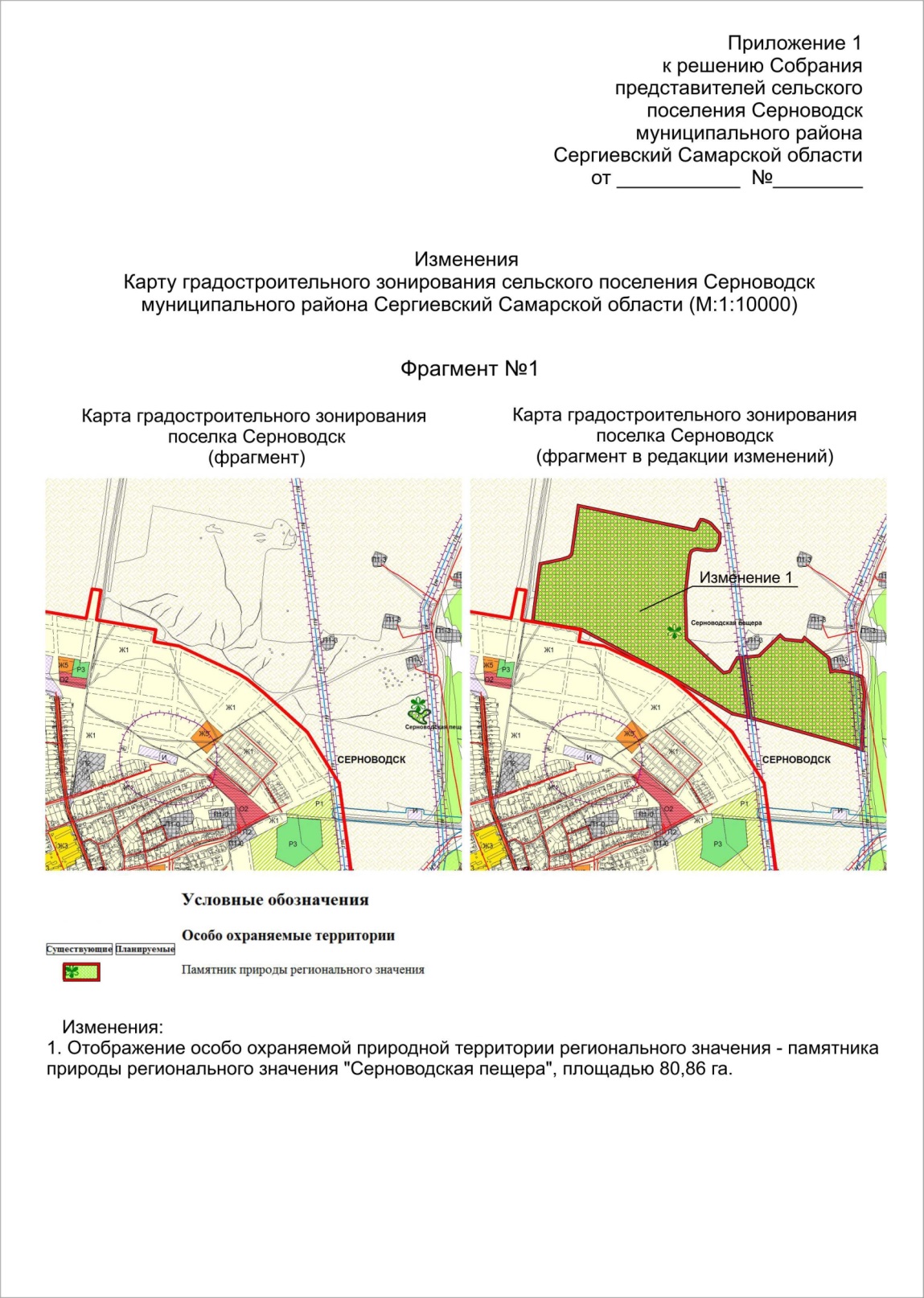 Приложение 2к решению Собранияпредставителей сельского поселения Серноводскмуниципального района Сергиевский Самарской области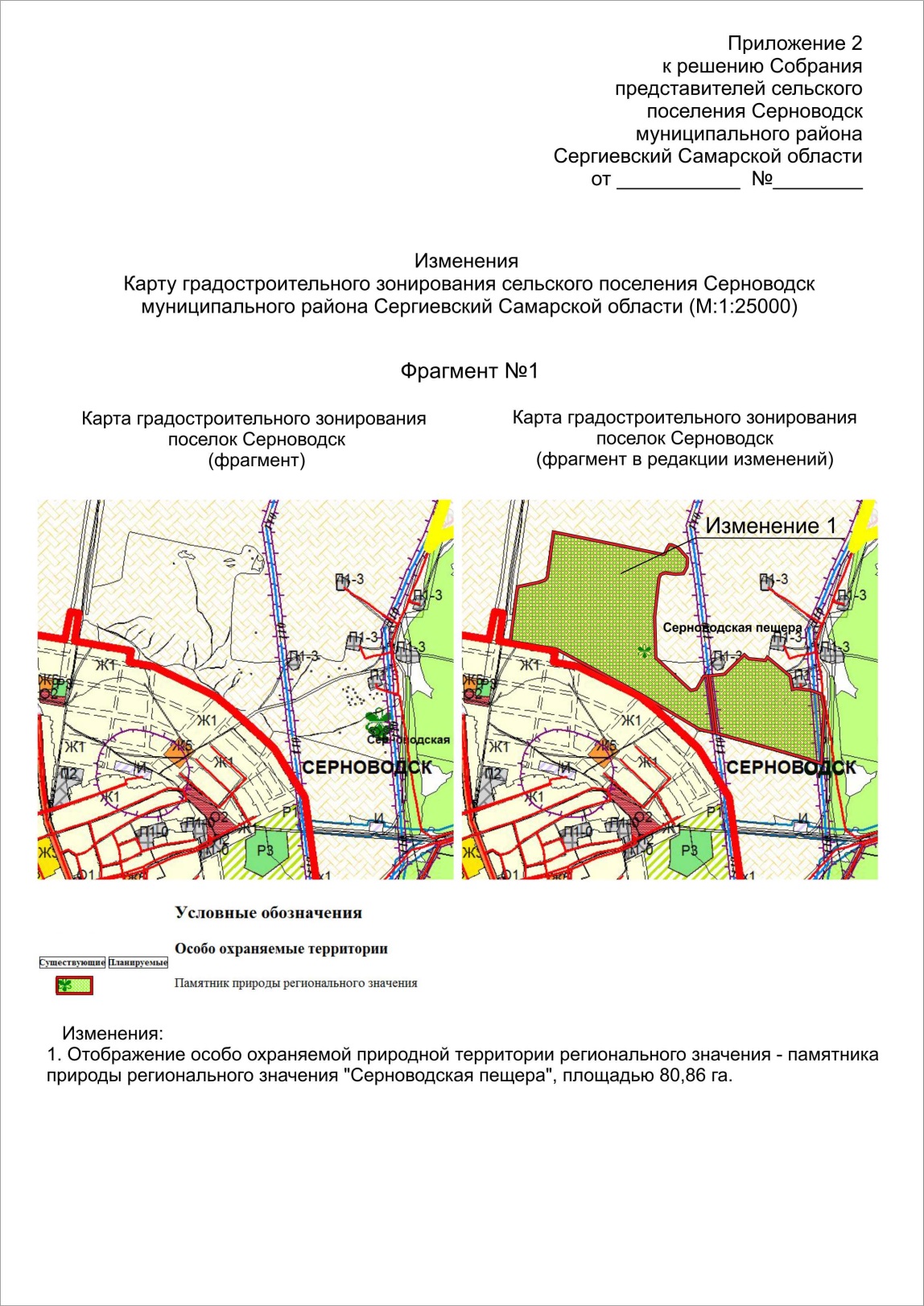 АДМИНИСТРАЦИЯСЕЛЬСКОГО ПОСЕЛЕНИЯ ВЕРХНЯЯ ОРЛЯНКАМУНИЦИПАЛЬНОГО РАЙОНА СЕРГИЕВСКИЙСАМАРСКОЙ ОБЛАСТИПОСТАНОВЛЕНИЕ10 сентября 2018 г.                                                                                                                                                                                                                №29О внесении изменений в Приложение к постановлению администрации сельского поселения Верхняя Орлянка муниципального района Сергиевский № 44 от 31.12.2015г. «Об утверждении муниципальной программы «Реконструкция, ремонт и укрепление материально-технической базы учреждений сельского поселения Верхняя Орлянка муниципального района Сергиевский» на 2016-2018гг.В соответствии с Федеральным законом от 06.10.2003 № 131-ФЗ «Об общих принципах организации местного самоуправления в Российской Федерации» и Уставом сельского поселения Верхняя Орлянка, в целях уточнения объемов финансирования проводимых программных мероприятий, Администрация сельского поселения Верхняя Орлянка муниципального района СергиевскийПОСТАНОВЛЯЕТ:1.Внести изменения в Приложение к постановлению Администрации сельского поселения Верхняя Орлянка муниципального района Сергиевский № 44 от 31.12.2015г. «Об утверждении муниципальной программы «Реконструкция, ремонт и укрепление материально-технической базы учреждений сельского поселения Верхняя Орлянка муниципального района Сергиевский» на 2016-2018гг. (далее - Программа) следующего содержания:1.1.В Паспорте Программы позицию «Объемы и источники финансирования программных мероприятий» изложить в следующей редакции:Объем   финансирования, необходимый для реализации  мероприятий  Программы составит 323,89092 тыс.рублей, в том числе по годам:за счет средств местного бюджета – 166,74028 тыс. руб.:2016 год – 4,00000 тыс. руб.,2017 год – 47,08440 тыс. руб.,2018 год – 115,65588 тыс. руб.за счет средств областного бюджета – 157,15064 тыс. руб.:2016 год – 128,35064 тыс. руб.,2017 год – 0,00 тыс. руб.,2018 год – 28,80000 тыс. руб.1.2. Раздел Программы 4 «Перечень программных мероприятий» изложить в следующей редакции:1.3.В разделе программы 5 «Обоснование ресурсного обеспечения Программы» изложить в следующей редакции:Объем   финансирования, необходимый для реализации  мероприятий  Программы  составит  323,89092 тыс. рублей, в том числе по годам:- на 2016 год – 132,35064 тыс. рублей;- на 2017 год – 47,08440 тыс. рублей;- на 2018 год – 144,45588 тыс. рублей2.Опубликовать настоящее Постановление в газете «Сергиевский вестник».3.Настоящее Постановление вступает в силу со дня его официального опубликования.Глава сельского поселения Верхняя Орлянкамуниципального района СергиевскийИсмагилов Р.Р.АДМИНИСТРАЦИЯСЕЛЬСКОГО ПОСЕЛЕНИЯ ВЕРХНЯЯ ОРЛЯНКАМУНИЦИПАЛЬНОГО РАЙОНА СЕРГИЕВСКИЙСАМАРСКОЙ ОБЛАСТИПОСТАНОВЛЕНИЕ10 сентября 2018 г.                                                                                                                                                                                                                №30О внесении изменений в Приложение к постановлению администрации сельского поселения Верхняя Орлянка муниципального района Сергиевский № 39 от 31.12.2015г. «Об утверждении муниципальной программы «Благоустройство территории сельского поселения Верхняя Орлянка муниципального района Сергиевский» на 2016-2018гг.»В соответствии с Федеральным законом от 06.10.2003 № 131-ФЗ «Об общих принципах организации местного самоуправления в Российской Федерации» и Уставом сельского поселения Верхняя Орлянка, в целях уточнения объемов финансирования проводимых программных мероприятий, Администрация сельского поселения Верхняя Орлянка муниципального района СергиевскийПОСТАНОВЛЯЕТ:1.Внести изменения в Приложение к постановлению Администрации сельского поселения Верхняя Орлянка муниципального района Сергиевский № 39 от 31.12.2015г.   «Об утверждении муниципальной программы «Благоустройство территории сельского поселения Верхняя Орлянка муниципального района Сергиевский» на 2016-2018гг.» (далее - Программа) следующего содержания:1.1.В Паспорте Программы позицию «Объем финансирования» изложить в следующей редакции:Планируемый общий объем финансирования Программы составит:  2892,72127 тыс. рублей (прогноз), в том числе:-средств местного бюджета – 1221,67266 тыс. рублей (прогноз):2016 год 285,00423 тыс. рублей;2017 год 343,34369 тыс. рублей;2018 год 593,32474 тыс. рублей.- прочие безвозмездные поступления – 514,28000 тыс. рублей:2016 год 508,030 тыс. рублей.2017 год 6,25000 тыс. рублей.2018 год 0,00 тыс. рублей.- средств областного бюджета – 1156,76861 тыс. рублей (прогноз):2016 год 242,65197 тыс. рублей;2017 год 284,61664 тыс. рублей;2018 год 629,50000 тыс. рублей.1.2.В разделе программы «Срок реализации Программы и источники финансирования» абзац 3 изложить в следующей редакции:Общий объем финансирования на реализацию Программы составляет 2892,72127 тыс. рублей, в том числе по годам:2016 год – 1035,68620 тыс. рублей;2017 год – 634,21033 тыс. рублей;2018 год – 1222,82474 тыс. рублей.1.3. Раздел Программы «Перечень программных мероприятий» изложить в следующей редакции:2.Опубликовать настоящее Постановление в газете «Сергиевский вестник».3.Настоящее Постановление вступает в силу со дня его официального опубликования.Глава сельского поселения Верхняя Орлянкамуниципального района СергиевскийИсмагилов Р.Р.АДМИНИСТРАЦИЯСЕЛЬСКОГО ПОСЕЛЕНИЯ ЗАХАРКИНОМУНИЦИПАЛЬНОГО РАЙОНА СЕРГИЕВСКИЙСАМАРСКОЙ ОБЛАСТИПОСТАНОВЛЕНИЕ10 сентября 2018 г.                                                                                                                                                                                                                №36О внесении изменений в Приложение к постановлению администрации сельского поселения Захаркино муниципального района Сергиевский № 44 от 31.12.2015г. «Об утверждении муниципальной программы «Управление и распоряжение муниципальным имуществом сельского поселения Захаркино муниципального района Сергиевский» на 2016-2018гг.»В соответствии с Федеральным законом от 06.10.2003 № 131-ФЗ «Об общих принципах организации местного самоуправления в Российской Федерации», Федеральным законом от 21.12.2001 № 178-ФЗ (ред. от 13.07.2015) «О приватизации государственного и муниципального имущества», Уставом сельского поселения Захаркино, в целях уточнения объемов финансирования проводимых программных мероприятий, Администрация сельского поселения Захаркино муниципального района СергиевскийПОСТАНОВЛЯЕТ:1.Внести изменения в Приложение к постановлению Администрации сельского поселения Захаркино муниципального района Сергиевский № 44 от  31.12.2015г. «Об утверждении муниципальной Программы «Управление и распоряжение муниципальным имуществом сельского поселения Захаркино муниципального района Сергиевский» на 2016-2018гг.» (далее - Программа) следующего содержания:1.1. В Паспорте Программы позицию «Объемы, источники финансирования программы» изложить в следующей редакции:Общий объем финансирования Программы составляет 306,27743 тыс. рублей, в том числе из местного бюджета –  306,27743 тыс. рублей.2016г.- 65,38343 тыс. руб.2017г.- 85,72361 тыс. руб.2018г.- 155,17039 тыс. руб.1.2. В разделе программы пункт 2 «Цели и задачи программы, сроки и этапы реализации программы» абзац 3 изложить в следующей редакции:Общий объем финансирования Программы составляет 306,27743 тыс. рублей.1.3.Раздел Программы «Перечень программных мероприятий» изложить в следующей редакции:2.Опубликовать настоящее Постановление в газете «Сергиевский вестник».3.Настоящее Постановление вступает в силу со дня его официального опубликования.Глава сельского поселения Захаркиномуниципального района СергиевскийВеденин А.В.АДМИНИСТРАЦИЯСЕЛЬСКОГО ПОСЕЛЕНИЯ КАЛИНОВКАМУНИЦИПАЛЬНОГО РАЙОНА СЕРГИЕВСКИЙСАМАРСКОЙ ОБЛАСТИПОСТАНОВЛЕНИЕ10 сентября 2018 г.                                                                                                                                                                                                                №32О внесении изменений в Приложение к постановлению администрации сельского поселения Калиновка муниципального района Сергиевский № 43 от 30.12.2015г. «Об утверждении муниципальной программы «Совершенствование муниципального управления  сельского поселения Калиновка муниципального района Сергиевский» на 2016-2018гг.В соответствии с Федеральным законом от 06.10.2003 № 131-ФЗ «Об общих принципах организации местного самоуправления в Российской Федерации» и Уставом сельского поселения Калиновка, в целях уточнения объемов финансирования проводимых программных мероприятий, Администрация сельского поселения Калиновка муниципального района СергиевскийПОСТАНОВЛЯЕТ:1.Внести изменения в Приложение к постановлению Администрации сельского поселения Калиновка муниципального района Сергиевский № 43 от 30.12.2015г. «Об утверждении муниципальной программы «Совершенствование муниципального управления  сельского поселения Калиновка муниципального района Сергиевский» на 2016-2018гг. (далее - Программа) следующего содержания:1.1.В Паспорте Программы позицию «Объемы и источники финансирования Программы» изложить в следующей редакции:Общий объем финансирования Программы составляет 7112,5567 тыс. руб., в том числе:-средств местного бюджета – 6527,87691 тыс. рублей:2016 год – 2202,88557 тыс. руб.;2017 год –2035,00498 тыс. руб.;2018 год – 2289,98636 тыс. руб.- средства областного бюджета – 122,77979 тыс. рублей:2016 год – 39,18252 тыс. руб.;2017 год – 83,59727 тыс. руб.;2018 год – 0,00 тыс. руб.- средства федерального бюджета- 461,90000 тыс. рублей:2016год – 192,50000 тыс. руб.;2017 год – 186,20000 тыс. руб.;2018 год – 83,20000 тыс. руб.1.2.Раздел  Программы  4 «Ресурсное обеспечение реализации Программы» изложить в редакции согласно Приложению №1 к настоящему Постановлению.2.Опубликовать настоящее Постановление в газете «Сергиевский вестник».3.Настоящее Постановление вступает в силу со дня его официального опубликования.Глава сельского поселения Калиновкамуниципального района СергиевскийБеспалов С.В.Приложениек постановлению администрациисельского поселения Калиновка м.р. Сергиевский№32 от «10» сентября 2018г.* Финансирование мероприятий осуществляется в форме субвенции муниципальному району Сергиевский согласно методик расчета объемов иных межбюджетных трансфертов.АДМИНИСТРАЦИЯСЕЛЬСКОГО ПОСЕЛЕНИЯ КАЛИНОВКАМУНИЦИПАЛЬНОГО РАЙОНА СЕРГИЕВСКИЙСАМАРСКОЙ ОБЛАСТИПОСТАНОВЛЕНИЕ10 сентября 2018 г.                                                                                                                                                                                                                №33О внесении изменений в Приложение к постановлению администрации сельского поселения Калиновка муниципального района Сергиевский № 40 от 31.12.2015г. «Об утверждении муниципальной программы «Благоустройство территории сельского поселения Калиновка муниципального района Сергиевский» на 2016-2018гг.»В соответствии с Федеральным законом от 06.10.2003 № 131-ФЗ «Об общих принципах организации местного самоуправления в Российской Федерации» и Уставом сельского поселения Калиновка, в целях уточнения объемов финансирования проводимых программных мероприятий, Администрация сельского поселения Калиновка муниципального района СергиевскийПОСТАНОВЛЯЕТ:1.Внести изменения в Приложение к постановлению Администрации сельского поселения Калиновка муниципального района Сергиевский № 40 от 31.12.2015г. «Об утверждении муниципальной программы «Благоустройство территории сельского поселения Калиновка муниципального района Сергиевский» на 2016-2018гг.» (далее - Программа) следующего содержания:1.1.В Паспорте Программы позицию «Объем финансирования» изложить в следующей редакции:Планируемый общий объем финансирования Программы составит:  3336,80933 тыс. рублей (прогноз), в том числе:-средств местного бюджета – 1563,89560 тыс. рублей (прогноз):2016 год 369,38420 тыс. рублей;2017 год 647,46459 тыс. рублей;2018 год 547,04681 тыс. рублей.- средств областного бюджета – 1779,30273 тыс. рублей (прогноз):2016 год 272,16000 тыс. рублей;2017 год 652,94273 тыс. рублей;2018 год 874,20000 тыс. рублей.1.2.В разделе программы «Срок реализации Программы и источники финансирования» абзац 3 изложить в следующей редакции:Общий объем финансирования на реализацию Программы составляет 3336,80933 тыс. рублей, в том числе по годам:2016 год – 641,54420 тыс. рублей;2017 год – 1300,40732 тыс. рублей;2018 год – 1394,85781 тыс. рублей.1.3. Раздел Программы «Перечень программных мероприятий» изложить в следующей редакции:2.Опубликовать настоящее Постановление в газете «Сергиевский вестник».3.Настоящее Постановление вступает в силу со дня его официального опубликования.Глава сельского поселения Калиновкамуниципального района СергиевскийБеспалов С.В.АДМИНИСТРАЦИЯСЕЛЬСКОГО ПОСЕЛЕНИЯ ЛИПОВКАМУНИЦИПАЛЬНОГО РАЙОНА СЕРГИЕВСКИЙСАМАРСКОЙ ОБЛАСТИПОСТАНОВЛЕНИЕ10 сентября 2018 г.                                                                                                                                                                                                                №39О внесении изменений в Приложение к постановлению администрации сельского поселения Липовка муниципального района Сергиевский № 40 от 31.12.2015г. «Об утверждении муниципальной программы «Благоустройство территории сельского поселения Липовка муниципального района Сергиевский» на 2016-2018гг.»В соответствии с Федеральным законом от 06.10.2003 № 131-ФЗ «Об общих принципах организации местного самоуправления в Российской Федерации» и Уставом сельского поселения Липовка, в целях уточнения объемов финансирования проводимых программных мероприятий, Администрация сельского поселения Липовка муниципального района СергиевскийПОСТАНОВЛЯЕТ:1.Внести изменения в Приложение к постановлению Администрации сельского поселения Липовка муниципального района Сергиевский № 40 от 31.12.2015г.  «Об утверждении муниципальной программы «Благоустройство территории сельского поселения Липовка муниципального района Сергиевский» на 2016-2018гг.» (далее - Программа) следующего содержания:1.1.В Паспорте Программы позицию «Объем финансирования» изложить в следующей редакции:Планируемый общий объем финансирования Программы составит:  3569,98493 тыс. рублей (прогноз), в том числе:-средств местного бюджета – 1837,29123 тыс. рублей (прогноз):2016 год 554,24048 тыс. рублей;2017 год 602,64393 тыс. рублей;2018 год 680,40682 тыс. рублей.- средств областного бюджета – 1278,3387 тыс. рублей (прогноз):2016 год 149,51066 тыс. рублей;2017 год 411,52804 тыс. рублей;2018 год 717,30000 тыс. рублей.- прочие безвозмездные поступления – 454,35500 тыс. рублей (прогноз):2016 год 0,00 тыс. рублей;2017 год 234,35500 тыс. рублей;2018 год 220,00000 тыс. рублей.1.2.В разделе программы «Срок реализации Программы и источники финансирования» абзац 3 изложить в следующей редакции:Общий объем финансирования на реализацию Программы составляет 3569,98493 тыс. рублей, в том числе по годам:2016 год – 703,75114 тыс. рублей;2017 год – 1248,52697 тыс. рублей;2018 год – 1617,70682 тыс. рублей.1.3.Раздел Программы «Перечень программных мероприятий» изложить в следующей редакции:2.Опубликовать настоящее Постановление в газете «Сергиевский вестник».3.Настоящее Постановление вступает в силу со дня его официального опубликования.Глава сельского поселения Липовкамуниципального района СергиевскийВершинин С.И.АДМИНИСТРАЦИЯСЕЛЬСКОГО ПОСЕЛЕНИЯ ЛИПОВКАМУНИЦИПАЛЬНОГО РАЙОНА СЕРГИЕВСКИЙСАМАРСКОЙ ОБЛАСТИПОСТАНОВЛЕНИЕ10 сентября 2018 г.                                                                                                                                                                                                                №40О внесении изменений в Приложение к постановлению администрации сельского поселения Липовка муниципального района Сергиевский № 48 от 31.12.2015г. «Об утверждении муниципальной программы «Реконструкция, ремонт и укрепление материально-технической базы учреждений сельского поселения Липовка муниципального района Сергиевский» на 2016-2018гг.В соответствии с Федеральным законом от 06.10.2003 № 131-ФЗ «Об общих принципах организации местного самоуправления в Российской Федерации» и Уставом сельского поселения Липовка, в целях уточнения объемов финансирования проводимых программных мероприятий, Администрация сельского поселения Липовка муниципального района СергиевскийПОСТАНОВЛЯЕТ:1.Внести изменения в Приложение к постановлению Администрации сельского поселения Липовка муниципального района Сергиевский № 48 от 31.12.2015г.  «Об утверждении муниципальной программы «Реконструкция, ремонт и укрепление материально-технической базы учреждений сельского поселения Липовка муниципального района Сергиевский» на 2016-2018гг. (далее - Программа) следующего содержания:1.1.В Паспорте Программы позицию «Объемы и источники финансирования программных мероприятий» изложить в следующей редакции:Объем   финансирования, необходимый для реализации  мероприятий  Программы составит 343,26106 тыс. рублей, в том числе по годам:2016 год – 76,97170 тыс. руб.,2017 год – 165,21648 тыс. руб.,2018 год – 101,07288 тыс. руб.1.2. Раздел Программы 4 «Перечень программных мероприятий» изложить в следующей редакции:1.3.В разделе программы 5 «Обоснование ресурсного обеспечения Программы» изложить в следующей редакции:Объем   финансирования, необходимый для реализации  мероприятий  Программы  составит  343,26106 тыс. рублей, в том числе по годам:- на 2016 год – 76,97170 тыс. рублей;- на 2017 год – 165,21648 тыс. рублей;- на 2018 год – 101,07288 тыс. рублей2.Опубликовать настоящее Постановление в газете «Сергиевский вестник».3.Настоящее Постановление вступает в силу со дня его официального опубликования.Глава сельского поселения Липовкамуниципального района СергиевскийВершинин С.И.АДМИНИСТРАЦИЯСЕЛЬСКОГО ПОСЕЛЕНИЯ СВЕТЛОДОЛЬСКМУНИЦИПАЛЬНОГО РАЙОНА СЕРГИЕВСКИЙСАМАРСКОЙ ОБЛАСТИПОСТАНОВЛЕНИЕ10 сентября 2018 г.                                                                                                                                                                                                                №34О внесении изменений в Приложение к постановлению администрации сельского поселения Светлодольск муниципального района Сергиевский № 47 от 31.12.2015г. «Об утверждении муниципальной программы «Благоустройство территории сельского поселения Светлодольск муниципального района Сергиевский» на 2016-2018гг.»В соответствии с Федеральным законом от 06.10.2003 № 131-ФЗ «Об общих принципах организации местного самоуправления в Российской Федерации» и Уставом сельского поселения Светлодольск, в целях уточнения объемов финансирования проводимых программных мероприятий, Администрация сельского поселения Светлодольск муниципального района СергиевскийПОСТАНОВЛЯЕТ:1.Внести изменения в Приложение к постановлению Администрации сельского поселения Светлодольск муниципального района Сергиевский № 47 от 31.12.2015г. «Об утверждении муниципальной программы «Благоустройство территории сельского поселения Светлодольск муниципального района Сергиевский» на 2016-2018гг.» (далее - Программа) следующего содержания:1.1.В Паспорте Программы позицию «Объем финансирования» изложить в следующей редакции:Планируемый общий объем финансирования Программы составит:  7570,43601 тыс. рублей (прогноз), в том числе:-средств местного бюджета – 4097,22599 тыс. рублей (прогноз):2016 год 1597,13743 тыс. рублей;2017 год 1277,11644 тыс. рублей;2018 год 1222,97212 тыс. рублей.- средств областного бюджета – 3473,21002 тыс. рублей (прогноз):2016 год 532,94802 тыс. рублей.2017 год 732,50000 тыс. рублей.2018 год 2207,76200 тыс. рублей.1.2.В разделе программы «Срок реализации Программы и источники финансирования» абзац 3 изложить в следующей редакции:Общий объем финансирования на реализацию Программы составляет 7570,43601тыс. рублей, в том числе по годам:2016 год – 2130,08545 тыс. рублей;2017 год – 2009,61644 тыс. рублей;2018 год – 3430,73412 тыс. рублей.1.3. Раздел Программы «Перечень программных мероприятий» изложить в следующей редакции:2.Опубликовать настоящее Постановление в газете «Сергиевский вестник».3.Настоящее Постановление вступает в силу со дня его официального опубликования.Глава сельского поселения Светлодольскмуниципального района СергиевскийАндрюхин Н.В.АДМИНИСТРАЦИЯСЕЛЬСКОГО ПОСЕЛЕНИЯ СВЕТЛОДОЛЬСКМУНИЦИПАЛЬНОГО РАЙОНА СЕРГИЕВСКИЙСАМАРСКОЙ ОБЛАСТИПОСТАНОВЛЕНИЕ10 сентября 2018 г.                                                                                                                                                                                                                №35О внесении изменений в Приложение к постановлению администрации сельского поселения Светлодольск муниципального района Сергиевский № 51 от 31.12.2015г.  «Об утверждении муниципальной программы «Управление и распоряжение муниципальным имуществом сельского поселения Светлодольск муниципального района Сергиевский» на 2016-2018гг.»В соответствии с Федеральным законом от 06.10.2003 № 131-ФЗ «Об общих принципах организации местного самоуправления в Российской Федерации», Федеральным законом от 21.12.2001 № 178-ФЗ (ред. от 13.07.2015) «О приватизации государственного и муниципального имущества», Уставом сельского поселения Светлодольск, в целях уточнения объемов финансирования проводимых программных мероприятий, Администрация сельского поселения Светлодольск муниципального района СергиевскийПОСТАНОВЛЯЕТ:1.Внести изменения в Приложение к постановлению Администрации сельского поселения Светлодольск муниципального района Сергиевский №51  от 31.12.15г. «Об утверждении муниципальной Программы «Управление и распоряжение муниципальным имуществом сельского поселения Светлодольск муниципального района Сергиевский» на 2016-2018гг.» (далее - Программа) следующего содержания:1.1. В Паспорте Программы позицию «Объемы, источники финансирования программы» изложить в следующей редакции:Общий объем финансирования Программы составляет 542,29417 тыс. рублей, в том числе из местного бюджета –  542,29417 тыс. рублей.2016г.- 1940,91894 тыс. руб.2017г.- 119,96161 тыс. руб.2018г.- 227,41362 тыс. руб.1.2. В разделе программы пункт 2 «Цели и задачи программы, сроки и этапы реализации программы» абзац 3 изложить в следующей редакции:Общий объем финансирования Программы составляет 542,29417 тыс. рублей.1.3.Раздел Программы «Перечень программных мероприятий» изложить в следующей редакции:2.Опубликовать настоящее Постановление в газете «Сергиевский вестник».3.Настоящее Постановление вступает в силу со дня его официального опубликования.Глава сельского поселения Светлодольскмуниципального района СергиевскийАндрюхин Н.В.АДМИНИСТРАЦИЯСЕЛЬСКОГО ПОСЕЛЕНИЯ СЕРГИЕВСКМУНИЦИПАЛЬНОГО РАЙОНА СЕРГИЕВСКИЙСАМАРСКОЙ ОБЛАСТИПОСТАНОВЛЕНИЕ10 сентября 2018 г.                                                                                                                                                                                                                №46О внесении изменений в Приложение к постановлению администрации сельского поселения Сергиевск муниципального района Сергиевский № 60 от 30.12.15г. «Об утверждении муниципальной программы «Развитие сферы культуры и молодежной политики на территории сельского поселения Сергиевск муниципального района Сергиевский» на 2016-2018гг.В соответствии с Федеральным законом от 06.10.2003 № 131-ФЗ «Об общих принципах организации местного самоуправления в Российской Федерации» и Уставом сельского поселения Сергиевск, в целях уточнения объемов финансирования проводимых программных мероприятий, Администрация сельского поселения Сергиевск муниципального района СергиевскийПОСТАНОВЛЯЕТ:1.Внести изменения в Приложение к постановлению Администрации сельского поселения Сергиевск муниципального района Сергиевский № 60 от 30.12.15г. «Об утверждении муниципальной программы «Развитие сферы культуры и молодежной политики на территории сельского поселения Сергиевск муниципального района Сергиевский» на 2016-2018гг. (далее - Программа) следующего содержания:1.1.В Паспорте Программы позицию «Объемы и источники финансирования Программы» изложить в следующей редакции:Общий объем финансирования программы в 2016-2018 годах:всего – 14519,92696 тыс. рублейв том числе:2016 год – 3304,44448 тыс. рублей;2017 год – 5130,72316 тыс. рублей;2018 год – 6084,75932 тыс. рублей.1.2. Приложение №1 к Программе изложить в редакции согласно приложения №1 к настоящему Постановлению.2.Опубликовать настоящее Постановление в газете «Сергиевский вестник».3.Настоящее Постановление вступает в силу со дня его официального опубликования.Глава сельского поселения Сергиевскмуниципального района СергиевскийАрчибасов М.М.Приложение №1к Постановлению администрациисельского поселения Сергиевскмуниципального района Сергиевский№46 от «10» сентября 2018г.Перечень мероприятий муниципальной программы «Развитие сферы культуры и молодежной политики на территории сельского поселения Сергиевск муниципального района Сергиевский» на 2016-2018 годыАДМИНИСТРАЦИЯСЕЛЬСКОГО ПОСЕЛЕНИЯ СУРГУТМУНИЦИПАЛЬНОГО РАЙОНА СЕРГИЕВСКИЙСАМАРСКОЙ ОБЛАСТИПОСТАНОВЛЕНИЕ10 сентября 2018 г.                                                                                                                                                                                                                №38О внесении изменений в Приложение к постановлению администрации сельского поселения Сургут муниципального района Сергиевский № 46 от 31.12.2015г. «Об утверждении муниципальной программы «Благоустройство территории сельского поселения Сургут муниципального района Сергиевский» на 2016-2018гг.»В соответствии с Федеральным законом от 06.10.2003 № 131-ФЗ «Об общих принципах организации местного самоуправления в Российской Федерации» и Уставом сельского поселения Сургут, в целях уточнения объемов финансирования проводимых программных мероприятий, Администрация сельского поселения Сургут муниципального района СергиевскийПОСТАНОВЛЯЕТ:1.Внести изменения в Приложение к постановлению Администрации сельского поселения Сургут муниципального района Сергиевский № 46 от 31.12.2015г.  «Об утверждении муниципальной программы «Благоустройство территории сельского поселения Сургут муниципального района Сергиевский» на 2016-2018гг.» (далее - Программа) следующего содержания:1.1.В Паспорте Программы позицию «Объем финансирования» изложить в следующей редакции:Планируемый общий объем финансирования Программы составит:  18116,52049 тыс. рублей (прогноз), в том числе:-средств местного бюджета – 15456,83249 тыс. рублей (прогноз):2016 год 4222,24036 тыс. рублей;2017 год 5110,99525 тыс. рублей;2018 год 6123,59688 тыс. рублей.- средств областного бюджета – 2659,68800 тыс. рублей (прогноз):2016 год 648,00000 тыс. рублей.2017 год 1006,18800 тыс. рублей;2018 год 1005,50000 тыс. рублей.1.2.В разделе Программы «Срок реализации Программы и источники финансирования» абзац 3 изложить в следующей редакции:Общий объем финансирования на реализацию Программы составляет 18116,52049 тыс. рублей, в том числе по годам:2016 год – 4870,24036 тыс. рублей;2017 год – 6117,18325 тыс. рублей;2018 год – 7129,09688 тыс. рублей.1.3. Раздел Программы «Перечень программных мероприятий» изложить в следующей редакции:2.Опубликовать настоящее Постановление в газете «Сергиевский вестник».3.Настоящее Постановление вступает в силу со дня его официального опубликования.Глава сельского поселения Сургутмуниципального района СергиевскийСодомов С.А.АДМИНИСТРАЦИЯСЕЛЬСКОГО ПОСЕЛЕНИЯ СУРГУТМУНИЦИПАЛЬНОГО РАЙОНА СЕРГИЕВСКИЙСАМАРСКОЙ ОБЛАСТИПОСТАНОВЛЕНИЕ10 сентября 2018 г.                                                                                                                                                                                                                №39О внесении изменений в Приложение к постановлению администрации сельского поселения Сургут муниципального района Сергиевский № 48 от 31.12.2015г. «Об утверждении муниципальной программы «Совершенствование муниципального управления  сельского поселения Сургут муниципального района Сергиевский» на 2016-2018гг.В соответствии с Федеральным законом от 06.10.2003 № 131-ФЗ «Об общих принципах организации местного самоуправления в Российской Федерации» и Уставом сельского поселения Сургут, в целях уточнения объемов финансирования проводимых программных мероприятий, Администрация сельского поселения Сургут муниципального района СергиевскийПОСТАНОВЛЯЕТ:1.Внести изменения в Приложение к постановлению Администрации сельского поселения Сургут муниципального района Сергиевский № 48 от 31.12.2015г. «Об утверждении муниципальной программы «Совершенствование муниципального управления  сельского поселения Сургут муниципального района Сергиевский» на 2016-2018гг. (далее - Программа) следующего содержания:1.1.В Паспорте Программы позицию «Объемы и источники финансирования Программы» изложить в следующей редакции:Общий объем финансирования Программы составляет 11066,15078 тыс. руб., в том числе:-средств местного бюджета – 10306,93025 тыс. рублей:2016 год – 3466,51418 тыс. руб.;2017 год –3158,13457 тыс. руб.;2018 год – 3682,28150 тыс. руб.- за счет внебюджетных средств- 172,62053 тыс. рублей:2016год – 74,29168 тыс. руб.;2017 год – 46,68760 тыс. руб.;2018 год – 51,64125 тыс. руб.- средства федерального бюджета- 586,60000 тыс. рублей:2016год – 189,10000 тыс. руб.;2017 год – 186,20000 тыс. руб.;2018 год – 207,90000 тыс. руб.1.2.Раздел  Программы  4 «Ресурсное обеспечение реализации Программы» изложить в редакции согласно Приложению №1 к настоящему Постановлению.2.Опубликовать настоящее Постановление в газете «Сергиевский вестник».3.Настоящее Постановление вступает в силу со дня его официального опубликования.Глава сельского поселения Сургутмуниципального района СергиевскийСодомов С.АПриложение №1к Постановлению администрациисельского поселения Сургутмуниципального района Сергиевский№39 от «10» сентября 2018г.* Финансирование мероприятий осуществляется в форме субвенции муниципальному району Сергиевский согласно методик расчета объемов иных межбюджетных трансфертов.АДМИНИСТРАЦИЯСЕЛЬСКОГО ПОСЕЛЕНИЯ СУРГУТМУНИЦИПАЛЬНОГО РАЙОНА СЕРГИЕВСКИЙСАМАРСКОЙ ОБЛАСТИПОСТАНОВЛЕНИЕ10 сентября 2018 г.                                                                                                                                                                                                                №40О внесении изменений в Приложение к постановлению администрации сельского поселения Сургут муниципального района Сергиевский № 53 от 31.12.2015г. «Об утверждении муниципальной программы «Развитие физической культуры и спорта на территории сельского поселения Сургут муниципального района Сергиевский» на 2016-2018гг.В соответствии с Федеральным законом от 06.10.2003 № 131-ФЗ «Об общих принципах организации местного самоуправления в Российской Федерации» и Уставом сельского поселения Сургут, в целях уточнения объемов финансирования проводимых программных мероприятий, Администрация сельского поселения Сургут муниципального района СергиевскийПОСТАНОВЛЯЕТ:1.Внести изменения в Приложение к постановлению администрации сельского поселения Сургут муниципального района Сергиевский № 53 от 31.12.2015г. «Об утверждении муниципальной программы «Развитие физической культуры и спорта на территории сельского поселения Сургут муниципального района Сергиевский» на 2016-2018гг. (Далее - Программа) следующего содержания:1.1.В паспорте Программы позицию «Объем финансирования» изложить в следующей редакции:1.2.В разделе 5 Программы позицию «Перечень программных мероприятий» изложить в следующей редакции:1.3.В разделе 6 Программы позицию «Финансовое обеспечение Программы» изложить в следующей редакции:Объем финансирования, необходимый для реализации мероприятий Программы составит 3144,45000 тыс. рублей, в том числе:2016 год – 1662,13500 тыс. рублей2017 год –840,40300 тыс. рублей (прогноз)2018 год – 641,91200 тыс. рублей (прогноз)2.Опубликовать настоящее Постановление в газете «Сергиевский вестник».3. Настоящее Постановление вступает в силу со дня его официального опубликования.Глава сельского поселения Сургутмуниципального района СергиевскийСодомов С.А.АДМИНИСТРАЦИЯСЕЛЬСКОГО ПОСЕЛЕНИЯ ЧЕРНОВКАМУНИЦИПАЛЬНОГО РАЙОНА СЕРГИЕВСКИЙСАМАРСКОЙ ОБЛАСТИПОСТАНОВЛЕНИЕ10 сентября 2018 г.                                                                                                                                                                                                                №33О внесении изменений в Приложение к постановлению администрации сельского поселения Черновка муниципального района Сергиевский № 48 от 30.12.2015г. «Об утверждении муниципальной программы «Благоустройство территории сельского поселения Черновка муниципального района Сергиевский» на 2016-2018гг.»В соответствии с Федеральным законом от 06.10.2003 № 131-ФЗ «Об общих принципах организации местного самоуправления в Российской Федерации» и Уставом сельского поселения Черновка, в целях уточнения объемов финансирования проводимых программных мероприятий, Администрация сельского поселения Черновка муниципального района СергиевскийПОСТАНОВЛЯЕТ:1.Внести изменения в Приложение к постановлению Администрации сельского поселения Черновка муниципального района Сергиевский № 48 от 30.12.2015г.  «Об утверждении муниципальной программы «Благоустройство территории сельского поселения Черновка муниципального района Сергиевский» на 2016-2018гг.» (далее - Программа) следующего содержания:1.1. В Паспорте Программы позицию «Объем финансирования» изложить в следующей редакции:Планируемый общий объем финансирования Программы составит:  5304,96300 тыс. рублей (прогноз), в том числе:-средств местного бюджета – 2160,44600 тыс. рублей (прогноз):2016 год 577,05525 тыс. рублей;2017 год 634,12718 тыс. рублей;2018 год 949,26357 тыс. рублей.- средств областного бюджета – 3144,51700 тыс. рублей (прогноз):2016 год 336,42000 тыс. рублей;2017 год 435,90000 тыс. рублей;2018 год 2372,19700 тыс. рублей.1.2. В разделе Программы «Срок реализации Программы и источники финансирования» абзац 3 изложить в следующей редакции:Общий объем финансирования на реализацию Программы составляет 5304,96300 тыс. рублей, в том числе по годам:2016 год – 913,47525 тыс. рублей;2017 год – 1070,02718 тыс. рублей;2018 год – 3321,46057 тыс. рублей.1.3. Раздел Программы «Перечень программных мероприятий» изложить в следующей редакции:2.Опубликовать настоящее Постановление в газете «Сергиевский вестник».3.Настоящее Постановление вступает в силу со дня его официального опубликования.Глава сельского поселения Черновкамуниципального района СергиевскийБеляев А.В.АДМИНИСТРАЦИЯМУНИЦИПАЛЬНОГО РАЙОНА СЕРГИЕВСКИЙСАМАРСКОЙ ОБЛАСТИПОСТАНОВЛЕНИЕ10 сентября 2018г.                                                                                                                                                                                                              №1044О назначении членов конкурсной комиссии по проведению конкурса на замещение должности  Главы сельского поселения Калиновка муниципального района Сергиевский Самарской областиВ соответствии со ст. 36 Федерального закона Российской Федерации от 06.10.2003 № 131-ФЗ «Об общих принципах организации местного самоуправления в Российской Федерации», Уставом муниципального района Сергиевский Самарской области, в целях проведения конкурса на замещение должности Главы сельского поселения Калиновка муниципального района Сергиевский, администрация муниципального района СергиевскийПОСТАНОВЛЯЕТ:1. Назначить членов конкурсной комиссии по проведению конкурса на замещение должности Главы сельского поселения Калиновка муниципального района Сергиевский Самарской области:Екамасова А.И. – Первого заместителя Главы муниципального района Сергиевский;Заболотина С. Г.– заместителя Главы муниципального района Сергиевский;Пикало М.А. – Руководителя Организационного управления администрации муниципального района Сергиевский;Анцинова Ю.В. – Председателя Собрания Представителей муниципального района  Сергиевский (по согласованию).2. Опубликовать настоящее постановление в газете «Сергиевский вестник».3. Настоящее постановление вступает в силу со дня его официального опубликования.4. Контроль за выполнением настоящего постановления возложить на Первого заместителя Главы муниципального района Сергиевский    Екамасова А.И.Главамуниципального района СергиевскийА.А. ВеселовАДМИНИСТРАЦИЯМУНИЦИПАЛЬНОГО РАЙОНА СЕРГИЕВСКИЙСАМАРСКОЙ ОБЛАСТИПОСТАНОВЛЕНИЕ07 сентября 2018г.                                                                                                                                                                                                              №1034О внесении изменений в Приложение №1 к постановлению администрации муниципального района Сергиевский №1063 от 31.08.2017г. «Об утверждении муниципальной программы «Управление муниципальными финансами и муниципальным долгом  муниципального района Сергиевский Самарской области» на 2018-2020 годы»В соответствии со статьей 179 Бюджетного кодекса Российской Федерации в целях повышения качества бюджетного процесса и эффективности бюджетных расходов, совершенствования межбюджетных отношений и расширения программно-целевого подхода при формировании местного бюджета, а так же в целях уточнения объемов финансирования Муниципальной Программы «Управление муниципальными финансами и муниципальным долгом  муниципального района Сергиевский Самарской области» на 2018-2020 годы, Администрация муниципального района Сергиевский Самарской областиПОСТАНОВЛЯЕТ:1. Внести изменения в приложение №1 к Постановлению  Администрации муниципального района Сергиевский Самарской области № 1063 от 31.08.2016 г. «Об утверждении муниципальной программы «Управление муниципальными финансами и муниципальным долгом муниципального района Сергиевский  Самарской области» на 2018-2020 годы» (далее – Муниципальная программа) следующего содержания:1.1. В тексте Паспорта Муниципальной программы позицию, касающуюся объема бюджетных ассигнований Муниципальной программы, изложить в следующей редакции:«Общий объем финансирования Муниципальной программы составит 102 053,11309 тыс. рублей,  в том числе:в 2018 году – 74 553,11309 тыс. рублей;в 2019 году – 13 500,00000 тыс. рублей (прогноз);в 2020 году – 14 000,00000 тыс. рублей (прогноз).1.2. Раздел 4 Муниципальной программы «Ресурсное обеспечение реализации Муниципальной программы» изложить в следующей редакции:«4. Ресурсное обеспечение реализации Муниципальной программы.Общий объем финансирования Муниципальной программы  на 2018-2020 годы составляет 102 053,11309 тыс. рублей:2018 году – 74 553,11309 тыс. рублей;2019 году – 13 500,00000  тыс. рублей (прогноз);2020 году – 14 000,00000 тыс. рублей (прогноз).1.3. в  Разделе 6.3. Подпрограммы 3 Муниципальной программы «Организация планирования и исполнения консолидированного бюджета муниципального района Сергиевский» на 2018 – 2020 годы» (далее – Подпрограмма 3) в тексте Паспорта Подпрограммы 3 позицию, касающуюся объема бюджетных ассигнований Подпрограммы 3, изложить в следующей редакции:«Общий объем финансирования Подпрограммы 3 составит                            46 692,11309  тыс. рублей, в том числе:в 2018 году – 21 192,11309 тыс. рублей;в 2019 году – 12 500,00000 тыс. рублей (прогноз);в 2020 году – 13 000,00000 тыс. рублей (прогноз).1.4. в Разделе 6.3. Подпрограммы 3 Муниципальной программы «Муниципальной программы «Организация планирования и исполнения консолидированного бюджета муниципального района Сергиевский» на 2018 – 2020 годы» в тексте пункта  V. «Обоснование ресурсного обеспечения Подпрограммы 3»  позицию, касающуюся объема бюджетных ассигнований Подпрограммы 3, изложить в следующей редакции:«Для реализации подпрограммы предусмотрены средства:в 2018 году – 21 192,11309 тыс. рублей;в 2019 году – 12 500,00000 тыс. рублей (прогноз);в 2020 году – 13 000,00000 тыс. рублей (прогноз).1.5. Приложение к Муниципальной программе изложить в редакции  согласно Приложению № 1 к настоящему постановлению.2. Опубликовать настоящее постановление в  газете «Сергиевский  вест-ник».3. Настоящее постановление вступает в силу со дня его официального опубликования.4. Контроль за выполнением настоящего постановления возложить на руководителя Управления финансами Администрации муниципального района Сергиевский Самарской области Ганиеву С.Р.Глава муниципальногорайона СергиевскийА.А. ВеселовПриложение №1к Постановлению администрациимуниципального района Сергиевский№1034 от «07» сентября 2018г.РЕСУРСНОЕ ОБЕСПЕЧЕНИЕреализации муниципальной программы «Управление муниципальными финансами и муниципальным долгом муниципального района Сергиевский Самарской области» на 2018-2020 годы за счет всех источников финансированияАДМИНИСТРАЦИЯГОРОДСКОГО ПОСЕЛЕНИЯ СУХОДОЛ МУНИЦИПАЛЬНОГО РАЙОНА СЕРГИЕВСКИЙСАМАРСКОЙ ОБЛАСТИПОСТАНОВЛЕНИЕ10 сентября 2018 г.                                                                                                                                                                                                                №37О внесении изменений в Приложение к постановлению администрации городского поселения Суходол муниципального района Сергиевский № 56 от 31.12.15г. «Об утверждении муниципальной программы «Переселение граждан из аварийного жилищного фонда на территории городского поселения Суходол муниципального района Сергиевский Самарской области» на 2016-2018гг.В соответствии с Федеральным законом от 06.10.2003 № 131-ФЗ «Об общих принципах организации местного самоуправления в Российской Федерации» и Уставом городского поселения Суходол, в целях уточнения объемов финансирования проводимых программных мероприятий, Администрация городского поселения Суходол муниципального района СергиевскийПОСТАНОВЛЯЕТ:1.Внести изменения в Приложение к постановлению Администрации городского поселения Суходол муниципального района Сергиевский № 56 от 31.12.15г. «Об утверждении муниципальной программы «Переселение граждан из аварийного жилищного фонда на территории городского поселения Суходол муниципального района Сергиевский Самарской области» на 2016-2018гг. (далее - Программа) следующего содержания:1.1.В Паспорте Программы позицию «Объемы и источники финансирования программных мероприятий» изложить в следующей редакции:Общий объем планируемых средств на выполнение мероприятий Программы – 13 075 711,31000  рублей, в том числе:средства местного бюджета –13 075 711,31000 рублей:2016год – 11 512 168,5800 рублей;2017год – 0,00 рублей;2018 год – 1 563 542,7300 рублей.1.2.В разделе Программы «Финансовое обеспечение программы» абзац 1 изложить в следующей редакции:Планируемый объем средств за счет всех источников финансирования программных мероприятий составляет 13 075 711,31000 рублей, из них:средства местного бюджета – 13 075 711,31000 рублей.1.3. Приложение №1 к Программе изложить в редакции согласно приложения №1 к настоящему Постановлению.2.Опубликовать настоящее Постановление в газете «Сергиевский вестник».3.Настоящее Постановление вступает в силу со дня его официального опубликования.Глава городского поселения Суходолмуниципального района СергиевскийСапрыкин В.В.Приложение №1к Постановлению администрациигородского поселения Суходолмуниципального района Сергиевский№37 от «10» сентября 2018г.Финансовое обеспечение муниципальной программы «Переселение граждан из аварийного жилищного фонда на территории городского поселения Суходол муниципального района Сергиевский Самарской области» на 2016-2018гг.АДМИНИСТРАЦИЯМУНИЦИПАЛЬНОГО РАЙОНА СЕРГИЕВСКИЙСАМАРСКОЙ ОБЛАСТИПОСТАНОВЛЕНИЕ03 сентября 2018г.                                                                                                                                                                                                              №1016Об утверждении нормативов финансовых затрат и правил расчета размера бюджетных ассигнований местного бюджета, в том числе формируемых за счет бюджетных ассигнований дорожного фонда муниципального района Сергиевский Самарской области, на капитальный ремонт, ремонт и содержание автомобильных дорог общего местного значения  муниципального района Сергиевский в Самарской областиВ соответствии со статьей 33 Федерального закона «Об автомобильных дорогах и о дорожной деятельности в Российской Федерации и о внесении изменений в отдельные законодательные акты Российской Федерации» Администрация муниципального района Сергиевский Самарской области ПОСТАНОВЛЯЕТ:1. Утвердить нормативы финансовых затрат на капитальный ремонт, ремонт и содержание автомобильных дорог общего пользования местного значения  муниципального района Сергиевский в Самарской области V и IV категории (далее – нормативы финансовых затрат) в следующих размерах (в ценах 2017 года):IV категории85,35 тыс. руб./км – на содержание;6 547,03 тыс. руб./км – на ремонт;0,00 тыс. руб./км – на капитальный ремонт.V категории85,35 тыс. руб./км – на содержание;1315,6 тыс. руб./км – на ремонт;0,00 тыс. руб./км – на капитальный ремонт.2. Утвердить прилагаемые Правила расчета размера бюджетных ассигнований местного бюджета, в том числе формируемых за счет бюджетных ассигнований дорожного фонда муниципального района Сергиевский Самарской области, на капитальный ремонт, ремонт и содержание автомобильных дорог общего пользования местного значения  муниципального района Сергиевский в Самарской области.3. Муниципальному  казенному  учреждению «Управление заказчика-застройщика, архитектуры и градостроительства» муниципального района Сергиевский обеспечить ежегодное формирование объемов бюджетных ассигнований на капитальный ремонт, ремонт и содержание автомобильных дорог общего пользования местного значения  муниципального района Сергиевский в Самарской области с учетом нормативов финансовых затрат исходя из общего объема бюджетных ассигнований местного бюджета, в том числе формируемых за счет бюджетных ассигнований дорожного фонда муниципального района Сергиевский фонда Самарской области.При расчете размера бюджетных ассигнований местного бюджета, в том числе формируемых за счет бюджетных ассигнований дорожного фонда муниципального района Сергиевский Самарской области, на капитальный ремонт, ремонт и содержание автомобильных дорог общего пользования местного значения  муниципального района Сергиевский в Самарской области, применять поправочные коэффициенты, устанавливаемые ежегодно распоряжением Правительства Самарской области.Поправочные коэффициенты, указанные в абзаце втором настоящего пункта, применяемые при расчете размера бюджетных ассигнований местного бюджета, в том числе формируемых за счет бюджетных ассигнований дорожного фонда муниципального района Сергиевс-кий Самарской области, устанавливаются на момент принятия Собранием Представителей муниципального района  Сергиевский проекта решения о бюджете муниципального района  на очередной финансовый год и на плановый период.4. Контроль за выполнением настоящего постановления возложить на руководителя муниципального казенного учреждения «Управление заказчика-застройщика, архитектуры и градостроительства» муниципального района Сергиевский Астапову Елену Александровну.5. Опубликовать настоящее постановление в средствах массовой информации.6. Настоящее постановление вступает в силу со дня его официального опубликования.Глава муниципальногорайона СергиевскийА.А. ВеселовУТВЕРЖДЕНЫпостановлениемАдминистрациимуниципального районаСергиевскийСамарской  областиот «03» сентября 2018 г.  №1016Правила расчетаразмера бюджетных ассигнований местного бюджета, в том числе формируемых за счет бюджетных ассигнований дорожного фонда муниципального района Сергиевский Самарской области, на капитальный ремонт, ремонт и содержание автомобильных дорог общего пользования местного значения  муниципального района Сергиевскийв Самарской области1. Настоящие Правила применяются для расчета размера бюджетных ассигнований местного бюджета, в том числе формируемых за счет бюджетных ассигнований дорожного фонда муниципального района Сергиевский Самарской области (далее – бюджетные ассигнования местного бюджета), на капитальный ремонт, ремонт и содержание автомобильных дорог общего пользования местного значения  муниципального района Сергиевский Самарской области на соответствующий финансовый год и плановый период.2. При расчете размера бюджетных ассигнований местного бюджета на капитальный ремонт, ремонт и содержание автомобильных дорог общего пользования местного значения  муниципального района Сергиевский в Самарской области учитывается дифференциация стоимости капитального ремонта, ремонта и содержания автомобильных дорог в зависимости от категории автомобильной дороги, количества полос движения, а также дорожно-климатических условий (по Приволжскому федеральному округу).3. Размер бюджетных ассигнований местного бюджета на капитальный ремонт, ремонт и содержание автомобильных дорог общего пользования местного значения  муниципального района Сергиевский в Самарской области на соответствующий финансовый год (Нбюд.а) рассчитывается по формулеНбюд.а = Нкап.рем + Нрем + Нсод ,где Нкап.рем – размер бюджетных ассигнований местного  бюджета на капитальный ремонт автомобильных дорог общего пользования местного значения  муниципального района Сергиевский в Самарской области, тыс. рублей;Нрем – размер бюджетных ассигнований местного бюджета на ремонт автомобильных дорог общего пользования местного значения  муниципального района Сергиевский в Самарской области, тыс. рублей;Нсод – размер бюджетных ассигнований местного бюджета на содержание автомобильных дорог общего пользования местного значения  муниципального района Сергиевский в Самарской области, тыс. рублей.4. Размер бюджетных ассигнований местного бюджета на капитальный ремонт автомобильных дорог общего пользования местного значения  муниципального района Сергиевский в Самарской области определяется как сумма бюджетных ассигнований на капитальный ремонт автомобильных дорог общего пользования местного значения  муниципального района Сергиевский в Самарской области по соответствующим категориям автомобильных дорог общего пользования местного значения  муниципального района Сергиевский  в Самарской области.Размер бюджетных ассигнований местного бюджета на капитальный ремонт автомобильных дорог общего пользования местного значения  муниципального района Сергиевский в Самарской области на соответствующий финансовый год (Нкап.рем) рассчитывается по формулеНкап.рем = НV.кап.рем x Ккат.кап.рем х Кполос.кап.рем х Ктерр.кап.рем х Кдеф.иок х Lкап.рем ,где НV.кап.рем – установленный постановлением Администрации муниципального района Сергиевский Самарской области норматив финансовых затрат на капитальный ремонт автомобильных дорог общего пользования местного значения  муниципального района Сергиевский в Самарской области по соответствующим категориям;Ккат.кап.рем – коэффициент, учитывающий дифференциацию стоимости капитального ремонта автомобильных дорог общего пользования местного значения  муниципального района Сергиевский в Самарской области по соответствующим категориям автомобильных дорог, согласно приложению 1 к настоящим Правилам;Кполос.кап.рем – коэффициент, учитывающий дифференциацию стоимости работ по капитальному ремонту автомобильных дорог общего пользования местного значения  муниципального района Сергиевский в Самарской области по количеству полос движения, согласно приложению 2 к настоящим Правилам;Ктерр.кап.рем – территориальный коэффициент, учитывающий дифференциацию стоимости капитального ремонта автомобильных дорог общего пользования местного значения  муниципального района Сергиевский в Самарской области по Приволжскому федеральному округу, согласно приложению 3 к настоящим Правилам;Кдеф.иок – индекс-дефлятор инвестиций на год планирования (при расчете на период более одного года – произведение индексов-дефляторов на соответствующие годы), разработанный министерством экономического развития, инвестиций и торговли Самарской области для прогноза социально-экономического развития Самарской области и учитываемый при формировании местного бюджета на соответствующий финансовый год и плановый период;Lкап.рем – расчетная протяженность автомобильных дорог общего пользования местного значения  муниципального района Сергиевский в Самарской области соответствующей категории, подлежащих капитальному ремонту на год планирования (Lкап.рем), определяемая по формулеLкап.рем = L/Ткап.рем – Lрек ,где L – протяженность автомобильных дорог общего пользования местного значения  муниципального района Сергиевский в Самарской области соответствующей категории на 1 января года планирования с учетом изменения протяженности автомобильных дорог в результате ввода объектов строительства и реконструкции, а также приема – передачи автомобильных дорог, предусмотренного в течение года планирования, км;Ткап.рем – нормативный межремонтный срок по капитальному ремонту для дорог соответствующей категории, применяемый для расчета бюджетных ассигнований местного бюджета на капитальный ремонт автомобильных дорог общего пользования местного значения  муниципального района Сергиевский в Самарской области, согласно приложению 4 к настоящим Правилам;Lрек - протяженность автомобильных дорог общего пользования местного значения  муниципального района Сергиевский в Самарской области соответствующей категории, намеченных к реконструкции на год планирования, км/год.5. Размер бюджетных ассигнований местного бюджета на ремонт автомобильных дорог общего пользования местного значения  муниципального района Сергиевский в Самарской области определяется как сумма бюджетных ассигнований на ремонт автомобильных дорог общего пользования местного значения  муниципального района Сергиевский в Самарской области по всем категориям автомобильных дорог общего пользования местного значения  муниципального района Сергиевский в Самарской области.Размер бюджетных ассигнований местного бюджета на ремонт автомобильных дорог общего пользования местного значения  муниципального района Сергиевский в Самарской области на соответствующий финансовый год (Нрем) рассчитывается по формулеНрем = НV.рем x Ккат.рем х Кполос.рем х Ктерр.рем х Кдеф.иок х Lрем ,где НV.рем – установленный постановлением Администрации муниципального района Сергиевский Самарской области норматив финансовых затрат на ремонт автомобильных дорог общего пользования местного значения  муниципального района Сергиевский в Самарской области                      по соответствующим категориям;Ккат.рем – коэффициент, учитывающий дифференциацию стоимости ремонта автомобильных дорог общего пользования местного значения  муниципального района Сергиевский в Самарской области по соответствующим категориям автомобильных дорог, согласно приложению 1 к настоящим Правилам;Кполос.рем. – коэффициент, учитывающий дифференциацию стоимости работ по ремонту автомобильных дорог общего пользования местного значения  муниципального района Сергиевский в Самарской области по количеству полос движения, согласно приложению 2 к настоящим Правилам;Ктерр.рем – территориальный коэффициент, учитывающий дифференциацию стоимости ремонта автомобильных дорог общего пользования местного значения  муниципального района Сергиевский в Самарской области, согласно приложению 3 к настоящим Правилам;Кдеф.иок – индекс-дефлятор инвестиций на год планирования (при расчете на период более одного года – произведение индексов-дефляторов на соответствующие годы), разработанный министерством экономического развития, инвестиций и торговли Самарской области для прогноза социально-экономического развития Самарской области и учитываемый при формировании местного бюджета на соответствующий финансовый год и плановый период;Lрем – расчетная протяженность автомобильных дорог общего пользования местного значения  муниципального района Сергиевский в Самарской области соответствующей категории, подлежащих ремонту на год планирования, определяемая по формулеLрем = L/Трем – (Lрек + Lкап.рем) ,где Трем – нормативный межремонтный срок по ремонту для дорог соответствующей категории, применяемый для расчета бюджетных ассигнований местного бюджета на ремонт автомобильных дорог общего пользования местного значения  муниципального района Сергиевский в Самарской области, согласно приложению 4 к настоящим Правилам.6. Размер бюджетных ассигнований местного бюджета на содержание автомобильных дорог общего пользования местного значения  муниципального района Сергиевский в Самарской области определяется как сумма бюджетных ассигнований на содержание автомобильных дорог общего пользования местного значения  муниципального района Сергиевский в Самарской области по всем категориям автомобильных дорог общего пользования местного значения  муниципального района Сергиевский в Самарской области.Размер бюджетных ассигнований местного бюджета на содержание автомобильных дорог общего пользования местного значения  муниципального района Сергиевский в Самарской области на соответствующий финансовый год (Нсод) рассчитывается по формулеНсод = НV.сод x Ккат.сод х Кполос.сод х Ктерр.сод х Кдеф.ипц х L ,где НV.сод – установленный постановлением Администрации муниципального района Сергиевский Самарской области норматив финансовых затрат на содержание автомобильных дорог общего пользования местного значения  муниципального района Сергиевский в Самарской области по соответствующим категориям;Ккат.сод – коэффициент, учитывающий дифференциацию стоимости содержания автомобильных дорог общего пользования местного значения  муниципального района Сергиевский в Самарской области по соответствующим категориям автомобильных дорог, согласно приложению 1 к настоящим Правилам;Кполос.сод – коэффициент, учитывающий дифференциацию стоимости работ по содержанию автомобильных дорог общего пользования местного значения  муниципального района Сергиевский в Самарской области по количеству полос движения, согласно приложению 2 к настоящим Правилам;Ктерр.сод – территориальный коэффициент, учитывающий дифференциацию стоимости содержания автомобильных дорог общего пользования местного значения  муниципального района Сергиевский в Самарской области, согласно приложению 3 к настоящим Правилам;Кдеф.ипц – индекс-дефлятор потребительских цен на год планирования (при расчете на период более одного года - произведение индексов-дефляторов на соответствующие годы), разработанный министерством экономического развития, инвестиций и торговли Самарской области для прогноза социально-экономического развития Самарской области и учитываемый при формировании местного бюджета на соответствующий финансовый год и плановый период.Коэффициенты, учитывающие дифференциацию стоимости капитального ремонта, ремонта и содержания автомобильных дорог общего пользования местного значения  муниципального района Сергиевский в Самарской области в по соответствующим категориямКоэффициенты, учитывающие дифференциацию стоимости капитального ремонта, ремонта и содержания автомобильных дорог общего пользования местного значения  муниципального района Сергиевский в Самарской области по количеству полос движенияТерриториальные коэффициенты, учитывающие дифференциацию стоимости капитального ремонта, ремонта и содержания автомобильных дорог по Приволжскому федеральному округуНормативные межремонтные сроки, применяемые для расчета бюджетных ассигнованийобластного бюджета, в том числе формируемых за счет бюджетных ассигнований дорожного фонда Самарской области, на капитальный ремонт, ремонт автомобильных дорог общего пользования местного значения  муниципального района Сергиевский в Самарской области, (годы)АДМИНИСТРАЦИЯМУНИЦИПАЛЬНОГО РАЙОНА СЕРГИЕВСКИЙСАМАРСКОЙ ОБЛАСТИПОСТАНОВЛЕНИЕ05 сентября 2018г.                                                                                                                                                                                                              №1022О внесении изменений в Приложение № 1 к постановлению администрации муниципального района Сергиевский № 1212 от 16.11.2016 г. «Об утверждении муниципальной программы «Реализация молодежной политики, патриотическое, военное, гражданское и духовно-нравственное воспитание детей, молодежи и населения муниципального района Сергиевский на 2017 -2019 годы»В соответствии с Федеральным законом РФ от 06.10.2003г. № 131-ФЗ «Об общих принципах организации местного самоуправления в РФ», Законом Самарской области от 14.12.2010г. № 147-ГД «О молодежи и молодежной политике в Самарской области», Уставом муниципального района Сергиевский, в целях реализации мероприятий по патриотическому воспитанию граждан Российской Федерации, администрация муниципального района СергиевскийПОСТАНОВЛЯЕТ:1. Внести изменения в Приложение № 1 к постановлению администрации муниципального района Сергиевский № 1212 от 16.11.2016г. «Об утверждении муниципальной программы «Реализация молодежной политики, патриотическое, военное, гражданское и духовно-нравственное  воспитание детей, молодежи и населения муниципального района Сергиевский на 2017 -2019 годы» (далее - Программа) следующего содержания:1.1. Приложение № 1 к Программе изложить в редакции согласно приложению № 1 к настоящему постановлению.2. Опубликовать настоящее постановление в газете «Сергиевский вестник».3. Настоящее постановление вступает в силу со дня его официального опубликования.4. Контроль за выполнением настоящего постановления возложить на заместителя Главы муниципального района Сергиевский       Зеленину С.Н.Глава муниципального района СергиевскийА.А. ВеселовПриложение №1к Постановлению администрациимуниципального района Сергиевский№1022 от «05» сентября 2018г.Программа мероприятий по реализации муниципальной программы "Реализация молодежной политики, патриотическое, военное, гражданское и духовно-нравственное воспитание детей, молодежи и населения муниципального района Сергиевский на 2017-2019 годы"АДМИНИСТРАЦИЯМУНИЦИПАЛЬНОГО РАЙОНА СЕРГИЕВСКИЙСАМАРСКОЙ ОБЛАСТИПОСТАНОВЛЕНИЕ05 сентября 2018г.                                                                                                                                                                                                              №1023О внесении изменений в Приложение № 1 к постановлению администрации муниципального района Сергиевский № 1172  от 03.11.2016г. «Об утверждении муниципальной программы  «Развитие сферы культуры и туризма на территории муниципального района Сергиевский на 2017-2019 годы»В соответствии с Основами законодательства Российской Федерации о культуре, Федеральным законом РФ № 132-ФЗ от 24.11.1996г. «Об основах туристической деятельности в Российской Федерации», Федеральным законом РФ № 131-ФЗ от 06.10.2003г. «Об общих принципах организации местного самоуправления в Российской Федерации», Законом Самарской области №14-ГД от 03.04.2002г. «О культуре в Самарской области», Уставом муниципального района Сергиевский, в целях уточнения ресурсного обеспечения программы, администрация муниципального района СергиевскийПОСТАНОВЛЯЕТ:1. Внести изменения в Приложение № 1 к постановлению администрации муниципального района Сергиевский № 1172 от 03.11. 2016г. «Об утверждении муниципальной программы «Развитие сферы культуры и туризма на территории муниципального района Сергиевский» на 2017-2019 годы»  (далее - Программа) следующего содержания:1.1. В паспорте Программы позицию «Объемы и источники финансирования Программы» изложить в следующей редакции:«Объемы и источники финансирования Программы: Общий объем финансирования на 2017-2019 гг. составляет 210 259,07728 тыс. рублей, в том числе по годам:Планируемый объем финансирования за счет средств бюджета муниципального района Сергиевский:В 2017 году – 53 100,09971 тыс. рублей;В 2018 году – 64 692,12914 тыс. рублей;В 2019 году – 41 500,00000 тыс. рублей.Объем финансирования за счет средств от приносящей доход деятельности:В 2017 году – 1430,70000 тыс. рублей;В 2018  году – 1785,56280 тыс. рублей;В 2019 году – 1 763,70000 тыс. рублей.Объем финансирования за счет средств областного или федерального бюджетов:В 2017 году – 18 503,40889 тыс. рублей;В 2018 году – 27 483, 47674 тыс. рублей;В 2019 году – 0,00000 тыс. рублей.».1.2. Абзац 2 раздела 5 «Ресурсное обеспечение программы» Программы изложить в следующей редакции:«Общий объем финансирования на 2017-2019 гг. составляет                         210 259,07728 тыс. рублей, в том числе по годам:Планируемый объем финансирования за счет средств бюджета муниципального района Сергиевский:В 2017 году – 53 100,09971 тыс. рублей;В 2018 году – 64 692,12914 тыс. рублей;В 2019 году – 41 500,00000 тыс. рублей.Объем финансирования за счет средств от приносящей доход деятельности:В 2017 году – 1430,70000 тыс. рублей;В 2018  году – 1785,56280 тыс. рублей;В 2019 году – 1 763,70000 тыс. рублей.Объем финансирования за счет средств областного или федерального бюджетов:В 2017 году – 18 503,40889 тыс. рублей;В 2018 году – 27 483,47674 тыс. рублей;В 2019 году – 0,00000 тыс. рублей.».2. Приложение № 1 к Программе изложить в редакции согласно приложению № 1 к настоящему постановлению.3. Опубликовать настоящее постановление в газете «Сергиевский вестник».4. Настоящее постановление вступает в силу со дня его официального опубликования.5. Контроль за выполнением настоящего постановления возложить на заместителя Главы муниципального района Сергиевский               С.Н. Зеленину.Глава муниципального района СергиевскийА.А. ВеселовПриложение №1к Постановлению администрациимуниципального района Сергиевский№1023 от «05» сентября 2018г.МЕРОПРИЯТИЯ ПО РАЗВИТИЮ СФЕРЫ КУЛЬТУРЫ И ТУРИЗМАНА ТЕРРИТОРИИ МУНИЦИПАЛЬНОГО РАЙОНА СЕРГИЕВСКИЙ  НА 2017– 2019 ГОДЫАДМИНИСТРАЦИЯМУНИЦИПАЛЬНОГО РАЙОНА СЕРГИЕВСКИЙСАМАРСКОЙ ОБЛАСТИПОСТАНОВЛЕНИЕ07 сентября 2018г.                                                                                                                                                                                                              №1035О внесении изменений в Приложение № 1 к постановлению администрации муниципального района Сергиевский № 864 от 27.07.2016 года «Об утверждении муниципальной программы «Противодействие коррупции в муниципальном районе Сергиевский  на 2017 – 2020 годы»В соответствии с Федеральным законом РФ от 06.10.2003 г., №131-ФЗ «Об общих принципах организации местного самоуправления в РФ», протоколом заседания областной межведомственной комиссии по противодействию коррупции от 29.12.2011 г., № ВА-4/8, поручением вице-губернатора - первого заместителя председателя Правительства Самарской области от 04.06.2012 г., Уставом муниципального района Сергиевский, в целях повышения эффективности мер по противодействию коррупции, администрация муниципального района СергиевскийПОСТАНОВЛЯЕТ:1. Внести изменения в Приложение № 1 к постановлению администрации муниципального района Сергиевский № 864 от 27.07.2016 года «Об утверждении муниципальной программы «Противодействие коррупции в муниципальном районе Сергиевский» на 2017 – 2020 годы» (далее – Муниципальная программа) следующего содержания:1.1. Приложение № 1 к муниципальной программе изложить в редакции согласно приложению № 1 к настоящему постановлению.2. Опубликовать настоящее постановление в газете «Сергиевский Вестник».3. Настоящее постановление вступает в силу со дня официального опубликования.4. Контроль за выполнением настоящего постановления возложить на заместителя Главы администрации муниципального района Сергиевский        Заболотина С.Г.Главамуниципального района СергиевскийА.А. ВеселовПриложение №1к Постановлению администрациимуниципального района Сергиевский№1035 от «07» сентября 2018г.Основные программные мероприятияСОБРАНИЕ ПРЕДСТАВИТЕЛЕЙСЕЛЬСКОГО ПОСЕЛЕНИЯ ЛИПОВКАМУНИЦИПАЛЬНОГО РАЙОНА СЕРГИЕВСКИЙСАМАРСКОЙ ОБЛАСТИРЕШЕНИЕ3 сентября 2018 г.                                                                                                                                                                                                                 №23«О досрочном прекращении полномочий депутата сельского  поселения Липовка муниципального района Сергиевский  Самарской области  третьего созыва по одномандатному избирательному округу № 6»В соответствии с пунктом 1 части 10 и частью 11  статьи 40 Федерального закона от 06.10.2003 № 131-ФЗ «Об общих принципах организации местного самоуправления в Российской Федерации», Уставом сельского  поселения Липовка муниципального района Сергиевский  Самарской области.Собрание представителей сельского  поселения Липовка муниципального района Сергиевский  Самарской областиРЕШИЛ:1.  Досрочно прекратить полномочия депутата сельского  поселения Липовка муниципального района Сергиевский  Самарской области  третьего созыва по одномандатному избирательному округу № 6  Колесникова Николая Викторовича,   в связи со смертью 28.08.2018 г.2. Настоящее решение вступает в силу со дня его принятия.3. Опубликовать настоящее Решение в газете «Сергиевский вестник».Председатель Собрания представителейсельского поселения Липовкамуниципального района СергиевскийСамарской областиН.Н. ТихоноваГлава сельского поселения Липовкамуниципального района СергиевскийСамарской областиС.И. ВершининБюджет№ п/пНаименование мероприятияПланируемый объем финансирования, тыс. рублейПланируемый объем финансирования, тыс. рублейПланируемый объем финансирования, тыс. рублейИсполнитель мероприятияБюджет№ п/пНаименование мероприятия201620172018Исполнитель мероприятияМестный 1Техническое обслуживание газового оборудования перед началом отопительного сезона4,0000030,0633048,88780 Администрация сельского поселения Верхняя ОрлянкаМестный 2Техническое обслуживание инженерных коммуникаций (поселения с центральным отоплением)0,0010,0211066,76808Администрация сельского поселения Верхняя ОрлянкаМестный 3Ремонт и укрепление материально-технической базы учреждений0,000,000,00Администрация сельского поселения Верхняя ОрлянкаМестный 4Прочие мероприятия0,007,000000,00Администрация сельского поселения Верхняя ОрлянкаМестный Всего:4,0000057,10550115,65588Областной5Ремонт учреждений культуры сельского поселения128,350640,0028,80000Администрация сельского поселения Верхняя ОрлянкаОбластнойВсего:Всего:128,350640,000,00Всего:Всего:Всего:132,3506447,08440144,45588Наименование бюджетаНаименование мероприятийСельское поселение В. ОрлянкаСельское поселение В. ОрлянкаСельское поселение В. ОрлянкаНаименование бюджетаНаименование мероприятийЗатраты на 2016 год, тыс. рублейЗатраты на 2017 год, тыс. рублейЗатраты на 2018 год, тыс. рублейМестный бюджетУличное освещение198,13200227,77879345,78600Местный бюджетТрудоустройство безработных, несовершеннолетних (сезонно)73,8722379,5649079,41068Местный бюджетУлучшение санитарно-эпидемиологического состояния территории0,000000,0000013,97208Местный бюджетБак. анализ воды0,000000,000005,00000Местный бюджетПрочие мероприятия13,0000036,00000149,15598Местный бюджетДоля местного бюджета по капитальному ремонту многоквартирных домов и благоустройству прилегающих территорий0,000000,00000-Местный бюджетИТОГО285,00423343,34369593,32474Областной бюджетСубсидия на решение вопросов местного значения242,65197284,61664629,50000Областной бюджетИТОГО242,65197284,61664629,50000Прочие безвозмездные поступленияПриобретение и обустройство детской площадки508,0306,25000-Прочие безвозмездные поступленияИТОГО508,0306,250000,00000            ВСЕГО            ВСЕГО1035,68620634,210331222,82474№ п/пНаименование мероприятия2016 год, тыс. рублей2017 год, тыс. рублей2018 год, тыс. рублейИсточник финансирования1.Резервирование земель и изъятие, в том числе путем выкупа, земельных участков в границах поселения для муниципальных нужд, осуществление муниципального земельного контроля за использованием земель поселения19,5084720,7628330,29908Бюджет поселения2.Владение, пользование и распоряжение имуществом, находящимся в муниципальной собственности поселения, в том числе ведение реестра муниципального имущества поселения, реестра муниципальных организаций, совершение в отношении принадлежности поселению имущества любых действий, не противоречащих закону и иным правовым актам и не нарушающих прав и охраняемых законом интересов других лиц, в том числе отчуждение имущества в собственность другим лицам, передача на правах аренды, безвозмездного пользования, передача имущества в залог и обременение его другими способами40,8749643,5030863,48372Бюджет поселения3.Оформление права муниципальной собственности на объекты недвижимости и земельные участки5,0000012,4577043,20815Бюджет поселения4.Распоряжение земельными участками, государственная собственность на которые не разграничена0,000000,0000018,17945Бюджет поселения5.Прочие мероприятия0,000009,000000,00000Бюджет поселенияИтого по программе:65,3834385,72361155,17039№ п/пНаименование мероприятияГоды реализацииГоды реализацииГоды реализации№ п/пНаименование мероприятия2016 год в тыс. руб.2017 год в тыс. руб.2018 год в тыс. руб.1Функционирование высшего должностного лица муниципального образования554,25161556,68053558,396552Функционирование местных администраций1238,666531038,332571160,031353Укрепление материально-технической базы администрации7,020000,000000,000004Создание условий для развития малого и среднего предпринимательства*10,4927413,6010417,740275Осуществление полномочий по определению поставщиков(подрядчиков, исполнителей) для муниципальных нужд, в том числе размещение в единой информационной системе (ЕИС) план -закупок и внесенных в него изменений, размещение в ЕИС план –графика и внесенных в него изменений, а также размещение в ЕИС сведений и отчетов, предусмотренных Федеральным законом от 05.04.2013г. №44-ФЗ «О контрактной системе в сфере закупок товаров, работ, услуг для обеспечения государственных и муниципальных нужд»*4,259304,450626,647296Осуществление полномочий по принятию правовых актов по отдельным вопросам в рамках переданных полномочий*15,7416617,3300425,695167Составление проекта бюджета поселения, исполнения бюджета поселения, осуществление контроля за его исполнением, составление отчета об исполнении бюджета поселения*82,4564990,77642134,593548Осуществление внешнего муниципального контроля*3,565903,404135,333929Информационное обеспечение населения сельского поселения 257,40000270,00000198,0000010Присвоение адресов объектам адресации, изменение, аннулирование адресов, присвоение наименований элементам улично-дорожной сети местного значения поселения, наименований элементам планировочной структуры в границах поселения, изменение, аннулирование таких наименований, размещение информации в государственном адресном реестре*15,7416617,3300425,6951611Подготовка проекта генерального плана поселения, проекта правил землепользования и застройки поселения самостоятельно, либо на основании муниципального контракта, заключенного по итогам размещения заказа в соответствии с законодательством Российской Федерации*26,2361033,7334142,8252612Подготовка проектов планировки территории, проектов межевания территории самостоятельно либо на основании муниципального контракта, заключенного по итогам размещения муниципального заказа в соответствии с законодательством Российской Федерации (за исключением принятых нормативных правовых актов по указанным вопросам); проверка проектов планировки территории и проектов межевания территории на соответствии требованиям Градостроительного кодекса Российской Федерации*26,2361028,8834142,8252613Первичный воинский учет192,50000186,2000083,2000014Госпошлина0,000000,000000,0000015Обслуживание муниципального долга0,000000,0000014,0000016Подготовка и утверждение местных нормативов градостроительного проектирования поселения, внесение в них изменений0,0000017,3300425,6951617Внесение изменений в генеральный план и правила землепользования0,000000,000005,7574418Прочие мероприятия0,0000026,7500026,75000За счет средств местного бюджета:2202,885572035,004982289,98636За счет средств областного бюджета:39,1825283,597270,00000За счет средств федерального бюджета:192,50000186,2000083,20000ВСЕГО:2434,568092304,802252373,18636Наименование бюджетаНаименование мероприятийСельское поселение КалиновкаСельское поселение КалиновкаСельское поселение КалиновкаНаименование бюджетаНаименование мероприятийЗатраты на 2016 год, тыс. рублейЗатраты на 2017 год, тыс. рублейЗатраты на 2018 год, тыс. рублейМестный бюджетУличное освещение109,49500265,75600250,35000Местный бюджетТрудоустройство безработных, несовершеннолетних (сезонно)94,2902089,4453652,86207Местный бюджетУлучшение санитарно-эпидемиологического состояния территории9,599003,0000013,97208Местный бюджетБак. анализ воды5,000005,00000-Местный бюджетПрочие мероприятия151,00000284,26323229,86266Местный бюджетИТОГО369,38420647,46459547,04681Областной бюджетСубсидия на решение вопросов местного значения272,16000652,94273874,20000Областной бюджетИТОГО272,16000652,94273874,20000            ВСЕГО            ВСЕГО641,544201300,407321394,85781Наименование бюджетаНаименование мероприятийСельское поселение ЛиповкаСельское поселение ЛиповкаСельское поселение ЛиповкаНаименование бюджетаНаименование мероприятийЗатраты на 2016 год, тыс. рублейЗатраты на 2017 год, тыс. рублейЗатраты на 2018 год, тыс. рублейМестный бюджетУличное освещение179,97100314,56850301,93400Местный бюджетТрудоустройство безработных, несовершеннолетних (сезонно)117,32648132,21810137,17440Местный бюджетУлучшение санитарно-эпидемиологического состояния территории43,0340051,8870053,20736Местный бюджетБак. анализ воды10,7090010,7090010,70900Местный бюджетПрочие мероприятия203,2000093,26133177,38206Местный бюджетИТОГО554,24048602,64393680,40682Областной бюджетСубсидия на решение вопросов местного значения149,51066411,52804717,30000Областной бюджетИТОГО149,51066411,52804717,30000Безвозм. поступленияПрочие мероприятия0,00000234,35500220,00000Безвозм. поступленияИТОГО0,00000234,35500220,00000            ВСЕГО            ВСЕГО703,751141248,526971617,70682№ п/пНаименование мероприятияПланируемый объем финансирования, тыс. рублейПланируемый объем финансирования, тыс. рублейПланируемый объем финансирования, тыс. рублейИсполнитель мероприятия№ п/пНаименование мероприятия2016201720181Техническое обслуживание газового оборудования перед началом отопительного сезона4,0000040,0844049,88780 Администрация сельского поселения Липовка2Техническое обслуживание инженерных коммуникаций (поселения с центральным отоплением)24,9717059,9320843,98508Администрация сельского поселения Липовка3Ремонт и укрепление материально-технической базы учреждений48,0000050,000000,00000Администрация сельского поселения Липовка4Техническое обслуживание пожарной сигнализации0,000007,200007,20000Администрация сельского поселения Липовка5Прочие мероприятия0,000008,000000,00000Администрация сельского поселения ЛиповкаВсего:Всего:76,97170165,21648101,07288Наименование бюджетаНаименование мероприятийСельское поселение СветлодольскСельское поселение СветлодольскСельское поселение СветлодольскНаименование бюджетаНаименование мероприятийЗатраты на 2016 год, тыс. рублейЗатраты на 2017 год, тыс. рублейЗатраты на 2018 год, тыс. рублейМестный бюджетУличное освещение579,69700747,43692632,36400Местный бюджетТрудоустройство безработных, несовершеннолетних (сезонно)180,91663225,19423120,14136Местный бюджетУлучшение санитарно-эпидемиологического состояния территории89,4500067,78000106,76376Местный бюджетБак. анализ воды0,000000,0000015,82408Местный бюджетПрочие мероприятия747,07380236,70529347,87892Местный бюджетИТОГО1597,137431277,116441222,97212Областной бюджетСубсидия на решение вопросов местного значения532,94802732,50000969,40000Областной бюджетЗамена водонапорной башни0,000000,000001238,36200Областной бюджетИТОГО532,94802732,500002207,76200            ВСЕГО            ВСЕГО2130,085452009,616443430,73412№ п/пНаименование мероприятия2016 год, тыс. рублей2017 год, тыс. рублей2018 год, тыс. рублейИсточник финансирования1.Резервирование земель и изъятие, в том числе путем выкупа, земельных участков в границах поселения для муниципальных нужд, осуществление муниципального земельного контроля за использованием земель поселения30,4008332,4638447,44017Бюджет поселения2.Владение, пользование и распоряжение имуществом, находящимся в муниципальной собственности поселения, в том числе ведение реестра муниципального имущества поселения, реестра муниципальных организаций, совершение в отношении принадлежности поселению имущества любых действий, не противоречащих закону и иным правовым актам и не нарушающих прав и охраняемых законом интересов других лиц, в том числе отчуждение имущества в собственность другим лицам, передача на правах аренды, безвозмездного пользования, передача имущества в залог и обременение его другими способами63,6971168,0194799,39835Бюджет поселения3.Оформление права муниципальной собственности на объекты недвижимости и земельные участки100,8210019,4783052,11100Бюджет поселения4.Распоряжение земельными участками, государственная собственность на которые не разграничена0,000000,0000028,46410Бюджет поселения Итого по программе:194,91894119,96161227,41362№ п/пНаименование мероприятияОтветственные исполнители (соисполнители)Срок реализацииОбъем финансирования по годам, тыс. рублейОбъем финансирования по годам, тыс. рублейОбъем финансирования по годам, тыс. рублейОбъем финансирования по годам, тыс. рублейИсточники финансирования№ п/пНаименование мероприятияОтветственные исполнители (соисполнители)Срок реализации201620172018ВсегоИсточники финансирования1Проведение программных массовых мероприятий, направленных на сохранение и развитие традиций и обрядов национальных культур в селах поселенияАдминистрация сельского поселения Сергиевск2016-2018219,04248252,50729137,00000608,54947Бюджет поселения2Создание условий для организации досуга и обеспечение жителей поселения услугами организаций культуры, в том числе организация содержания домов культуры поселенияАдминистрация сельского поселения Сергиевск2016-20181800,000003470,517134205,688759476,20588Бюджет поселения3Организация библиотечного обслуживания населения, комплектование и обеспечение сохранности библиотечных фондов библиотек поселенийАдминистрация сельского поселения Сергиевск2016-20181192,439181306,210021590,174124088,82332Бюджет поселения4Организация и осуществление мероприятий по работе с детьми и молодежью в поселенииАдминистрация Сельского поселения Сергиевск2016-201892,96282101,48872151,89645346,34799Бюджет поселенияИТОГО3304,444485130,723166084,7593214519,92696Наименование бюджетаНаименование мероприятийСельское поселение СургутСельское поселение СургутСельское поселение СургутНаименование бюджетаНаименование мероприятийЗатраты на 2016 год, тыс. рублейЗатраты на 2017 год, тыс. рублейЗатраты на 2018 год, тыс. рублейМестный бюджетУличное освещение1662,881002963,160753171,02718Местный бюджетТрудоустройство безработных, несовершеннолетних (сезонно)152,08988296,47225213,53995Местный бюджетУлучшение санитарно-эпидемиологического состояния территории94,7280048,39225111,72357Местный бюджетБак. анализ воды--33,00000Местный бюджетПрочие мероприятия1864,193291802,970002594,30618Местный бюджетИТОГО4222,240365110,995256123,59688Областной бюджетСубсидия на решение вопросов местного значения648,000001006,188001005,50000Областной бюджетИТОГО648,000001006,188001005,50000            ВСЕГО            ВСЕГО48700,240366117,183257129,09688№ п/пНаименование мероприятияГоды реализацииГоды реализацииГоды реализации№ п/пНаименование мероприятия2016 год в тыс. руб.2017 год в тыс. руб.2018 год в тыс. руб.1Функционирование высшего должностного лица муниципального образования735,62876783,69984783,699842Функционирование местных администраций1609,597981187,937521593,267933Укрепление материально-технической базы администрации70,369000,000000,000004Создание условий для развития малого и среднего предпринимательства*52,1722361,2046685,375055Осуществление полномочий по определению поставщиков(подрядчиков, исполнителей) для муниципальных нужд, в том числе размещение в единой информационной системе (ЕИС) план -закупок и внесенных в него изменений, размещение в ЕИС план –графика и внесенных в него изменений, а также размещение в ЕИС сведений и отчетов, предусмотренных Федеральным законом от 05.04.2013г. №44-ФЗ «О контрактной системе в сфере закупок товаров, работ, услуг для обеспечения государственных и муниципальных нужд»*12,4430713,9493920,761126Осуществление полномочий по принятию правовых актов по отдельным вопросам в рамках переданных полномочий*46,5572850,7941974,843947Составление проекта бюджета поселения, исполнения бюджета поселения, осуществление контроля за его исполнением, составление отчета об исполнении бюджета поселения*243,87195266,06481392,039298Осуществление внешнего муниципального контроля*10,4173510,6694216,717889Информационное обеспечение населения сельского поселения 528,00000528,00000301,3000010Присвоение адресов объектам адресации, изменение, аннулирование адресов, присвоение наименований элементам улично-дорожной сети местного значения поселения, наименований элементам планировочной структуры в границах поселения, изменение, аннулирование таких наименований, размещение информации в государственном адресном реестре*46,5572850,7941974,8439411Подготовка проекта генерального плана поселения, проекта правил землепользования и застройки поселения самостоятельно, либо на основании муниципального контракта, заключенного по итогам размещения заказа в соответствии с законодательством Российской Федерации*77,5954889,50698124,7399112Подготовка проектов планировки территории, проектов межевания территории самостоятельно либо на основании муниципального контракта, заключенного по итогам размещения муниципального заказа в соответствии с законодательством Российской Федерации (за исключением принятых нормативных правовых актов по указанным вопросам); проверка проектов планировки территории и проектов межевания территории на соответствии требованиям Градостроительного кодекса Российской Федерации*77,5954884,65698124,7399113Первичный воинский учет192,50000186,20000207,9000014Госпошлина0,000,000,0015Обслуживание муниципального долга30,000000,0000040,0000016Подготовка и утверждение местных нормативов градостроительного проектирования поселения, внесение в них изменений0,0050,7941974,8439417Прочие мероприятия0,0026,7500026,75000За счет средств местного бюджета:3466,514183158,134573682,28150За счет внебюджетных средств:74,2916846,6876051,64125За счет средств федерального бюджета:192,50000186,20000207,90000ВСЕГО:3733,305863391,022173941,82275Объемы финансированияОбъем финансирования2016г.2017г.2018г.всегоОбъемы финансированияМестный бюджет района, тыс. руб.1428,90170840,40300641,912002911,21676Объемы финансированияОбластной бюджет района, тыс. руб.233,233300,000,00233,23330Объемы финансированияВсего по годам, тыс. руб.1662,13500840,40300641,912003144,45000Наименование бюджета№ п/пНаименование мероприятияПланируемый объем финансирования, тыс. рублейПланируемый объем финансирования, тыс. рублейПланируемый объем финансирования, тыс. рублейИсполнитель мероприятияНаименование бюджета№ п/пНаименование мероприятия201620172018Местный бюджет1Организация и проведение спортивных и спортивно-массовых мероприятий и участие в них1428,90170840,40300641,91200 Администрация сельского поселения СургутМестный бюджетВсего:1428,90170840,40300641,91200Областной бюджет2Организация и проведение спортивных и спортивно-массовых мероприятий и участие в них233,233300,000,00Администрация сельского поселения СургутОбластной бюджетВсего:233,233300,000,00Всего:Всего:Всего:1662,13500840,40300641,91200Наименование бюджетаНаименование мероприятийСельское поселение ЧерновкаСельское поселение ЧерновкаСельское поселение ЧерновкаНаименование бюджетаНаименование мероприятийЗатраты на 2016 год, тыс. рублейЗатраты на 2017 год, тыс. рублейЗатраты на 2018 год, тыс. рублейМестный бюджетУличное освещение212,18500293,71750371,45600Местный бюджетТрудоустройство безработных, несовершеннолетних (сезонно)199,27125183,39790164,35737Местный бюджетУлучшение санитарно-эпидемиологического состояния территории10,599003,0000013,99976Местный бюджетБак. анализ воды10,0000012,0000012,00000Местный бюджетПрочие мероприятия145,00000142,01178387,45044Местный бюджетИТОГО577,05525634,12718949,26357Областной бюджетСубсидия на решение вопросов местного значения336,42000435,900002372,19700Областной бюджетИТОГО336,42000435,900002372,19700            ВСЕГО            ВСЕГО913,475251070,027183321,46057№ п/пСтатусНаименование муниципальной программы, подпрограммыОтветственный исполнитель муниципальной программыОценка расходов, тыс. рублейОценка расходов, тыс. рублейОценка расходов, тыс. рублейОценка расходов, тыс. рублей№ п/пСтатусНаименование муниципальной программы, подпрограммыОтветственный исполнитель муниципальной программыИсточники финансирования201820192020123456781Программа «Управление муниципальными финансами и муниципальным долгом муниципального района Сергиевский Самарской области» на 2018-2020 годыУправление финансами Администрации муниципального района Сергиевский Самарской областиВсего74 553,1130913 500,0000014 000,000001Программа «Управление муниципальными финансами и муниципальным долгом муниципального района Сергиевский Самарской области» на 2018-2020 годыУправление финансами Администрации муниципального района Сергиевский Самарской областиСредства областного бюджета (прогноз)5 177,478040,000000,000001Программа «Управление муниципальными финансами и муниципальным долгом муниципального района Сергиевский Самарской области» на 2018-2020 годыУправление финансами Администрации муниципального района Сергиевский Самарской областиСредства местного бюджета69 375,6350513 500,0000014 000,000002Подпрограмма 1«Управление муниципальным  долгом муниципального района Сергиевский Самарской области»
на 2018 – 2020 годыУправление финансами Администрации муниципального района Сергиевский Самарской областиВсего3 000,000001 000,000001 000,000002Подпрограмма 1«Управление муниципальным  долгом муниципального района Сергиевский Самарской области»
на 2018 – 2020 годыУправление финансами Администрации муниципального района Сергиевский Самарской областиСредства областного бюджета (прогноз)0,000000,000000,000002Подпрограмма 1«Управление муниципальным  долгом муниципального района Сергиевский Самарской области»
на 2018 – 2020 годыУправление финансами Администрации муниципального района Сергиевский Самарской областиСредства местного бюджета3 000,000001 000,000001 000,000003Подпрограмма 2«Межбюджетные отношения муниципального района Сергиевский Самарской области» на 2018 – 2020 годыУправление финансами Администрации муниципального района Сергиевский Самарской областиВсего50 361,000000,000000,000003Подпрограмма 2«Межбюджетные отношения муниципального района Сергиевский Самарской области» на 2018 – 2020 годыУправление финансами Администрации муниципального района Сергиевский Самарской областиСредства областного бюджета (прогноз)1 245,000000,000000,000003Подпрограмма 2«Межбюджетные отношения муниципального района Сергиевский Самарской области» на 2018 – 2020 годыУправление финансами Администрации муниципального района Сергиевский Самарской областиСредства местного бюджета49 116,000000,000000,000004Подпрограмма 3«Организация планирования и исполнения консолидированного бюджета муниципального района Сергиевский» на 2018 – 2020 годыУправление финансами Администрации муниципального района Сергиевский Самарской областиВсего21 192,1130912 500,0000013 000,000004Подпрограмма 3«Организация планирования и исполнения консолидированного бюджета муниципального района Сергиевский» на 2018 – 2020 годыУправление финансами Администрации муниципального района Сергиевский Самарской областиСредства областного бюджета (прогноз)3 932,478040,000000,000004Подпрограмма 3«Организация планирования и исполнения консолидированного бюджета муниципального района Сергиевский» на 2018 – 2020 годыУправление финансами Администрации муниципального района Сергиевский Самарской областиСредства местного бюджета17 259,6350512 500,0000013 000,00000Этапы реализацииВсего, рублейСредства областного бюджета, рублейСредства Государственной корпорации- Фонда содействию реформированию ЖКХ, рублейСредства местного бюджета, рублей124562016 год 11 512 168,580000,000,0013 569 860,580002017 год0,000,000,000,002018 год1 563 542,730000,000,001 563 542,73000ИТОГО13 075 711,31000  0,000,0013 075 711,31000  ПРИЛОЖЕНИЕ 1к Правилам расчетаразмера бюджетных ассигнований муниципального района Сергиевский Самарской области, на капитальный ремонт, ремонт и содержание автомобильных дорог общего пользования местного значения  муниципального района Сергиевский в Самарской областиВид работКатегория автомобильных дорог общего пользования регионального или межмуниципального значения в Самарской области Категория автомобильных дорог общего пользования регионального или межмуниципального значения в Самарской области Категория автомобильных дорог общего пользования регионального или межмуниципального значения в Самарской области Категория автомобильных дорог общего пользования регионального или межмуниципального значения в Самарской области Категория автомобильных дорог общего пользования регионального или межмуниципального значения в Самарской области Вид работIБ (4 полосы)IIIIIIVVКапитальный ремонт9,975,583,582,491Ремонт9,585,543,592,61Содержание5,682,551,511,151ПРИЛОЖЕНИЕ 2к Правилам расчетаразмера бюджетных ассигнований муниципального района Сергиевский Самарской области, на капитальный ремонт, ремонт и содержание автомобильных дорог общего пользования местного значения  муниципального района Сергиевский в Самарской областиВид работКатегория автомобильных дорог общего пользования регионального или межмуниципального значения в Самарской области и количество полос движенияКатегория автомобильных дорог общего пользования регионального или межмуниципального значения в Самарской области и количество полос движенияВид работIБ (4 полосы)II (2 полосы)Капитальный ремонт и ремонт0,980,98Содержание0,980,98ПРИЛОЖЕНИЕ 3к Правилам расчетаразмера бюджетных ассигнований муниципального района Сергиевский Самарской области, на капитальный ремонт, ремонт и содержание автомобильных дорог общего пользования местного значения  муниципального района Сергиевский в Самарской областиНаименование федерального округаВиды работВиды работВиды работНаименование федерального округаКапитальный ремонтРемонтСодержаниеПриволжский федеральный округ0,820,841,01ПРИЛОЖЕНИЕ 4к Правилам расчетаразмера бюджетных ассигнований муниципального района Сергиевский Самарской области, на капитальный ремонт, ремонт и содержание автомобильных дорог общего пользования местного значения  муниципального района Сергиевский в Самарской областиВид работКатегория автомобильной дорогиКатегория автомобильной дорогиКатегория автомобильной дорогиКатегория автомобильной дорогиКатегория автомобильной дорогиВид работIIIIIIIVVКапитальный ремонт2424242410Ремонт121212125№
п/пНаименование мероприятияСроки исполненияИсполнительОбъем финансирования (руб.)Планируемый объем финансирования по годам (тыс. руб.)Планируемый объем финансирования по годам (тыс. руб.)Планируемый объем финансирования по годам (тыс. руб.)Планируемый объем финансирования по годам (тыс. руб.)Планируемый объем финансирования по годам (тыс. руб.)Планируемый объем финансирования по годам (тыс. руб.)Планируемый объем финансирования по годам (тыс. руб.)Планируемый объем финансирования по годам (тыс. руб.)Планируемый объем финансирования по годам (тыс. руб.)Планируемый объем финансирования по годам (тыс. руб.)Планируемый объем финансирования по годам (тыс. руб.)Планируемый объем финансирования по годам (тыс. руб.)№
п/пНаименование мероприятияСроки исполненияИсполнительОбъем финансирования (руб.)2017 г.2017 г.2017 г.2017 г.2018 г.2018 г.2018 г.2018 г.2019 г.2019 г.2019 г.2019 г.№
п/пНаименование мероприятияСроки исполненияИсполнительОбъем финансирования (руб.)Общий объем финансированиясредства местного бюджетасредства от приносящей доход деятельностиобластной или федеральный бюджетОбщий объем финансированиясредства местного бюджетасредства от приносящей доход деятельностиобластной или федеральный бюджетОбщий объем финансированиясредства местного бюджетасредства от приносящей доход деятельностиобластной или федеральный бюджет1. Создание и обновление нормативно-правовой базы патриотического воспитания детей, молодежи и населения муниципального района Сергиевский1. Создание и обновление нормативно-правовой базы патриотического воспитания детей, молодежи и населения муниципального района Сергиевский1. Создание и обновление нормативно-правовой базы патриотического воспитания детей, молодежи и населения муниципального района Сергиевский1. Создание и обновление нормативно-правовой базы патриотического воспитания детей, молодежи и населения муниципального района Сергиевский1. Создание и обновление нормативно-правовой базы патриотического воспитания детей, молодежи и населения муниципального района Сергиевский1. Создание и обновление нормативно-правовой базы патриотического воспитания детей, молодежи и населения муниципального района Сергиевский1. Создание и обновление нормативно-правовой базы патриотического воспитания детей, молодежи и населения муниципального района Сергиевский1. Создание и обновление нормативно-правовой базы патриотического воспитания детей, молодежи и населения муниципального района Сергиевский1. Создание и обновление нормативно-правовой базы патриотического воспитания детей, молодежи и населения муниципального района Сергиевский1. Создание и обновление нормативно-правовой базы патриотического воспитания детей, молодежи и населения муниципального района Сергиевский1. Создание и обновление нормативно-правовой базы патриотического воспитания детей, молодежи и населения муниципального района Сергиевский1. Создание и обновление нормативно-правовой базы патриотического воспитания детей, молодежи и населения муниципального района Сергиевский1. Создание и обновление нормативно-правовой базы патриотического воспитания детей, молодежи и населения муниципального района Сергиевский1. Создание и обновление нормативно-правовой базы патриотического воспитания детей, молодежи и населения муниципального района Сергиевский1. Создание и обновление нормативно-правовой базы патриотического воспитания детей, молодежи и населения муниципального района Сергиевский1. Создание и обновление нормативно-правовой базы патриотического воспитания детей, молодежи и населения муниципального района Сергиевский1. Создание и обновление нормативно-правовой базы патриотического воспитания детей, молодежи и населения муниципального района Сергиевский1.1.Проведение социальных опросов, мониторингов  по проблемам патриотического, духовно-нравственного состояния общества2017-2019Координационный советне требует финансирования0,000,000,000,000,000,000,000,000,000,000,000,002. Система мероприятий, направленных на патриотическое, духовное, гражданское воспитание детей, молодежи и населения муниципального района Сергиевский2. Система мероприятий, направленных на патриотическое, духовное, гражданское воспитание детей, молодежи и населения муниципального района Сергиевский2. Система мероприятий, направленных на патриотическое, духовное, гражданское воспитание детей, молодежи и населения муниципального района Сергиевский2. Система мероприятий, направленных на патриотическое, духовное, гражданское воспитание детей, молодежи и населения муниципального района Сергиевский2. Система мероприятий, направленных на патриотическое, духовное, гражданское воспитание детей, молодежи и населения муниципального района Сергиевский2. Система мероприятий, направленных на патриотическое, духовное, гражданское воспитание детей, молодежи и населения муниципального района Сергиевский2. Система мероприятий, направленных на патриотическое, духовное, гражданское воспитание детей, молодежи и населения муниципального района Сергиевский2. Система мероприятий, направленных на патриотическое, духовное, гражданское воспитание детей, молодежи и населения муниципального района Сергиевский2. Система мероприятий, направленных на патриотическое, духовное, гражданское воспитание детей, молодежи и населения муниципального района Сергиевский2. Система мероприятий, направленных на патриотическое, духовное, гражданское воспитание детей, молодежи и населения муниципального района Сергиевский2. Система мероприятий, направленных на патриотическое, духовное, гражданское воспитание детей, молодежи и населения муниципального района Сергиевский2. Система мероприятий, направленных на патриотическое, духовное, гражданское воспитание детей, молодежи и населения муниципального района Сергиевский2. Система мероприятий, направленных на патриотическое, духовное, гражданское воспитание детей, молодежи и населения муниципального района Сергиевский2. Система мероприятий, направленных на патриотическое, духовное, гражданское воспитание детей, молодежи и населения муниципального района Сергиевский2. Система мероприятий, направленных на патриотическое, духовное, гражданское воспитание детей, молодежи и населения муниципального района Сергиевский2. Система мероприятий, направленных на патриотическое, духовное, гражданское воспитание детей, молодежи и населения муниципального района Сергиевский2. Система мероприятий, направленных на патриотическое, духовное, гражданское воспитание детей, молодежи и населения муниципального района Сергиевский2.1.Подготовка и проведение традиционных конкурсов, фестивалей, концертов, праздников, направленных на пропаганду здорового образа жизни, духовно-нравственное, гражданское, патриотическое воспитание детей и молодежи:Подготовка и проведение традиционных конкурсов, фестивалей, концертов, праздников, направленных на пропаганду здорового образа жизни, духовно-нравственное, гражданское, патриотическое воспитание детей и молодежи:Подготовка и проведение традиционных конкурсов, фестивалей, концертов, праздников, направленных на пропаганду здорового образа жизни, духовно-нравственное, гражданское, патриотическое воспитание детей и молодежи:1 061,00420,00420,000,000,00465,00465,000,000,00176,00176,000,000,002.1.1.•  Районный конкурс среди учащихся общеобразовательных учреждений "Мое Отечество";2017МКУ «Управление культуры, туризма и молодежной политики» (МБУК МЦБ) 200,00200,00200,000,000,000,000,000,000,000,000,000,000,002.1.1.•  Районный конкурс среди учащихся общеобразовательных учреждений "Мое Отечество";2018-2019МКУ «Управление культуры, туризма и молодежной политики»
(МАУК «МКДЦ»)285,390,000,000,000,00245,39245,390,000,0040,0040,000,000,002.1.2.• Поддержка интеллектуального и творческого развития молодежи;2017-2019МБУ "ДМО"176,0070,0070,000,000,0070,0070,000,000,0036,0036,000,000,002.1.3.• День призывника (2 призыва);2017-2019МБУ "ДМО"60,0020,0020,000,000,0020,0020,000,000,0020,0020,000,000,002.1.4.•Межрайонный фестиваль-конкурс солдатской песни «Необъявленная война;2017-2019МБУ "ДМО"100,0030,0030,000,000,0040,0040,000,000,0030,0030,000,000,002.1.5.Межрайонный фестиваль казачей культуры "Казачий холм"2018-2019МКУ «Управление культуры, туризма и молодежной политики»
(МАУК «МКДЦ»)0,000,000,000,000,000,000,000,000,000,000,000,000,002.1.6.Всероссийский фестиваль исторической реконструкции  "Энколпион"2018МКУ «Управление культуры, туризма и молодежной политики»
(МАУК «МКДЦ»)29,610,000,000,000,0029,6129,610,000,000,000,000,000,002.1.7.• Праздники малых деревень        
Ярмарка ремесел;2018-2019МКУ «Управление культуры, туризма и молодежной политики»
(МАУК «МКДЦ»)0,000,000,000,000,000,000,000,000,000,000,000,000,002.1.8.Районный День молодежи2017-2019МБУ "ДМО"210,00100,00100,000,000,0060,0060,000,000,0050,0050,000,000,002.2.Тематические мероприятия, фестивали, конкурсы, посвященные Дню Победы:Тематические мероприятия, фестивали, конкурсы, посвященные Дню Победы:Тематические мероприятия, фестивали, конкурсы, посвященные Дню Победы:205,0060,0060,000,000,0085,0085,000,000,0060,0060,000,000,002.2.1.• Театрализованный праздник "Бал Победы", Губернский фестиваль  "Рожденные в сердце России"2017-2019МКУ «Управление культуры, туризма и молодежной политики»
(МАУК «МКДЦ»)180,0060,0060,000,000,0060,0060,000,000,0060,0060,000,000,002.2.2.Участие в областных акциях: "Мужчина года", "Женщина года"2018-2019МКУ «Управление культуры, туризма и молодежной политики»
(МАУК «МКДЦ»)25,000,000,000,000,0025,0025,000,000,000,000,000,000,002.3.Подготовка и проведение районных военно-спортивных игр:Подготовка и проведение районных военно-спортивных игр:Подготовка и проведение районных военно-спортивных игр:60,0020,0020,000,000,0020,0020,000,000,0020,0020,000,000,002.3.1. Военно-спортивная игра «Эстафета Победы»;2017-2019МБУ "ДМО"30,0010,0010,000,000,0010,0010,000,000,0010,0010,000,000,002.3.2.Организация и проведение торжественного смотра строя и песни (на пл. с. Сергиевск) среди учащихся общеобразовательных учреждений района;2017-2019МБУ "ДМО"30,0010,0010,000,000,0010,0010,000,000,0010,0010,000,000,002.4.Организация и проведение общерайонных акций по патриотическому воспитанию подростков и молодежи: "Весенняя и осенняя недели добра" в муниципальном районе Сергиевский2017-2019МБУ "ДМО"15,005,005,000,000,005,005,000,000,005,005,000,000,002.5.Организация работы по духовно-нравственному воспитанию жителей района:Организация работы по духовно-нравственному воспитанию жителей района:Организация работы по духовно-нравственному воспитанию жителей района:130,0060,0060,000,000,0060,0060,000,000,0010,0010,000,002.5.1.• Организация и проведение открытого межмуниципального фестиваля православной культуры «Свет Преображения»;2017-2019МКУ «Управление культуры, туризма и молодежной политики»
(МАУК «МКДЦ»)60,0060,0060,000,000,000,000,000,000,000,000,000,000,002.5.2.• Районные Малышевские чтения2018-2019МКУ «Управление культуры, туризма и молодежной политики»
(МАУК «МКДЦ»)70,000,000,000,000,0060,0060,000,000,0010,0010,000,000,002.6.Организация и проведение мероприятий по профилактике негативных явлений в молодежной среде, проведение акций2017-2019МБУ "ДМО"51,0023,0023,000,000,0023,0023,000,000,005,005,000,000,002.7.Создание условий для социальной адаптации и самореализации молодежи 2017-2019МБУ "ДМО"3 467,615581 171,003581 171,003580,000,001 296,612001 288,612000,008,001 000,000001 000,000000,000,003. Создание условий для развития системы объединений, клубов, организаций в деятельности, которых есть  
Военно- патриотическое, духовно- нравственное, гражданское направление3. Создание условий для развития системы объединений, клубов, организаций в деятельности, которых есть  
Военно- патриотическое, духовно- нравственное, гражданское направление3. Создание условий для развития системы объединений, клубов, организаций в деятельности, которых есть  
Военно- патриотическое, духовно- нравственное, гражданское направление3. Создание условий для развития системы объединений, клубов, организаций в деятельности, которых есть  
Военно- патриотическое, духовно- нравственное, гражданское направление3. Создание условий для развития системы объединений, клубов, организаций в деятельности, которых есть  
Военно- патриотическое, духовно- нравственное, гражданское направление3. Создание условий для развития системы объединений, клубов, организаций в деятельности, которых есть  
Военно- патриотическое, духовно- нравственное, гражданское направление3. Создание условий для развития системы объединений, клубов, организаций в деятельности, которых есть  
Военно- патриотическое, духовно- нравственное, гражданское направление3. Создание условий для развития системы объединений, клубов, организаций в деятельности, которых есть  
Военно- патриотическое, духовно- нравственное, гражданское направление3. Создание условий для развития системы объединений, клубов, организаций в деятельности, которых есть  
Военно- патриотическое, духовно- нравственное, гражданское направление3. Создание условий для развития системы объединений, клубов, организаций в деятельности, которых есть  
Военно- патриотическое, духовно- нравственное, гражданское направление3. Создание условий для развития системы объединений, клубов, организаций в деятельности, которых есть  
Военно- патриотическое, духовно- нравственное, гражданское направление3. Создание условий для развития системы объединений, клубов, организаций в деятельности, которых есть  
Военно- патриотическое, духовно- нравственное, гражданское направление3. Создание условий для развития системы объединений, клубов, организаций в деятельности, которых есть  
Военно- патриотическое, духовно- нравственное, гражданское направление3. Создание условий для развития системы объединений, клубов, организаций в деятельности, которых есть  
Военно- патриотическое, духовно- нравственное, гражданское направление3. Создание условий для развития системы объединений, клубов, организаций в деятельности, которых есть  
Военно- патриотическое, духовно- нравственное, гражданское направление3. Создание условий для развития системы объединений, клубов, организаций в деятельности, которых есть  
Военно- патриотическое, духовно- нравственное, гражданское направление3. Создание условий для развития системы объединений, клубов, организаций в деятельности, которых есть  
Военно- патриотическое, духовно- нравственное, гражданское направление3.1.Деятельность  Совета ветеранов войны и труда по воспитанию подрастающего поколения:
• организация постоянной работы с ветеранами войны и труда на базе предприятий и организаций, учебных заведений2017-2019МКУ «Управление культуры, туризма и молодежной политики»
(МАУК «МКДЦ»)650,00300,00300,000,000,00350,00350,000,000,000,000,000,000,003.2.Создание условий и поддержка деятельности молодежных и общественных организаций объединений молодежных инициатив2017-2019МБУ "ДМО"6,002,002,000,000,002,002,000,000,002,002,000,000,003.3.Поддержка военно-патриотических клубов. Участие военно-патриотических клубов в соревнованиях различного уровня2017-2019МБУ "ДМО"22,0010,0010,000,000,0010,0010,000,000,002,002,000,000,004. Издательское и информационное обеспечение в области патриотического воспитания4. Издательское и информационное обеспечение в области патриотического воспитания4. Издательское и информационное обеспечение в области патриотического воспитания4. Издательское и информационное обеспечение в области патриотического воспитания4. Издательское и информационное обеспечение в области патриотического воспитания4. Издательское и информационное обеспечение в области патриотического воспитания4. Издательское и информационное обеспечение в области патриотического воспитания4. Издательское и информационное обеспечение в области патриотического воспитания4. Издательское и информационное обеспечение в области патриотического воспитания4. Издательское и информационное обеспечение в области патриотического воспитания4. Издательское и информационное обеспечение в области патриотического воспитания4. Издательское и информационное обеспечение в области патриотического воспитания4. Издательское и информационное обеспечение в области патриотического воспитания4. Издательское и информационное обеспечение в области патриотического воспитания4. Издательское и информационное обеспечение в области патриотического воспитания4. Издательское и информационное обеспечение в области патриотического воспитания4. Издательское и информационное обеспечение в области патриотического воспитанияИТОГО:5667,615582071,003582071,003580,000000,000002316,612002308,612000,000008,000001 280,000001 280,000000,000000,00000МКУ «Управление культуры, туризма и молодежной политики» (МАУК МКДЦ)МКУ «Управление культуры, туризма и молодежной политики» (МАУК МКДЦ)МКУ «Управление культуры, туризма и молодежной политики» (МАУК МКДЦ)1300,00000420,00000420,000000,000000,00000770,00000770,000000,000000,00000110,00000110,000000,000000,00000МКУ «Управление культуры, туризма и молодежной политики» (МБУК "МЦБ")МКУ «Управление культуры, туризма и молодежной политики» (МБУК "МЦБ")МКУ «Управление культуры, туризма и молодежной политики» (МБУК "МЦБ")200,00200,00200,000,000,000,000,000,000,000,000,000,000,00МБУ "ДМО"МБУ "ДМО"МБУ "ДМО"4167,6155801451,0035801451,0035800,0000000,0000001546,6120001538,6120000,0000008,0000001170,0000001170,0000000,0000000,000000№
п/пНаименование мероприятияСроки исполненияИсполнительОбъем финансирования (руб.)Планируемый объем финансирования по годам (тыс. руб.)Планируемый объем финансирования по годам (тыс. руб.)Планируемый объем финансирования по годам (тыс. руб.)Планируемый объем финансирования по годам (тыс. руб.)Планируемый объем финансирования по годам (тыс. руб.)Планируемый объем финансирования по годам (тыс. руб.)Планируемый объем финансирования по годам (тыс. руб.)Планируемый объем финансирования по годам (тыс. руб.)Планируемый объем финансирования по годам (тыс. руб.)Планируемый объем финансирования по годам (тыс. руб.)Планируемый объем финансирования по годам (тыс. руб.)Планируемый объем финансирования по годам (тыс. руб.)№
п/пНаименование мероприятияСроки исполненияИсполнительОбъем финансирования (руб.)2017 г.2017 г.2017 г.2017 г.2018 г.2018 г.2018 г.2018 г.2019 г.2019 г.2019 г.2019 г.№
п/пНаименование мероприятияСроки исполненияИсполнительОбъем финансирования (руб.)Общий объем финансированиясредства местного бюджетасредства от приносящей доход деятельностиобластной или федеральный бюджетОбщий объем финансированиясредства местного бюджетасредства от приносящей доход деятельностиобластной или федеральный бюджетОбщий объем финансированиясредства местного бюджетасредства от приносящей доход деятельностиобластной или федеральный бюджет1. Сохранение и использование историко-культурного наследия1. Сохранение и использование историко-культурного наследия1. Сохранение и использование историко-культурного наследия1. Сохранение и использование историко-культурного наследия1. Сохранение и использование историко-культурного наследия1. Сохранение и использование историко-культурного наследия1. Сохранение и использование историко-культурного наследия1. Сохранение и использование историко-культурного наследия1. Сохранение и использование историко-культурного наследия1. Сохранение и использование историко-культурного наследия1. Сохранение и использование историко-культурного наследия1. Сохранение и использование историко-культурного наследия1. Сохранение и использование историко-культурного наследия1. Сохранение и использование историко-культурного наследия1. Сохранение и использование историко-культурного наследия1. Сохранение и использование историко-культурного наследия1. Сохранение и использование историко-культурного наследия1.1 Развитие музейной сферы и краеведческой деятельности1.1 Развитие музейной сферы и краеведческой деятельности1.1 Развитие музейной сферы и краеведческой деятельности1.1 Развитие музейной сферы и краеведческой деятельности1.1 Развитие музейной сферы и краеведческой деятельности1.1 Развитие музейной сферы и краеведческой деятельности1.1 Развитие музейной сферы и краеведческой деятельности1.1 Развитие музейной сферы и краеведческой деятельности1.1 Развитие музейной сферы и краеведческой деятельности1.1 Развитие музейной сферы и краеведческой деятельности1.1 Развитие музейной сферы и краеведческой деятельности1.1 Развитие музейной сферы и краеведческой деятельности1.1 Развитие музейной сферы и краеведческой деятельности1.1 Развитие музейной сферы и краеведческой деятельности1.1 Развитие музейной сферы и краеведческой деятельности1.1 Развитие музейной сферы и краеведческой деятельности1.1 Развитие музейной сферы и краеведческой деятельности1.1.1.Развитие музейной сферы и краеведческой деятельности
(организация выставок, экспедиций)2017-2019 МКУ «Управление культуры, туризма и молодежной политики» 
(МБУК "Сергиевский историко-краеведческий музей")7 855,44561  2 826,03505  1 671,08505  222,50000  932,45000  3 229,41056  1 709,41316  322,50540  1 197,49200  1 800,00000  1 500,00000  300,00000  0,00000  1.1.2.Оформление выставок и экспозиций музея. Реставрация музейных экспонатов2017-2019 МКУ «Управление культуры, туризма и молодежной политики» 
(МБУК "Сергиевский историко-краеведческий музей")344,00000  100,00000  100,00000  0,00000  0,00000  194,00000  194,00000  0,00000  0,00000  50,00000  50,00000  0,00000  0,00000  1.2 Развитие народных художественных промыслов и ремесел1.2 Развитие народных художественных промыслов и ремесел1.2 Развитие народных художественных промыслов и ремесел1.2 Развитие народных художественных промыслов и ремесел1.2 Развитие народных художественных промыслов и ремесел1.2 Развитие народных художественных промыслов и ремесел1.2 Развитие народных художественных промыслов и ремесел1.2 Развитие народных художественных промыслов и ремесел1.2 Развитие народных художественных промыслов и ремесел1.2 Развитие народных художественных промыслов и ремесел1.2 Развитие народных художественных промыслов и ремесел1.2 Развитие народных художественных промыслов и ремесел1.2 Развитие народных художественных промыслов и ремесел1.2 Развитие народных художественных промыслов и ремесел1.2 Развитие народных художественных промыслов и ремесел1.2 Развитие народных художественных промыслов и ремесел1.2 Развитие народных художественных промыслов и ремесел1.2.1.Развитие народных художественных промыслов и ремесел (приобретение расходного материала для мастеров декоративно-прикладного творчества)2017-2019 МКУ «Управление культуры, туризма и молодежной политики»
(МАУК «МКДЦ»)0,000000,000000,000000,000000,000000,000000,000000,000000,000000,000000,000000,000000,000001.3 Сохранение культурных традиций  муниципального района Сергиевский1.3 Сохранение культурных традиций  муниципального района Сергиевский1.3 Сохранение культурных традиций  муниципального района Сергиевский1.3 Сохранение культурных традиций  муниципального района Сергиевский1.3 Сохранение культурных традиций  муниципального района Сергиевский1.3 Сохранение культурных традиций  муниципального района Сергиевский1.3 Сохранение культурных традиций  муниципального района Сергиевский1.3 Сохранение культурных традиций  муниципального района Сергиевский1.3 Сохранение культурных традиций  муниципального района Сергиевский1.3 Сохранение культурных традиций  муниципального района Сергиевский1.3 Сохранение культурных традиций  муниципального района Сергиевский1.3 Сохранение культурных традиций  муниципального района Сергиевский1.3 Сохранение культурных традиций  муниципального района Сергиевский1.3 Сохранение культурных традиций  муниципального района Сергиевский1.3 Сохранение культурных традиций  муниципального района Сергиевский1.3 Сохранение культурных традиций  муниципального района Сергиевский1.3 Сохранение культурных традиций  муниципального района Сергиевский1.3.1.Организация и проведение открытого районного культурно-творческого фестиваля (марафона)2017-2019 МКУ «Управление культуры, туризма и молодежной политики»
(МАУК «МКДЦ»)138,8390058,8390058,839000,000000,0000050,0000050,000000,000000,0000030,0000030,000000,000000,000001.3.2.«Алябьевский бал» для жителей района2017-2019 МКУ «Управление культуры, туризма и молодежной политики»
(МАУК «МКДЦ»)0,000000,000000,000000,000000,000000,000000,000000,000000,000000,000000,000000,000000,000001.3.3.Организация и проведение сельскохозяйственной ярмарки2017МКУ «Управление культуры, туризма и молодежной политики»
(МАУК «МКДЦ»)1200,00000500,00000500,000000,000000,00000500,00000500,000000,000000,00000200,00000200,000000,000000,000001.4 Совершенствование библиотечного обслуживания1.4 Совершенствование библиотечного обслуживания1.4 Совершенствование библиотечного обслуживания1.4 Совершенствование библиотечного обслуживания1.4 Совершенствование библиотечного обслуживания1.4 Совершенствование библиотечного обслуживания1.4 Совершенствование библиотечного обслуживания1.4 Совершенствование библиотечного обслуживания1.4 Совершенствование библиотечного обслуживания1.4 Совершенствование библиотечного обслуживания1.4 Совершенствование библиотечного обслуживания1.4 Совершенствование библиотечного обслуживания1.4 Совершенствование библиотечного обслуживания1.4 Совершенствование библиотечного обслуживания1.4 Совершенствование библиотечного обслуживания1.4 Совершенствование библиотечного обслуживания1.4 Совершенствование библиотечного обслуживания1.4.1.Программа летних чтений
(приобретение книг и поощрение участников)2017-2019 МКУ «Управление культуры, туризма и молодежной политики»
(МБУК «МЦБ»)28,000008,000008,000000,000000,0000010,0000010,000000,000000,0000010,0000010,000000,000000,000001.4.2.Районная краеведческая экспедиция по гаринским местам (Гаринские чтения)2017-2019 МКУ «Управление культуры, туризма и молодежной политики»
(МБУК «МЦБ»)12,000002,000002,000000,000000,000005,000005,000000,000000,000005,000005,000000,000000,000001.4.3.Выставочная и массовая работа с читательской аудиторией2017-2019 МКУ «Управление культуры, туризма и молодежной политики»
(МБУК «МЦБ»)55,0000015,0000015,000000,000000,0000020,0000020,000000,000000,0000020,0000020,000000,000000,000001.4.4.Организация  библиотечного обслуживания населения.  Продвижение книги и чтения библиотеками района2017-2019 МКУ «Управление культуры, туризма и молодежной политики»
(МБУК «МЦБ»)33944,1110513011,055937772,382930,000005238,6730015933,055128201,331120,000007731,724005000,000005000,000000,000000,000001.4.5.Комплектование книжных фондов , в том числе на приобретение литературно-художественных журналов2017-2019 МКУ «Управление культуры, туризма и молодежной политики»
(МБУК «МЦБ»)785,56854257,39000150,000000,00000107,39000328,17854250,000000,0000078,17854200,00000200,000000,000000,000001.4.6.Подключение общедоступных библиотек к сети Интернет и развитие системы библиотечного дела с учетом задачи расширения информационных технологий и оцифровки2017МКУ «Управление культуры, туризма и молодежной политики»
(МБУК «МЦБ»)196,21889126,218890,000000,00000126,2188945,0000045,000000,000000,0000025,0000025,000000,000000,000001.5. Развитие музыкального и художественного образования детей1.5. Развитие музыкального и художественного образования детей1.5. Развитие музыкального и художественного образования детей1.5. Развитие музыкального и художественного образования детей1.5. Развитие музыкального и художественного образования детей1.5. Развитие музыкального и художественного образования детей1.5. Развитие музыкального и художественного образования детей1.5. Развитие музыкального и художественного образования детей1.5. Развитие музыкального и художественного образования детей1.5. Развитие музыкального и художественного образования детей1.5. Развитие музыкального и художественного образования детей1.5. Развитие музыкального и художественного образования детей1.5. Развитие музыкального и художественного образования детей1.5. Развитие музыкального и художественного образования детей1.5. Развитие музыкального и художественного образования детей1.5. Развитие музыкального и художественного образования детей1.5. Развитие музыкального и художественного образования детей1.5.1.Участие ансамбля народной песни «Голоса России» в областных, Всероссийских и Международных фестивалях и конкурсах
(пошив костюмов, приобретение инструментов, орг. взнос фестиваля, приобретение билетов)2017-2019 МКУ «Управление культуры, туризма и молодежной политики»
(МБУ ДО Суходольская ДМШ)380,00000100,00000100,000000,000000,00000180,00000180,000000,000000,00000100,00000100,000000,000000,000001.5.2.Участие учащихся Сергиевской ДШИ во Всероссийских и областных конкурсах и фестивалях (пошив костюмов, приобретение инструментов, орг. взнос фестиваля)2017-2019 МКУ «Управление культуры, туризма и молодежной политики»
(МБУ ДО Сергиевская ДШИ)130,0000050,0000050,000000,000000,0000050,0000050,000000,000000,0000030,0000030,000000,000000,000001.5.3.Организации предоставления дополнительного образования в сфере культуры и искусств2017-2019 МКУ «Управление культуры, туризма и молодежной политики»
(МБУ ДО Суходольская ДМШ)18844,462486778,514664835,036660,000001943,478007565,947825231,599820,000002334,348004500,000004500,000000,000000,000001.5.3.Организации предоставления дополнительного образования в сфере культуры и искусств2017-2019 МКУ «Управление культуры, туризма и молодежной политики»
(МБУ ДО Сергиевская ДШИ)17918,349326560,517394763,195390,000001797,322007357,831935224,179930,000002133,652004000,000004000,000000,000000,000001.6. Сохранение национальных традиций и культуры на территории муниципального района Сергиевский1.6. Сохранение национальных традиций и культуры на территории муниципального района Сергиевский1.6. Сохранение национальных традиций и культуры на территории муниципального района Сергиевский1.6. Сохранение национальных традиций и культуры на территории муниципального района Сергиевский1.6. Сохранение национальных традиций и культуры на территории муниципального района Сергиевский1.6. Сохранение национальных традиций и культуры на территории муниципального района Сергиевский1.6. Сохранение национальных традиций и культуры на территории муниципального района Сергиевский1.6. Сохранение национальных традиций и культуры на территории муниципального района Сергиевский1.6. Сохранение национальных традиций и культуры на территории муниципального района Сергиевский1.6. Сохранение национальных традиций и культуры на территории муниципального района Сергиевский1.6. Сохранение национальных традиций и культуры на территории муниципального района Сергиевский1.6. Сохранение национальных традиций и культуры на территории муниципального района Сергиевский1.6. Сохранение национальных традиций и культуры на территории муниципального района Сергиевский1.6. Сохранение национальных традиций и культуры на территории муниципального района Сергиевский1.6. Сохранение национальных традиций и культуры на территории муниципального района Сергиевский1.6. Сохранение национальных традиций и культуры на территории муниципального района Сергиевский1.6. Сохранение национальных традиций и культуры на территории муниципального района Сергиевский1.6.1.Участие национальных творческих коллективов в областных национальных праздниках2017-2019 МКУ «Управление культуры, туризма и молодежной политики»
(МАУК «МКДЦ»)58,0000035,0000035,000000,000000,0000013,0000013,000000,000000,0000010,0000010,000000,000000,000002. Развитие культурно-досуговой и просветительской деятельности2. Развитие культурно-досуговой и просветительской деятельности2. Развитие культурно-досуговой и просветительской деятельности2. Развитие культурно-досуговой и просветительской деятельности2. Развитие культурно-досуговой и просветительской деятельности2. Развитие культурно-досуговой и просветительской деятельности2. Развитие культурно-досуговой и просветительской деятельности2. Развитие культурно-досуговой и просветительской деятельности2. Развитие культурно-досуговой и просветительской деятельности2. Развитие культурно-досуговой и просветительской деятельности2. Развитие культурно-досуговой и просветительской деятельности2. Развитие культурно-досуговой и просветительской деятельности2. Развитие культурно-досуговой и просветительской деятельности2. Развитие культурно-досуговой и просветительской деятельности2. Развитие культурно-досуговой и просветительской деятельности2. Развитие культурно-досуговой и просветительской деятельности2. Развитие культурно-досуговой и просветительской деятельности2.1. Расширение возможностей доступа к культурным ценностям для сельского населения2.1. Расширение возможностей доступа к культурным ценностям для сельского населения2.1. Расширение возможностей доступа к культурным ценностям для сельского населения2.1. Расширение возможностей доступа к культурным ценностям для сельского населения2.1. Расширение возможностей доступа к культурным ценностям для сельского населения2.1. Расширение возможностей доступа к культурным ценностям для сельского населения2.1. Расширение возможностей доступа к культурным ценностям для сельского населения2.1. Расширение возможностей доступа к культурным ценностям для сельского населения2.1. Расширение возможностей доступа к культурным ценностям для сельского населения2.1. Расширение возможностей доступа к культурным ценностям для сельского населения2.1. Расширение возможностей доступа к культурным ценностям для сельского населения2.1. Расширение возможностей доступа к культурным ценностям для сельского населения2.1. Расширение возможностей доступа к культурным ценностям для сельского населения2.1. Расширение возможностей доступа к культурным ценностям для сельского населения2.1. Расширение возможностей доступа к культурным ценностям для сельского населения2.1. Расширение возможностей доступа к культурным ценностям для сельского населения2.1. Расширение возможностей доступа к культурным ценностям для сельского населения2.1.1.Формирование условий для сохранения традиционной культуры на территории м.р. Сергиевский2017-2019 МКУ «Управление культуры, туризма и молодежной политики»
(МАУК «МКДЦ»)74,2400014,2400014,240000,000000,0000040,0000040,000000,000000,0000020,0000020,000000,000000,000002.1.2.Формирование условий для физического, духовно-нравственного воспитания населения Сергиевского района2017-2019 МКУ «Управление культуры, туризма и молодежной политики»
(МАУК «МКДЦ»)521,49980221,49980221,499800,000000,00000200,00000200,000000,000000,00000100,00000100,000000,000000,000002.1.3. Формирование условий для осуществления равных возможностей доступа к культурным благам2017-2019 МКУ «Управление культуры, туризма и молодежной политики»
(МАУК «МКДЦ»)7912,000003761,000003061,000000,00000700,000003991,000003991,000000,000000,00000160,00000160,000000,000000,000002.1.4.Осуществление политики в области культуры, искусства, сохранение и использование историко-культурного наследия2017-2019 МКУ «Управление культуры, туризма и молодежной политики»32132,306549504,850459504,850450,000000,0000012627,4560912224,456090,00000403,0000010000,0000010000,000000,000000,000002.1.5.Создание условий для организации досуга и обеспечения жителей поселения услугами организаций культуры2017-2019 МКУ «Управление культуры, туризма и молодежной политики»
(МАУК «МКДЦ»)80273,4966527458,6262318892,549231208,200007357,8770036351,1704224848,329021463,0574010039,7840016463,7000015000,000001463,700000,000002.1.6.Государственная поддержка муниципальных учреждений культуры Самарской области, находящихся на территории сельских поселений2017-2018МКУ «Управление культуры, туризма и молодежной политики»
(МАУК «МКДЦ»)302,56410200,000000,000000,00000200,00000102,564100,000000,00000102,564100,000000,000000,000000,000002.1.6.Государственная поддержка муниципальных учреждений культуры Самарской области, находящихся на территории сельских поселений2018МКУ «Управление культуры, туризма и молодежной политики» 
(МБУК "Сергиевский историко-краеведческий музей")102,564100,000000,000000,000000,00000102,564100,000000,00000102,564100,000000,000000,000000,000002.1.6.Государственная поддержка муниципальных учреждений культуры Самарской области, находящихся на территории сельских поселений2017МКУ «Управление культуры, туризма и молодежной политики»
(МБУК "МЦБ" )100,00000100,000000,000000,00000100,000000,000000,000000,000000,000000,000000,000000,000000,000002.2. Развитие самостоятельного художественного творчества2.2. Развитие самостоятельного художественного творчества2.2. Развитие самостоятельного художественного творчества2.2. Развитие самостоятельного художественного творчества2.2. Развитие самостоятельного художественного творчества2.2. Развитие самостоятельного художественного творчества2.2. Развитие самостоятельного художественного творчества2.2. Развитие самостоятельного художественного творчества2.2. Развитие самостоятельного художественного творчества2.2. Развитие самостоятельного художественного творчества2.2. Развитие самостоятельного художественного творчества2.2. Развитие самостоятельного художественного творчества2.2. Развитие самостоятельного художественного творчества2.2. Развитие самостоятельного художественного творчества2.2. Развитие самостоятельного художественного творчества2.2. Развитие самостоятельного художественного творчества2.2. Развитие самостоятельного художественного творчества2.2.1.Поддержка народных и самодеятельных коллективов района2017-2019 МКУ «Управление культуры, туризма и молодежной политики»
(МАУК «МКДЦ»)608,61600258,61600258,616000,000000,00000250,00000250,000000,000000,00000100,00000100,000000,000000,000002.2.2.Участие творческих коллективов в фестивалях и конкурсах (реестр Министерства культуры Российской Федерации)2017-2019 МКУ «Управление культуры, туризма и молодежной политики»
(МАУК «МКДЦ»)159,950009,950009,950000,000000,00000100,00000100,000000,000000,0000050,0000050,000000,000000,000002.2.3.Участие творческих коллективов в Губернском фестивале самодеятельного народного творчества «Рожденные в сердце России»2017-2019 МКУ «Управление культуры, туризма и молодежной политики»
(МАУК «МКДЦ»)942,81020342,81020342,810200,000000,00000400,00000400,000000,000000,00000200,00000200,000000,000000,000002.3. Внедрение инновационных моделей деятельности в сфере культуры2.3. Внедрение инновационных моделей деятельности в сфере культуры2.3. Внедрение инновационных моделей деятельности в сфере культуры2.3. Внедрение инновационных моделей деятельности в сфере культуры2.3. Внедрение инновационных моделей деятельности в сфере культуры2.3. Внедрение инновационных моделей деятельности в сфере культуры2.3. Внедрение инновационных моделей деятельности в сфере культуры2.3. Внедрение инновационных моделей деятельности в сфере культуры2.3. Внедрение инновационных моделей деятельности в сфере культуры2.3. Внедрение инновационных моделей деятельности в сфере культуры2.3. Внедрение инновационных моделей деятельности в сфере культуры2.3. Внедрение инновационных моделей деятельности в сфере культуры2.3. Внедрение инновационных моделей деятельности в сфере культуры2.3. Внедрение инновационных моделей деятельности в сфере культуры2.3. Внедрение инновационных моделей деятельности в сфере культуры2.3. Внедрение инновационных моделей деятельности в сфере культуры2.3. Внедрение инновационных моделей деятельности в сфере культуры2.3.1.Межтерриториальный межведомственный конкурс проектов «Северное созвездие»МКУ «Управление культуры, туризма и молодежной политики»
(МАУК «МКДЦ»)0,000000,000000,000000,000000,000000,000000,000000,000000,000000,000000,000000,000000,000002.4. Укрепление материально-технической базы учреждений культуры2.4. Укрепление материально-технической базы учреждений культуры2.4. Укрепление материально-технической базы учреждений культуры2.4. Укрепление материально-технической базы учреждений культуры2.4. Укрепление материально-технической базы учреждений культуры2.4. Укрепление материально-технической базы учреждений культуры2.4. Укрепление материально-технической базы учреждений культуры2.4. Укрепление материально-технической базы учреждений культуры2.4. Укрепление материально-технической базы учреждений культуры2.4. Укрепление материально-технической базы учреждений культуры2.4. Укрепление материально-технической базы учреждений культуры2.4. Укрепление материально-технической базы учреждений культуры2.4. Укрепление материально-технической базы учреждений культуры2.4. Укрепление материально-технической базы учреждений культуры2.4. Укрепление материально-технической базы учреждений культуры2.4. Укрепление материально-технической базы учреждений культуры2.4. Укрепление материально-технической базы учреждений культуры2.4.1.Текущие ремонтные работы в учреждениях культуры2017-2019 МКУ «Управление культуры, туризма и молодежной политики»
(МАУК «МКДЦ»)0,000000,000000,000000,000000,000000,000000,000000,000000,000000,000000,000000,000000,000002.4.2.Материально-техническое оснащение учреждений культуры, приобретение музыкальной аппаратуры2017-2019 МКУ «Управление культуры, туризма и молодежной политики»
(МАУК «МКДЦ»)569,00000519,00000519,000000,000000,0000050,0000050,000000,000000,000000,000000,000000,000000,000002.4.3.Подготовка к отопительному сезону учреждений культуры2017-2019 МКУ «Управление культуры, туризма и молодежной политики»
(МАУК «МКДЦ»)0,000000,000000,000000,000000,000000,000000,000000,000000,000000,000000,000000,000000,000002.4.4.Приобретение комплекта светового оборудования и оснащения сцены для Районного дома культуры "Дружба" м.р. Сергиевский2018МКУ «Управление культуры, туризма и молодежной политики»
(МАУК «МКДЦ»)3982,990000,000000,000000,000000,000003982,99000697,820000,000003285,170000,000000,000000,000000,000002.4.5.Выплата денежного поощрения за лучшую концертную программу2018МКУ «Управление культуры, туризма и молодежной политики»
(МАУК «МКДЦ»)75,000000,000000,000000,000000,0000075,000000,000000,0000075,000000,000000,000000,000000,000003. Развитие кадрового потенциала. Совершенствование системы управления3. Развитие кадрового потенциала. Совершенствование системы управления3. Развитие кадрового потенциала. Совершенствование системы управления3. Развитие кадрового потенциала. Совершенствование системы управления3. Развитие кадрового потенциала. Совершенствование системы управления3. Развитие кадрового потенциала. Совершенствование системы управления3. Развитие кадрового потенциала. Совершенствование системы управления3. Развитие кадрового потенциала. Совершенствование системы управления3. Развитие кадрового потенциала. Совершенствование системы управления3. Развитие кадрового потенциала. Совершенствование системы управления3. Развитие кадрового потенциала. Совершенствование системы управления3. Развитие кадрового потенциала. Совершенствование системы управления3. Развитие кадрового потенциала. Совершенствование системы управления3. Развитие кадрового потенциала. Совершенствование системы управления3. Развитие кадрового потенциала. Совершенствование системы управления3. Развитие кадрового потенциала. Совершенствование системы управления3. Развитие кадрового потенциала. Совершенствование системы управления3.1.Участие в обучающих семинарах, круглых столах, областных фестивалях и конкурсах2017-2019 МКУ «Управление культуры, туризма и молодежной политики»
(МАУК «МКДЦ»)76,5460016,5460016,546000,000000,0000030,0000030,000000,000000,0000030,0000030,000000,000000,000003.2.Конкурсы профессионального мастерства  среди работников культуры2017-2019 МКУ «Управление культуры, туризма и молодежной политики»
(МАУК «МКДЦ»)65,9990035,9990035,999000,000000,0000020,0000020,000000,000000,0000010,0000010,000000,000000,000003.3.Профессиональный праздник работников культуры «Овация»2017-2019 МКУ «Управление культуры, туризма и молодежной политики»
(МАУК «МКДЦ»)62,5000032,5000032,500000,000000,0000020,0000020,000000,000000,0000010,0000010,000000,000000,000004.  Развитие туристической сферы на территории муниципального района Сергиевский4.  Развитие туристической сферы на территории муниципального района Сергиевский4.  Развитие туристической сферы на территории муниципального района Сергиевский4.  Развитие туристической сферы на территории муниципального района Сергиевский4.  Развитие туристической сферы на территории муниципального района Сергиевский4.  Развитие туристической сферы на территории муниципального района Сергиевский4.  Развитие туристической сферы на территории муниципального района Сергиевский4.  Развитие туристической сферы на территории муниципального района Сергиевский4.  Развитие туристической сферы на территории муниципального района Сергиевский4.  Развитие туристической сферы на территории муниципального района Сергиевский4.  Развитие туристической сферы на территории муниципального района Сергиевский4.  Развитие туристической сферы на территории муниципального района Сергиевский4.  Развитие туристической сферы на территории муниципального района Сергиевский4.  Развитие туристической сферы на территории муниципального района Сергиевский4.  Развитие туристической сферы на территории муниципального района Сергиевский4.  Развитие туристической сферы на территории муниципального района Сергиевский4.  Развитие туристической сферы на территории муниципального района Сергиевский4.1 Система мероприятий, направленных на удовлетворение потребности населения 
и гостей района в полноценном, активном отдыхе4.1 Система мероприятий, направленных на удовлетворение потребности населения 
и гостей района в полноценном, активном отдыхе4.1 Система мероприятий, направленных на удовлетворение потребности населения 
и гостей района в полноценном, активном отдыхе4.1 Система мероприятий, направленных на удовлетворение потребности населения 
и гостей района в полноценном, активном отдыхе4.1 Система мероприятий, направленных на удовлетворение потребности населения 
и гостей района в полноценном, активном отдыхе4.1 Система мероприятий, направленных на удовлетворение потребности населения 
и гостей района в полноценном, активном отдыхе4.1 Система мероприятий, направленных на удовлетворение потребности населения 
и гостей района в полноценном, активном отдыхе4.1 Система мероприятий, направленных на удовлетворение потребности населения 
и гостей района в полноценном, активном отдыхе4.1 Система мероприятий, направленных на удовлетворение потребности населения 
и гостей района в полноценном, активном отдыхе4.1 Система мероприятий, направленных на удовлетворение потребности населения 
и гостей района в полноценном, активном отдыхе4.1 Система мероприятий, направленных на удовлетворение потребности населения 
и гостей района в полноценном, активном отдыхе4.1 Система мероприятий, направленных на удовлетворение потребности населения 
и гостей района в полноценном, активном отдыхе4.1 Система мероприятий, направленных на удовлетворение потребности населения 
и гостей района в полноценном, активном отдыхе4.1 Система мероприятий, направленных на удовлетворение потребности населения 
и гостей района в полноценном, активном отдыхе4.1 Система мероприятий, направленных на удовлетворение потребности населения 
и гостей района в полноценном, активном отдыхе4.1 Система мероприятий, направленных на удовлетворение потребности населения 
и гостей района в полноценном, активном отдыхе4.1 Система мероприятий, направленных на удовлетворение потребности населения 
и гостей района в полноценном, активном отдыхе4.1.1.Организация туристического отдыха для жителей и гостей района2017-2019 МКУ «Управление культуры, туризма и молодежной политики»188,30000100,00000100,000000,000000,0000028,3000028,300000,000000,0000060,0000060,000000,000000,000004.1.2.Районный День туризма2017-2019 МКУ «Управление культуры, туризма и молодежной политики»63,7000030,0000030,000000,000000,000003,700003,700000,000000,0000030,0000030,000000,000000,000004.2 Развитие туристической привлекательности муниципального района Сергиевский4.2 Развитие туристической привлекательности муниципального района Сергиевский4.2 Развитие туристической привлекательности муниципального района Сергиевский4.2 Развитие туристической привлекательности муниципального района Сергиевский4.2 Развитие туристической привлекательности муниципального района Сергиевский4.2 Развитие туристической привлекательности муниципального района Сергиевский4.2 Развитие туристической привлекательности муниципального района Сергиевский4.2 Развитие туристической привлекательности муниципального района Сергиевский4.2 Развитие туристической привлекательности муниципального района Сергиевский4.2 Развитие туристической привлекательности муниципального района Сергиевский4.2 Развитие туристической привлекательности муниципального района Сергиевский4.2 Развитие туристической привлекательности муниципального района Сергиевский4.2 Развитие туристической привлекательности муниципального района Сергиевский4.2 Развитие туристической привлекательности муниципального района Сергиевский4.2 Развитие туристической привлекательности муниципального района Сергиевский4.2 Развитие туристической привлекательности муниципального района Сергиевский4.2 Развитие туристической привлекательности муниципального района Сергиевский4.2.1.Продвижение туристического продукта на туристических рынках различного уровня2017-2019 МКУ «Управление культуры, туризма и молодежной политики»155,000000,000000,000000,000000,00000105,00000105,000000,000000,0000050,0000050,000000,000000,000004.3  Развитие материально-технической базы туристической сферы4.3  Развитие материально-технической базы туристической сферы4.3  Развитие материально-технической базы туристической сферы4.3  Развитие материально-технической базы туристической сферы4.3  Развитие материально-технической базы туристической сферы4.3  Развитие материально-технической базы туристической сферы4.3  Развитие материально-технической базы туристической сферы4.3  Развитие материально-технической базы туристической сферы4.3  Развитие материально-технической базы туристической сферы4.3  Развитие материально-технической базы туристической сферы4.3  Развитие материально-технической базы туристической сферы4.3  Развитие материально-технической базы туристической сферы4.3  Развитие материально-технической базы туристической сферы4.3  Развитие материально-технической базы туристической сферы4.3  Развитие материально-технической базы туристической сферы4.3  Развитие материально-технической базы туристической сферы4.3  Развитие материально-технической базы туристической сферы4.3.1.Приобретение туристического инвентаря2017-2019 МКУ «Управление культуры, туризма и молодежной политики»0,000000,000000,000000,000000,000000,000000,000000,000000,000000,000000,000000,000000,000004.4 Развитие системы подготовки, переподготовки и повышения квалификации специалистов туристической деятельности4.4 Развитие системы подготовки, переподготовки и повышения квалификации специалистов туристической деятельности4.4 Развитие системы подготовки, переподготовки и повышения квалификации специалистов туристической деятельности4.4 Развитие системы подготовки, переподготовки и повышения квалификации специалистов туристической деятельности4.4 Развитие системы подготовки, переподготовки и повышения квалификации специалистов туристической деятельности4.4 Развитие системы подготовки, переподготовки и повышения квалификации специалистов туристической деятельности4.4 Развитие системы подготовки, переподготовки и повышения квалификации специалистов туристической деятельности4.4 Развитие системы подготовки, переподготовки и повышения квалификации специалистов туристической деятельности4.4 Развитие системы подготовки, переподготовки и повышения квалификации специалистов туристической деятельности4.4 Развитие системы подготовки, переподготовки и повышения квалификации специалистов туристической деятельности4.4 Развитие системы подготовки, переподготовки и повышения квалификации специалистов туристической деятельности4.4 Развитие системы подготовки, переподготовки и повышения квалификации специалистов туристической деятельности4.4 Развитие системы подготовки, переподготовки и повышения квалификации специалистов туристической деятельности4.4 Развитие системы подготовки, переподготовки и повышения квалификации специалистов туристической деятельности4.4 Развитие системы подготовки, переподготовки и повышения квалификации специалистов туристической деятельности4.4 Развитие системы подготовки, переподготовки и повышения квалификации специалистов туристической деятельности4.4 Развитие системы подготовки, переподготовки и повышения квалификации специалистов туристической деятельности4.4.1.Участие в обучающих семинарах, конференциях различного уровня2017-2019 МКУ «Управление культуры, туризма и молодежной политики»0,000000,000000,000000,000000,000000,000000,000000,000000,000000,000000,000000,000000,00000ВСЕГО:ВСЕГО:ВСЕГО:ВСЕГО:210259,0772873034,2086053100,099711430,7000018503,4088993961,1686864692,129141785,5628027483,4767443263,7000041500,000001763,700000,00000МКУ «Управление культуры, туризма и молодежной политики»МКУ «Управление культуры, туризма и молодежной политики»МАУК "МКДЦ"97024,0507533464,6262323998,549231208,200008257,8770046175,7245231210,149021463,0574013502,5181017383,7000015920,000001463,700000,00000МКУ «Управление культуры, туризма и молодежной политики»МКУ «Управление культуры, туризма и молодежной политики»МБУК "Сергиевский историко-краеведческий музей"8302,009712926,035051771,08505222,50000932,450003525,974661903,41316322,505401300,056101850,000001550,00000300,000000,00000МКУ «Управление культуры, туризма и молодежной политики»МКУ «Управление культуры, туризма и молодежной политики»МБУК "МЦБ"35120,8984813519,664827947,382930,000005572,2818916341,233668531,331120,000007809,902545260,000005260,000000,000000,00000МКУ «Управление культуры, туризма и молодежной политики»МКУ «Управление культуры, туризма и молодежной политики»МБУ ДО Суходольская ДМШ19224,462486878,514664935,036660,000001943,478007745,947825411,599820,000002334,348004600,000004600,000000,000000,00000МКУ «Управление культуры, туризма и молодежной политики»МКУ «Управление культуры, туризма и молодежной политики»МБУ ДО Сергиевская ДШИ18048,349326610,517394813,195390,000001797,322007407,831935274,179930,000002133,652004030,000004030,000000,000000,00000МКУ «Управление культуры, туризма и молодежной политики»МКУ «Управление культуры, туризма и молодежной политики»МКУ «Управление культуры, туризма и молодежной политики»32539,306549634,850459634,850450,000000,0000012764,4560912361,456090,00000403,0000010140,0000010140,000000,000000,00000№ п/п№ п/пНаименование мероприятийИсточники финансированияСроки и объемы проводимых мероприятийСроки и объемы проводимых мероприятийСроки и объемы проводимых мероприятийСроки и объемы проводимых мероприятийСроки и объемы проводимых мероприятийСроки и объемы проводимых мероприятийСроки и объемы проводимых мероприятийСроки и объемы проводимых мероприятийСроки и объемы проводимых мероприятийИсполнитель мероприятия№ п/п№ п/пНаименование мероприятийИсточники финансированияПериодПериодВ том числе по годамВ том числе по годамВ том числе по годамВ том числе по годамВ том числе по годамВ том числе по годамВ том числе по годам№ п/п№ п/пНаименование мероприятийИсточники финансированияПериодПериод2017г.2018г.2018г.2019г.2019г.2020 г.2020 г.Совершенствование нормативного правового регулирования в сфере противодействия коррупции на территории муниципального района СергиевскийСовершенствование нормативного правового регулирования в сфере противодействия коррупции на территории муниципального района СергиевскийСовершенствование нормативного правового регулирования в сфере противодействия коррупции на территории муниципального района СергиевскийСовершенствование нормативного правового регулирования в сфере противодействия коррупции на территории муниципального района СергиевскийСовершенствование нормативного правового регулирования в сфере противодействия коррупции на территории муниципального района СергиевскийСовершенствование нормативного правового регулирования в сфере противодействия коррупции на территории муниципального района СергиевскийСовершенствование нормативного правового регулирования в сфере противодействия коррупции на территории муниципального района СергиевскийСовершенствование нормативного правового регулирования в сфере противодействия коррупции на территории муниципального района СергиевскийСовершенствование нормативного правового регулирования в сфере противодействия коррупции на территории муниципального района СергиевскийСовершенствование нормативного правового регулирования в сфере противодействия коррупции на территории муниципального района СергиевскийСовершенствование нормативного правового регулирования в сфере противодействия коррупции на территории муниципального района СергиевскийСовершенствование нормативного правового регулирования в сфере противодействия коррупции на территории муниципального района СергиевскийСовершенствование нормативного правового регулирования в сфере противодействия коррупции на территории муниципального района СергиевскийСовершенствование нормативного правового регулирования в сфере противодействия коррупции на территории муниципального района Сергиевский1.1.1.1.Разработка и анализ проектов нормативных правовых актов муниципального района Сергиевский по вопросам противодействия коррупцииНе требует финансированияпо мере необходимостипо мере необходимости-------Правовое управление отдел по работе с персоналом, отдел по административной практике администрации муниципального района Сергиевский1.2.1.2.Образование в муниципальных учреждениях муниципального района Сергиевский комиссий по противодействию коррупции, включение в составы комиссий представителей правоохранительных органов и налоговых служб, научных и иных организацийНе требует финансированияпо мере необходимостипо мере необходимости-------Муниципальные учреждения1.3.1.3.Нормативное закрепление установленных федеральными законами в целях противодействия коррупции запретов, ограничений и обязанностей в отношении лиц, замещающих муниципальные должности, по совершенствованию нормативно-правового регулирования противодействия коррупции Не требует финансированияпо мере необходимостипо мере необходимости-------Собрание представителей муниципального района Сергиевский1.4.1.4.Организация контроля за работой должностных лиц кадровых служб при проверке и анализе сведений о доходах, об имуществе и обязательствах имущественного характера, представляемых служащими, а также соблюдения ими требований к служебному поведению и установлений ограниченийНе требует финансированияпо мере необходимостипо мере необходимости-------Заместитель Главы муниципального района СергиевскийСоздание в администрации муниципального района Сергиевский комплексной системы противодействия коррупцииСоздание в администрации муниципального района Сергиевский комплексной системы противодействия коррупцииСоздание в администрации муниципального района Сергиевский комплексной системы противодействия коррупцииСоздание в администрации муниципального района Сергиевский комплексной системы противодействия коррупцииСоздание в администрации муниципального района Сергиевский комплексной системы противодействия коррупцииСоздание в администрации муниципального района Сергиевский комплексной системы противодействия коррупцииСоздание в администрации муниципального района Сергиевский комплексной системы противодействия коррупцииСоздание в администрации муниципального района Сергиевский комплексной системы противодействия коррупцииСоздание в администрации муниципального района Сергиевский комплексной системы противодействия коррупцииСоздание в администрации муниципального района Сергиевский комплексной системы противодействия коррупцииСоздание в администрации муниципального района Сергиевский комплексной системы противодействия коррупцииСоздание в администрации муниципального района Сергиевский комплексной системы противодействия коррупцииСоздание в администрации муниципального района Сергиевский комплексной системы противодействия коррупцииСоздание в администрации муниципального района Сергиевский комплексной системы противодействия коррупции2.1.Организация контроля за работой по рассмотрению жалоб и заявлений, поступивших от физических и юридических лиц, содержащих сведения о фактах коррупцииОрганизация контроля за работой по рассмотрению жалоб и заявлений, поступивших от физических и юридических лиц, содержащих сведения о фактах коррупцииНе требует финансированияпостоянно (по мере поступления обращений)--------Заместитель Главы муниципального района Сергиевский2.2.Организация работы комиссии по соблюдению требований к служебному поведению муниципальных служащих и урегулированию конфликта интересов в администрации муниципального района СергиевскийОрганизация работы комиссии по соблюдению требований к служебному поведению муниципальных служащих и урегулированию конфликта интересов в администрации муниципального района СергиевскийНе требует финансированияПо мере направления документов в комиссию--------Отдел по работе с персоналом администрации муниципального района Сергиевский2.3Проведение служебных проверок по ставшим известным фактам коррупционных проявлений в администрации муниципального района Сергиевский, в том числе на основании опубликованных в средствах массовой информации материалов журналистских расследований и авторских материаловПроведение служебных проверок по ставшим известным фактам коррупционных проявлений в администрации муниципального района Сергиевский, в том числе на основании опубликованных в средствах массовой информации материалов журналистских расследований и авторских материаловНе требует финансированияПо факту возникновения информации о коррупционном  проявлении------Заместитель Главы муниципального района Сергиевский,отдел по работе с персоналом администрации муниципального района Сергиевский2.4.Совершенствование механизма кадрового обеспечения органов местного самоуправления. Недопущение поступления на муниципальную службу граждан, не отвечающих требованиям, предъявляемым к муниципальным служащим, преследующих противоправные корыстные цели, а также устранение предпосылок нарушений служебной дисциплины, минимизация возможностей возникновения конфликта интересовСовершенствование механизма кадрового обеспечения органов местного самоуправления. Недопущение поступления на муниципальную службу граждан, не отвечающих требованиям, предъявляемым к муниципальным служащим, преследующих противоправные корыстные цели, а также устранение предпосылок нарушений служебной дисциплины, минимизация возможностей возникновения конфликта интересовНе требует финансированияПостоянно--------Отдел по работе с персоналом администрации муниципального района Сергиевский2.5.Проведение проверок достоверности представляемых сведений на муниципальных служащих путем запроса в ИФНС по базе ЕГРЮЛПроведение проверок достоверности представляемых сведений на муниципальных служащих путем запроса в ИФНС по базе ЕГРЮЛНе требует финансированияЕжегодно--------Заместитель Главы муниципального района Сергиевский, отдел по работе с персоналом администрации муниципального района Сергиевский2.6.Проведение проверок достоверности представленных сведений о получении соответствующего образования (дипломов) лицами, претендующими на замещение должностей муниципальной службы в период прохождения ими испытательного срокаПроведение проверок достоверности представленных сведений о получении соответствующего образования (дипломов) лицами, претендующими на замещение должностей муниципальной службы в период прохождения ими испытательного срокаНе требует финансированияПри поступлении на службу--------Отдел по работе с персоналом администрации муниципального района Сергиевский2.7Организация контроля за расходами и обращения в доход государства имущества, в отношении которого не представлено сведений, подтверждающих его приобретение на законные доходыОрганизация контроля за расходами и обращения в доход государства имущества, в отношении которого не представлено сведений, подтверждающих его приобретение на законные доходыНе требует финансированияПостоянно--------Администрация муниципального района Сергиевский2.8Предупреждение и пресечение незаконной передачи должностному лицу заказчика денежных средств, получаемых поставщиком (подрядчиком, исполнителем) в связи с исполнением государственного или муниципального контракта, за предоставление права заключения такого контрактаПредупреждение и пресечение незаконной передачи должностному лицу заказчика денежных средств, получаемых поставщиком (подрядчиком, исполнителем) в связи с исполнением государственного или муниципального контракта, за предоставление права заключения такого контрактаНе требует финансированияПостоянно--------Администрация муниципального района Сергиевский2.9Организация анализа соблюдения запретов, ограничений требований, установленных в целях противодействия коррупции, в том числе касающихся получения подарков отдельными категориями лиц,  выполнения иной оплачиваемой работы, обязанности уведомлять об обращениях в целях склонения к совершению коррупционных правонарушенийОрганизация анализа соблюдения запретов, ограничений требований, установленных в целях противодействия коррупции, в том числе касающихся получения подарков отдельными категориями лиц,  выполнения иной оплачиваемой работы, обязанности уведомлять об обращениях в целях склонения к совершению коррупционных правонарушенийНе требует финансированияПостоянно--------Администрация муниципального района Сергиевский2.10Проведение проверок на наличие аффилированности всех лиц, причастных к осуществлению закупок товаров, работ, услуг для обеспечения государственных и муниципальных нужд, том числе лиц,  которые участвуют в аукционных комиссиях, по базам ЕГРЮЛ и ЕГРИППроведение проверок на наличие аффилированности всех лиц, причастных к осуществлению закупок товаров, работ, услуг для обеспечения государственных и муниципальных нужд, том числе лиц,  которые участвуют в аукционных комиссиях, по базам ЕГРЮЛ и ЕГРИПНе требует финансированияПостоянно--------Администрация муниципального района Сергиевский2.11Организация взаимодействия с независимыми экспертами, получившими аккредитацию на проведение антикоррупционной экспертизы нормативных правовых актов и их проектовОрганизация взаимодействия с независимыми экспертами, получившими аккредитацию на проведение антикоррупционной экспертизы нормативных правовых актов и их проектовНе требует финансированияПостоянно--------Администрация муниципального района СергиевскийСоздание условий для снижения правового нигилизма населения, формирование антикоррупционного общественного мнения и нетерпимости к проявлению коррупцииСоздание условий для снижения правового нигилизма населения, формирование антикоррупционного общественного мнения и нетерпимости к проявлению коррупцииСоздание условий для снижения правового нигилизма населения, формирование антикоррупционного общественного мнения и нетерпимости к проявлению коррупцииСоздание условий для снижения правового нигилизма населения, формирование антикоррупционного общественного мнения и нетерпимости к проявлению коррупцииСоздание условий для снижения правового нигилизма населения, формирование антикоррупционного общественного мнения и нетерпимости к проявлению коррупцииСоздание условий для снижения правового нигилизма населения, формирование антикоррупционного общественного мнения и нетерпимости к проявлению коррупцииСоздание условий для снижения правового нигилизма населения, формирование антикоррупционного общественного мнения и нетерпимости к проявлению коррупцииСоздание условий для снижения правового нигилизма населения, формирование антикоррупционного общественного мнения и нетерпимости к проявлению коррупцииСоздание условий для снижения правового нигилизма населения, формирование антикоррупционного общественного мнения и нетерпимости к проявлению коррупцииСоздание условий для снижения правового нигилизма населения, формирование антикоррупционного общественного мнения и нетерпимости к проявлению коррупцииСоздание условий для снижения правового нигилизма населения, формирование антикоррупционного общественного мнения и нетерпимости к проявлению коррупцииСоздание условий для снижения правового нигилизма населения, формирование антикоррупционного общественного мнения и нетерпимости к проявлению коррупцииСоздание условий для снижения правового нигилизма населения, формирование антикоррупционного общественного мнения и нетерпимости к проявлению коррупцииСоздание условий для снижения правового нигилизма населения, формирование антикоррупционного общественного мнения и нетерпимости к проявлению коррупции3.1.3.1.Подготовка и размещение на Интернет-сайте администрации муниципального района Сергиевский и в средствах массовой информации антикоррупционных материаловНе требует финансированияВ течение года44455667Информационно – аналитический отдел организационного управления, отдел по административной практике администрации муниципального района Сергиевский3.2.3.2.Проведение антикоррупционной экспертизы проектов нормативных документовНе требует финансированияПостоянно--------Правовое управление администрации муниципального района СергиевскийОбеспечение прозрачности деятельности органов местного самоуправления муниципального района СергиевскийОбеспечение прозрачности деятельности органов местного самоуправления муниципального района СергиевскийОбеспечение прозрачности деятельности органов местного самоуправления муниципального района СергиевскийОбеспечение прозрачности деятельности органов местного самоуправления муниципального района СергиевскийОбеспечение прозрачности деятельности органов местного самоуправления муниципального района СергиевскийОбеспечение прозрачности деятельности органов местного самоуправления муниципального района СергиевскийОбеспечение прозрачности деятельности органов местного самоуправления муниципального района СергиевскийОбеспечение прозрачности деятельности органов местного самоуправления муниципального района СергиевскийОбеспечение прозрачности деятельности органов местного самоуправления муниципального района СергиевскийОбеспечение прозрачности деятельности органов местного самоуправления муниципального района СергиевскийОбеспечение прозрачности деятельности органов местного самоуправления муниципального района СергиевскийОбеспечение прозрачности деятельности органов местного самоуправления муниципального района СергиевскийОбеспечение прозрачности деятельности органов местного самоуправления муниципального района СергиевскийОбеспечение прозрачности деятельности органов местного самоуправления муниципального района Сергиевский4.1.4.1.Опубликование в средствах массовой информации и на Интернет-сайте администрации муниципального района Сергиевский информации о принятых решениях в сфере реализации антикоррупционной деятельностиНе требует финансированияПостоянно--------Информационно – аналитический отдел организационного управления, отдел по административной практике администрации муниципального района Сергиевский4.2.4.2.Обеспечение возможности размещения физическими и юридическими лицами на Интернет-сайте администрации муниципального района Сергиевский информации о ставших им известных фактах коррумпированности муниципальных служащих, коррупционных правонарушениях и преступленияхНе требует финансированияПостоянно--------Отдел информационных технологий организационного управления администрации муниципального района СергиевскийОбеспечение кадровой работы в области противодействия коррупцииОбеспечение кадровой работы в области противодействия коррупцииОбеспечение кадровой работы в области противодействия коррупцииОбеспечение кадровой работы в области противодействия коррупцииОбеспечение кадровой работы в области противодействия коррупцииОбеспечение кадровой работы в области противодействия коррупцииОбеспечение кадровой работы в области противодействия коррупцииОбеспечение кадровой работы в области противодействия коррупцииОбеспечение кадровой работы в области противодействия коррупцииОбеспечение кадровой работы в области противодействия коррупцииОбеспечение кадровой работы в области противодействия коррупцииОбеспечение кадровой работы в области противодействия коррупцииОбеспечение кадровой работы в области противодействия коррупцииОбеспечение кадровой работы в области противодействия коррупции5.1.5.1.Обеспечение мер по повышению эффективности контроля за соблюдением лицами, замещающими должности муниципальной службы, требований законодательства Российской Федерации о противодействии коррупции, касающихся предотвращения и урегулирования конфликта интересов, в том числе за привлечением таких лиц к отвественности за их несоблюдениеНе требует финансированияПостоянно--------Отдел по работе с персоналом администрации муниципального района Сергиевский5.2.5.2.Обеспечение мер по повышению эффективности кадровой работы в части, касающейся ведения личных дел лиц, замещающих муниципальные должности и должности муниципальной службы, в том числе контроля за актуализацией сведений, содержащихся в анкетах, представляемых при назначении на указанные должности и поступлении на такую службу, об их родственниках в целях выявления возможного конфликта интересовНе требует финансированияПостоянно--------Отдел по работе с персоналом администрации муниципального района Сергиевский5.3.5.3.Обучение муниципальных служащих, впервые поступивших на муниципальную службу для замещения должностей, включенных в перечни, установленные нормативными правовыми актами Российской Федерации, по образовательным программам в области противодействия коррупцииФинансирование осуществляется в рамках основной деятельностиПостоянно--------Отдел по работе с персоналом администрации муниципального района Сергиевский5.4.5.4.Ежегодное повышение квалификации муниципальных служащих, в должностные обязанности которых входит участие в противодействии коррупцииФинансирование осуществляется в рамках основной деятельностиЕжегодно--------Отдел по работе с персоналом администрации муниципального района СергиевскийСоучредители:- Собрание представителей муниципального района Сергиевский Самарской области;- Администрации городского, сельских поселений муниципального района Сергиевский Самарской области.Газета изготовлена в администрации муниципального района Сергиевский Самарской области: 446540, Самарская область, Сергиевский район, с. Сергиевск, ул. Ленина, 22.Тел: (84655) 2-15-35Гл. редактор: Е.А. Шабанова«Сергиевский вестник»Номер подписан в печать 10.09.2018г.в 09:00, по графику - в 09:00.Тираж 18 экз.Адрес редакции и издателя: с. Сергиевск,ул. Ленина, 22.«Бесплатно»